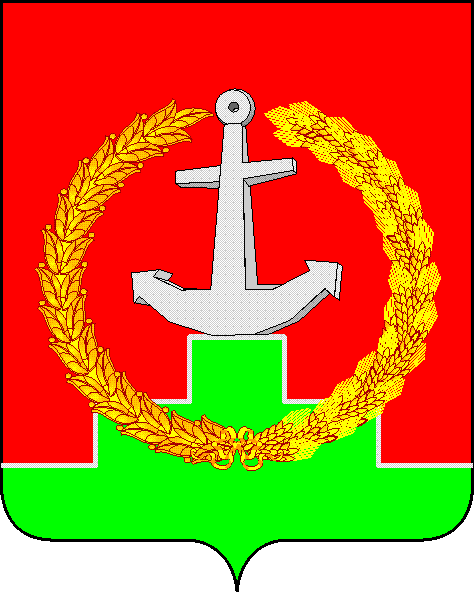 СОБРАНИЕ  ДЕПУТАТОВ МАТВЕЕВО-КУРГАНСКОГО РАЙОНАРостовской областиР Е Ш Е Н И ЕВ соответствии со статьей 44 Федерального закона от 06.10.2003 № 131-ФЗ «Об общих принципах организации местного самоуправления в Российской Федерации», Областным законом Ростовской области от 21.11.2014 № 255-ЗС «О представительных органах и главах муниципальных районов и главах поселений в Ростовской области», статьей 52 Устава муниципального образования «Матвеево-Курганский район» Собрание депутатов Матвеево-Курганского районаРЕШИЛО:1. Принять Устав муниципального образования «Матвеево-Курганский район» согласно приложению.2. Признать утратившим силу решение Собрания депутатов Матвеево-Курганского района от 11.02.2021 №  358 «О принятии Устава муниципального образования «Матвеево-Курганский район».3. Настоящее решение вступает в силу со дня его официального опубликования, произведенного после его государственной регистрации.4. Контроль за исполнением настоящего решения возложить на председателя постоянной мандатной комиссии Собрания депутатов Матвеево-Курганского района Назарову Н.В.Устав муниципального образования «Матвеево-Курганский район»Глава 1. Общие положенияСтатья 1. Статус и границы муниципального образования «Матвеево-Курганский район»1. Статус и границы муниципального образования «Матвеево-Курганский район» (далее также - Матвеево-Курганский район) определены Областным законом Ростовской области от 14.12.2004 №222-ЗС «Об установлении границ и наделении соответствующим статусом муниципального образования «Матвеево-Курганский район» и муниципальных образований в его составе».2. Матвеево-Курганский район является муниципальным районом с административным центром в поселке Матвеев Курган. Матвеево-Курганский район расположен на территории Ростовской области. 3. В состав Матвеево-Курганского района входят следующие муниципальные образования:1) муниципальное образование «Алексеевское сельское поселение»;2) муниципальное образование «Анастасиевское сельское поселение»;3) муниципальное образование «Большекирсановское сельское поселение»;4) муниципальное образование «Екатериновское сельское поселение»;5) муниципальное образование «Малокирсановское сельское поселение»;6) муниципальное образование «Матвеево-Курганское сельское поселение»;7) муниципальное образование «Новониколаевское сельское поселение»;8) муниципальное образование «Ряженское сельское поселение».4. Изменение границ, преобразование Матвеево-Курганского района производятся в порядке, установленном статьями 12, 13 Федерального закона от 06.10.2003 №131-ФЗ «Об общих принципах организации местного самоуправления в Российской Федерации» (далее - Федеральный закон «Об общих принципах организации местного самоуправления в Российской Федерации»).В случаях, когда изменение границ Матвеево-Курганского района осуществляется с учетом мнения населения, выражаемого Собранием депутатов Матвеево-Курганского района, Собрание депутатов Матвеево-Курганского района обязано обеспечить своевременное информирование населения о предстоящем рассмотрении вопроса об изменении границ Матвеево-Курганского района, а также возможность выражения населением своего мнения по данному вопросу путем проведения публичных слушаний по проекту соответствующего решения Собрания депутатов Матвеево-Курганского района.Статья 2. Местное самоуправление в Матвеево-Курганском районе1. Местное самоуправление в Матвеево-Курганском районе - форма осуществления народом своей власти, обеспечивающая в пределах, установленных Конституцией Российской Федерации, федеральными законами, а в случаях, установленных федеральными законами, - областными законами, самостоятельное и под свою ответственность решение населением непосредственно и (или) через органы местного самоуправления вопросов местного значения исходя из интересов населения с учетом исторических и иных местных традиций.2. Правовую основу местного самоуправления в Матвеево-Курганском районе составляют общепризнанные принципы и нормы международного права, международные договоры Российской Федерации, Конституция Российской Федерации, федеральные конституционные законы, федеральные законы, издаваемые в соответствии с ними иные нормативные правовые акты Российской Федерации (указы и распоряжения Президента Российской Федерации, постановления и распоряжения Правительства Российской Федерации, иные нормативные правовые акты федеральных органов исполнительной власти), Устав Ростовской области, областные законы и иные нормативные правовые акты Ростовской области, настоящий Устав, решения, принятые на местных референдумах, и иные муниципальные правовые акты.Статья 3. Вопросы местного значения Матвеево-Курганского района1. К вопросам местного значения Матвеево-Курганского района относятся:1) составление и рассмотрение проекта бюджета Матвеево-Курганского района, утверждение и исполнение бюджета Матвеево-Курганского района, осуществление контроля за его исполнением, составление и утверждение отчета об исполнении бюджета Матвеево-Курганского района;2) установление, изменение и отмена местных налогов и сборов Матвеево-Курганского района;3) владение, пользование и распоряжение имуществом, находящимся в муниципальной собственности Матвеево-Курганского района;4) организация в границах Матвеево-Курганского района электро- и газоснабжения поселений в пределах полномочий, установленных законодательством Российской Федерации;5) дорожная деятельность в отношении автомобильных дорог местного значения вне границ населенных пунктов в границах Матвеево-Курганского района, осуществление муниципального контроля на автомобильном транспорте, городском наземном электрическом транспорте и в дорожном хозяйстве вне границ населенных пунктов в границах Матвеево-Курганского района, организация дорожного движения и обеспечение безопасности дорожного движения на них, а также осуществление иных полномочий в области использования автомобильных дорог и осуществления дорожной деятельности в соответствии с законодательством Российской Федерации;6) создание условий для предоставления транспортных услуг населению и организация транспортного обслуживания населения между поселениями в границах Матвеево-Курганского района;7) участие в профилактике терроризма и экстремизма, а также в минимизации и (или) ликвидации последствий проявлений терроризма и экстремизма на территории Матвеево-Курганского района;8) разработка и осуществление мер, направленных на укрепление межнационального и межконфессионального согласия, поддержку и развитие языков и культуры народов Российской Федерации, проживающих на территории Матвеево-Курганского района, реализацию прав коренных малочисленных народов и других национальных меньшинств, обеспечение социальной и культурной адаптации мигрантов, профилактику межнациональных (межэтнических) конфликтов;9) участие в предупреждении и ликвидации последствий чрезвычайных ситуаций на территории Матвеево-Курганского района;10) обеспечение первичных мер пожарной безопасности в границах Матвеево-Курганского района за границами городских и сельских населенных пунктов;11) организация охраны общественного порядка на территории Матвеево-Курганского района муниципальной милицией;12) предоставление помещения для работы на обслуживаемом административном участке Матвеево-Курганского района сотруднику, замещающему должность участкового уполномоченного полиции;13) организация мероприятий межпоселенческого характера по охране окружающей среды;14) организация предоставления общедоступного и бесплатного дошкольного, начального общего, основного общего, среднего общего образования по основным общеобразовательным программам в муниципальных образовательных организациях (за исключением полномочий по финансовому обеспечению реализации основных общеобразовательных программ в соответствии с федеральными государственными образовательными стандартами), организация предоставления дополнительного образования детей в муниципальных образовательных организациях (за исключением дополнительного образования детей, финансовое обеспечение которого осуществляется органами государственной власти субъекта Российской Федерации), создание условий для осуществления присмотра и ухода за детьми, содержания детей в муниципальных образовательных организациях, а также осуществление в пределах своих полномочий мероприятий по обеспечению организации отдыха детей в каникулярное время, включая мероприятия по обеспечению безопасности их жизни и здоровья;15) создание условий для оказания медицинской помощи населению на территории Матвеево-Курганского района (за исключением территорий поселений, включенных в утвержденный Правительством Российской Федерации перечень территорий, население которых обеспечивается медицинской помощью в медицинских организациях, подведомственных федеральному органу исполнительной власти, осуществляющему функции по медико-санитарному обеспечению населения отдельных территорий) в соответствии с территориальной программой государственных гарантий бесплатного оказания гражданам медицинской помощи;16) участие в организации деятельности по накоплению (в том числе раздельному накоплению), сбору, транспортированию, обработке, утилизации, обезвреживанию, захоронению твердых коммунальных отходов на территории Матвеево-Курганского района;17) утверждение схем территориального планирования Матвеево-Курганского района, утверждение подготовленной на основе схемы территориального планирования Матвеево-Курганского района документации по планировке территории, ведение информационной системы обеспечения градостроительной деятельности, осуществляемой на территории Матвеево-Курганского района, резервирование и изъятие земельных участков в границах Матвеево-Курганского района для муниципальных нужд, направление уведомления о соответствии указанных в уведомлении о планируемых строительстве или реконструкции объекта индивидуального жилищного строительства или садового дома (далее - уведомление о планируемом строительстве) параметров объекта индивидуального жилищного строительства или садового дома установленным параметрам и допустимости размещения объекта индивидуального жилищного строительства или садового дома на земельном участке, уведомления о несоответствии указанных в уведомлении о планируемом строительстве параметров объекта индивидуального жилищного строительства или садового дома установленным параметрам и (или) недопустимости размещения объекта индивидуального жилищного строительства или садового дома на земельном участке, уведомления о соответствии или несоответствии построенных или реконструированных объекта индивидуального жилищного строительства или садового дома требованиям законодательства о градостроительной деятельности при строительстве или реконструкции объектов индивидуального жилищного строительства или садовых домов на земельных участках, расположенных на соответствующей межселенной территории Матвеево-Курганского района, принятие в соответствии с гражданским законодательством Российской Федерации решения о сносе самовольной постройки, расположенной на межселенной территории Матвеево-Курганского района, решения о сносе самовольной постройки, расположенной на межселенной территории Матвеево-Курганского района, или ее приведении в соответствие с предельными параметрами разрешенного строительства, реконструкции объектов капитального строительства, установленными правилами землепользования и застройки, документацией по планировке территории, или обязательными требованиями к параметрам объектов капитального строительства, установленными федеральными законами (далее также - приведение в соответствие с установленными требованиями), решения об изъятии земельного участка, не используемого по целевому назначению или используемого с нарушением законодательства Российской Федерации и расположенного на межселенной территории Матвеево-Курганского района, осуществление сноса самовольной постройки, расположенной на межселенной территории Матвеево-Курганского района, или ее приведения в соответствие с установленными требованиями в случаях, предусмотренных Градостроительным кодексом Российской Федерации, выдача градостроительного плана земельного участка, расположенного на межселенной территории;18) утверждение схемы размещения рекламных конструкций, выдача разрешений на установку и эксплуатацию рекламных конструкций на территории Матвеево-Курганского района, аннулирование таких разрешений, выдача предписаний о демонтаже самовольно установленных рекламных конструкций на территории Матвеево-Курганского района, осуществляемые в соответствии с Федеральным законом от 13.03.2006 №38-ФЗ «О рекламе»;19) формирование и содержание муниципального архива, включая хранение архивных фондов поселений;20) содержание на территории Матвеево-Курганского района межпоселенческих мест захоронения, организация ритуальных услуг;21) создание условий для обеспечения поселений, входящих в состав Матвеево-Курганского района, услугами связи, общественного питания, торговли и бытового обслуживания;22) организация библиотечного обслуживания населения межпоселенческими библиотеками, комплектование и обеспечение сохранности их библиотечных фондов;23) создание условий для обеспечения поселений, входящих в состав Матвеево-Курганского района, услугами по организации досуга и услугами организаций культуры;24) создание условий для развития местного традиционного народного художественного творчества в поселениях, входящих в состав Матвеево-Курганского района;25) выравнивание уровня бюджетной обеспеченности поселений, входящих в состав Матвеево-Курганского района, за счет средств бюджета Матвеево-Курганского района;26) организация и осуществление мероприятий по территориальной обороне и гражданской обороне, защите населения и территории Матвеево-Курганского района от чрезвычайных ситуаций природного и техногенного характера;27) создание, развитие и обеспечение охраны лечебно-оздоровительных местностей и курортов местного значения на территории Матвеево-Курганского района, а также осуществление муниципального контроля в области охраны и использования особо охраняемых природных территорий местного значения;28) организация и осуществление мероприятий по мобилизационной подготовке муниципальных предприятий и учреждений, находящихся на территории Матвеево-Курганского района;29) осуществление мероприятий по обеспечению безопасности людей на водных объектах, охране их жизни и здоровья;30) создание условий для развития сельскохозяйственного производства в поселениях, расширения рынка сельскохозяйственной продукции, сырья и продовольствия, содействие развитию малого и среднего предпринимательства, оказание поддержки социально ориентированным некоммерческим организациям, благотворительной деятельности и добровольчеству (волонтерству);31) обеспечение условий для развития на территории Матвеево-Курганского района физической культуры, школьного спорта и массового спорта, организация проведения официальных физкультурно-оздоровительных и спортивных мероприятий Матвеево-Курганского района;32) организация и осуществление мероприятий межпоселенческого характера по работе с детьми и молодежью;33) осуществление в пределах, установленных водным законодательством Российской Федерации, полномочий собственника водных объектов, установление правил использования водных объектов общего пользования для личных и бытовых нужд, включая обеспечение свободного доступа граждан к водным объектам общего пользования и их береговым полосам;34) осуществление муниципального лесного контроля;35) обеспечение выполнения работ, необходимых для создания искусственных земельных участков для нужд Матвеево-Курганского района в соответствии с федеральным законом;36) осуществление мер по противодействию коррупции в границах Матвеево-Курганского района;37) присвоение адресов объектам адресации, изменение, аннулирование адресов, присвоение наименований элементам улично-дорожной сети (за исключением автомобильных дорог федерального значения, автомобильных дорог регионального или межмуниципального значения), наименований элементам планировочной структуры в границах межселенной территории Матвеево-Курганского района, изменение, аннулирование таких наименований, размещение информации в государственном адресном реестре;38) осуществление муниципального земельного контроля на межселенной территории Матвеево-Курганского района;39) организация в соответствии с федеральным законом выполнения комплексных кадастровых работ и утверждение карты-плана территории;40) сохранение, использование и популяризация объектов культурного наследия (памятников истории и культуры), находящихся в собственности Матвеево-Курганского района, охрана объектов культурного наследия (памятников истории и культуры) местного (муниципального) значения, расположенных на территории Матвеево-Курганского района.2. К вопросам местного значения Матвеево-Курганского района, осуществляемым на территориях сельских поселений, входящих в состав Матвеево-Курганского района, относятся следующие вопросы местного значения городского поселения:1) организация в границах поселений водоснабжения населения, водоотведения в пределах полномочий, установленных законодательством Российской Федерации;2) осуществление муниципального контроля за исполнением единой теплоснабжающей организацией обязательств по строительству, реконструкции и (или) модернизации объектов теплоснабжения;3) дорожная деятельность в отношении автомобильных дорог местного значения в границах населенных пунктов поселений и обеспечение безопасности дорожного движения на них, включая создание и обеспечение функционирования парковок (парковочных мест), осуществление муниципального контроля на автомобильном транспорте, городском наземном электрическом транспорте и в дорожном хозяйстве в границах населенных пунктов поселений, организация дорожного движения, а также осуществления иных полномочий в области использования автомобильных дорог и осуществления дорожной деятельности в соответствии с законодательством Российской Федерации;4) осуществление муниципального жилищного контроля, а также иных полномочий органов местного самоуправления в соответствии с жилищным законодательством, за исключением созыва общего собрания (собрания) собственников помещений в многоквартирном доме для решения вопросов, предусмотренных частью 6 статьи 161, частью 2 статьи 1611, статьей 200 Жилищного кодекса Российской Федерации, статьей 7 Федерального закона от 21.07.2014 №255-ФЗ «О внесении изменений в Жилищный кодекс Российской Федерации, отдельные законодательные акты Российской Федерации и признании утратившими силу отдельных положений законодательных актов Российской Федерации»;5) организация библиотечного обслуживания населения, комплектование и обеспечение сохранности библиотечных фондов библиотек поселений;6) сохранение, использование и популяризация объектов культурного наследия (памятников истории и культуры), находящихся в собственности поселений, охрана объектов культурного наследия (памятников истории и культуры) местного (муниципального) значения, расположенных на территории поселений;7) утверждение генеральных планов поселений, правил землепользования и застройки, утверждение подготовленной на основе генеральных планов поселений документации по планировке территории, выдача градостроительного плана земельного участка, расположенного в границах поселений, выдача разрешений на строительство (за исключением случаев, предусмотренных Градостроительным кодексом Российской Федерации, иными федеральными законами), разрешений на ввод объектов в эксплуатацию при осуществлении строительства, реконструкции объектов капитального строительства, расположенных на территории поселений, утверждение местных нормативов градостроительного проектирования поселений, резервирование земель и изъятие земельных участков в границах поселений для муниципальных нужд, осуществление муниципального земельного контроля в границах поселений, осуществление в случаях, предусмотренных Градостроительным кодексом Российской Федерации, осмотров зданий, сооружений и выдача рекомендаций об устранении выявленных в ходе таких осмотров нарушений, направление уведомления о соответствии указанных в уведомлении о планируемых строительстве или реконструкции объекта индивидуального жилищного строительства или садового дома (далее - уведомление о планируемом строительстве) параметров объекта индивидуального жилищного строительства или садового дома установленным параметрам и допустимости размещения объекта индивидуального жилищного строительства или садового дома на земельном участке, уведомления о несоответствии указанных в уведомлении о планируемом строительстве параметров объекта индивидуального жилищного строительства или садового дома установленным параметрам и (или) недопустимости размещения объекта индивидуального жилищного строительства или садового дома на земельном участке, уведомления о соответствии или несоответствии построенных или реконструированных объекта индивидуального жилищного строительства или садового дома требованиям законодательства о градостроительной деятельности при строительстве или реконструкции объектов индивидуального жилищного строительства или садовых домов на земельных участках, расположенных на территориях поселений, принятие в соответствии с гражданским законодательством Российской Федерации решения об изъятии земельного участка, не используемого по целевому назначению или используемого с нарушением законодательства Российской Федерации, осуществление сноса самовольной постройки или ее приведения в соответствие с установленными требованиями в случаях, предусмотренных Градостроительным кодексом Российской Федерации;8) принятие решений о создании, об упразднении лесничеств, создаваемых в их составе участковых лесничеств, расположенных на землях населенных пунктов поселений, установлении и изменении их границ, а также осуществление разработки и утверждения лесохозяйственных регламентов лесничеств, расположенных на землях населенных пунктов поселений;9) осуществление мероприятий по лесоустройству в отношении лесов, расположенных на землях населенных пунктов поселений;10) создание, содержание и организация деятельности аварийно-спасательных служб и (или) аварийно-спасательных формирований на территории поселений;11) организация и осуществление мероприятий по территориальной обороне и гражданской обороне, защите населения и территории поселения от чрезвычайных ситуаций природного и техногенного характера;12) принятие решений и проведение на территории поселений мероприятий по выявлению правообладателей ранее учтенных объектов недвижимости, направление сведений о правообладателях данных объектов недвижимости для внесения в Единый государственный реестр недвижимости.Согласно части 11 статьи 12 Областного закона Ростовской области от 28.12.2005 №436-ЗС «О местном самоуправлении в Ростовской области» за сельскими поселениями, входящими в состав Матвеево-Курганского района, помимо вопросов местного значения сельского поселения, определенных Федеральным законом «Об общих принципах организации местного самоуправления в Российской Федерации», также закрепляются вопросы, предусмотренные пунктами 4 (за исключением водоснабжения населения, водоотведения), 6 (в части обеспечения проживающих в поселении и нуждающихся в жилых помещениях малоимущих граждан жилыми помещениями, организации строительства и содержания муниципального жилищного фонда, создания условий для жилищного строительства, а также осуществления полномочий органов местного самоуправления в части созыва общего собрания (собрания) собственников помещений в многоквартирном доме для решения вопросов, предусмотренных частью 6 статьи 161, частью 2 статьи 1611 и статьей 200 Жилищного кодекса Российской Федерации, статьей 7 Федерального закона от 21.07.2014 №255-ФЗ «О внесении изменений в Жилищный кодекс Российской Федерации, отдельные законодательные акты Российской Федерации и признании утратившими силу отдельных положений законодательных актов Российской Федерации»), 7 - 8, 131, 15, 18, 19 (в части использования, охраны, защиты, воспроизводства городских лесов, лесов особо охраняемых природных территорий, расположенных в границах населенных пунктов поселения), 22, 26, 27, 31, 32, 331- 34, 37, 38, 39 части 1 статьи 14 указанного Федерального закона.3. Органы местного самоуправления отдельных поселений, входящих в состав Матвеево-Курганского района, вправе заключать соглашения с органами местного самоуправления Матвеево-Курганского района о передаче органам местного самоуправления Матвеево-Курганского района осуществления части своих полномочий по решению вопросов местного значения за счет межбюджетных трансфертов, предоставляемых из бюджетов этих поселений в бюджет Матвеево-Курганского района в соответствии с Бюджетным кодексом Российской Федерации.Органы местного самоуправления Матвеево-Курганского района вправе заключать соглашения с органами местного самоуправления отдельных поселений, входящих в состав Матвеево-Курганского района, о передаче им осуществления части своих полномочий по решению вопросов местного значения органов местного самоуправления Матвеево-Курганского района за счет межбюджетных трансфертов, предоставляемых из бюджета Матвеево-Курганского района в бюджеты соответствующих поселений в соответствии с Бюджетным кодексом Российской Федерации.Указанные соглашения должны заключаться на определенный срок, содержать положения, устанавливающие основания и порядок прекращения их действия, в том числе досрочного, порядок определения ежегодного объема указанных в настоящем пункте межбюджетных трансфертов, необходимых для осуществления передаваемых полномочий, а также предусматривать финансовые санкции за неисполнение соглашений.Для осуществления переданных в соответствии с указанными соглашениями полномочий органы местного самоуправления имеют право дополнительно использовать собственные материальные ресурсы и финансовые средства в случаях и порядке, предусмотренных решением Собрания депутатов Матвеево-Курганского района.4. Соглашения, указанные в пункте 3 настоящей статьи, заключает Администрация Матвеево-Курганского района по инициативе главы Администрации Матвеево-Курганского района или органа местного самоуправления (должностного лица местного самоуправления) поселения, входящего в состав Матвеево-Курганского района, уполномоченного уставом поселения и (или) нормативным правовым актом представительного органа поселения.5. Соглашения, указанные в пункте 3 настоящей статьи, должны быть заключены до принятия бюджета Матвеево-Курганского района на очередной финансовый год (очередной финансовый год и плановый период).6. Порядок заключения указанных соглашений в части, не урегулированной настоящим Уставом, определяется нормативным правовым актом Собрания депутатов Матвеево-Курганского района.Статья 4. Права органов местного самоуправления Матвеево-Курганского района на решение вопросов, не отнесенных к вопросам местного значения Матвеево-Курганского района1. Органы местного самоуправления Матвеево-Курганского района имеют право на:1) создание музеев Матвеево-Курганского района;2) осуществление функций учредителя муниципальных образовательных организаций высшего образования, находящихся в их ведении по состоянию на 31.12.2008;3) участие в осуществлении деятельности по опеке и попечительству;4) создание условий для осуществления деятельности, связанной с реализацией прав местных национально-культурных автономий на территории Матвеево-Курганского района;5) оказание содействия национально-культурному развитию народов Российской Федерации и реализации мероприятий в сфере межнациональных отношений на территории Матвеево-Курганского района;6) создание условий для развития туризма;7) участие в организации и финансировании мероприятий, предусмотренных статьей 71-1 Закона Российской Федерации от 19.04.1991 №1032-I «О занятости населения в Российской Федерации»;8) оказание поддержки общественным наблюдательным комиссиям, осуществляющим общественный контроль за обеспечением прав человека и содействие лицам, находящимся в местах принудительного содержания;9) оказание поддержки общественным объединениям инвалидов, а также созданным общероссийскими общественными объединениями инвалидов организациям в соответствии с Федеральным законом от 24.11.1995 №181-ФЗ «О социальной защите инвалидов в Российской Федерации»;10) осуществление мероприятий, предусмотренных Федеральным законом «О донорстве крови и ее компонентов»;11) создание условий для организации проведения независимой оценки качества условий оказания услуг организациями в порядке и на условиях, которые установлены федеральными законами, а также применение результатов независимой оценки качества условий оказания услуг организациями при оценке деятельности руководителей подведомственных организаций и осуществление контроля за принятием мер по устранению недостатков, выявленных по результатам независимой оценки качества условий оказания услуг организациями, в соответствии с федеральными законами;12) осуществление мероприятий в сфере профилактики правонарушений, предусмотренных Федеральным законом «Об основах системы профилактики правонарушений в Российской Федерации»;13) оказание содействия развитию физической культуры и спорта инвалидов, лиц с ограниченными возможностями здоровья, адаптивной физической культуры и адаптивного спорта;14) осуществление мероприятий по защите прав потребителей, предусмотренных Законом Российской Федерации от 07.02.1992 №2300-I «О защите прав потребителей»;15) предоставление сотруднику, замещающему должность участкового уполномоченного полиции, и членам его семьи жилого помещения на период замещения сотрудником указанной должности;16) осуществление мероприятий по оказанию помощи лицам, находящимся в состоянии алкогольного, наркотического или иного токсического опьянения;17) создание муниципальной пожарной охраны.2. Органы местного самоуправления Матвеево-Курганского района вправе решать вопросы, указанные в пункте 1 настоящей статьи, участвовать в осуществлении иных государственных полномочий (не переданных им в соответствии со статьей 19 Федерального закона «Об общих принципах организации местного самоуправления в Российской Федерации»), если это участие предусмотрено федеральными законами, а также решать иные вопросы, не отнесенные к компетенции органов местного самоуправления других муниципальных образований, органов государственной власти и не исключенные из их компетенции федеральными и областными законами, за счет доходов бюджета Матвеево-Курганского района, за исключением межбюджетных трансфертов, предоставленных из бюджетов бюджетной системы Российской Федерации, и поступлений налоговых доходов по дополнительным нормативам отчислений.Статья 5. Муниципальный контроль1. Органы местного самоуправления Матвеево-Курганского района организуют и осуществляют муниципальный контроль за соблюдением требований, установленных муниципальными правовыми актами, принятыми по вопросам местного значения, а в случаях, если соответствующие виды контроля отнесены федеральными законами к полномочиям органов местного самоуправления, также муниципальный контроль за соблюдением требований, установленных федеральными законами, областными законами.2. Определение органов местного самоуправления Матвеево-Курганского района, наделенных полномочиями по осуществлению муниципального контроля, установление их организационной структуры, полномочий, функций, порядка их деятельности и определение перечня должностных лиц указанных органов местного самоуправления и их полномочий осуществляются в соответствии с настоящим Уставом и муниципальными правовыми актами.3. Вид муниципального контроля, в соответствии с частью 9 статьи 1 Федерального закона от 31.07.2020 №248-ФЗ «О государственном контроле (надзоре) и муниципальном контроле в Российской Федерации», подлежит осуществлению при наличии в границах Матвеево-Курганского района объектов соответствующего вида контроля.Статья 6. Осуществление органами местного самоуправления Матвеево-Курганского района отдельных государственных полномочий1. Органы местного самоуправления Матвеево-Курганского района осуществляют отдельные государственные полномочия Российской Федерации и Ростовской области в случае передачи указанных полномочий федеральными и областными законами.2. Финансовое обеспечение отдельных государственных полномочий, переданных органам местного самоуправления Матвеево-Курганского района, осуществляется только за счет предоставляемых бюджету Матвеево-Курганского района субвенций из соответствующих бюджетов.3. Органы местного самоуправления Матвеево-Курганского района имеют право дополнительно использовать собственные материальные ресурсы и финансовые средства для осуществления переданных им отдельных государственных полномочий.В целях повышения эффективности осуществления отдельных государственных полномочий Администрация Матвеево-Курганского района вправе дополнительно использовать для их осуществления имущество, находящееся в муниципальной собственности Матвеево-Курганского района, в случае, если данное имущество не используется для решения вопросов местного значения.Органы местного самоуправления Матвеево-Курганского района имеют право дополнительно использовать собственные финансовые средства для осуществления переданных им отдельных государственных полномочий. Собственные финансовые средства могут быть использованы для оплаты труда работников органов местного самоуправления Матвеево-Курганского района, муниципальных учреждений, исполняющих отдельные государственные полномочия, и осуществления указанным лицам иных выплат, установленных муниципальными нормативными правовыми актами в соответствии с федеральным законодательством и законодательством Ростовской области. Использование собственных финансовых средств допускается в случае недостаточности средств, предоставляемых на соответствующие цели в составе субвенций из соответствующих бюджетов. Указанные средства предусматриваются в составе расходов бюджета Матвеево-Курганского района в соответствии с Бюджетным кодексом Российской Федерации.4. Признанное в судебном порядке несоответствие федеральных законов, областных законов, иных нормативных правовых актов Российской Федерации, предусматривающих наделение органов местного самоуправления Матвеево-Курганского района отдельными государственными полномочиями, требованиям, предусмотренным Федеральным законом «Об общих принципах организации местного самоуправления в Российской Федерации», является основанием для отказа от исполнения указанных полномочий.5. Органы местного самоуправления несут ответственность за осуществление отдельных государственных полномочий в пределах выделенных Матвеево-Курганскому району на эти цели материальных ресурсов и финансовых средств.6. Органы государственной власти осуществляют контроль за осуществлением органами местного самоуправления отдельных государственных полномочий, а также за использованием предоставленных на эти цели материальных ресурсов и финансовых средств.7. Органы местного самоуправления и должностные лица местного самоуправления обязаны в соответствии с требованиями статьи 19 Федерального закона «Об общих принципах организации местного самоуправления в Российской Федерации» предоставлять уполномоченным государственным органам документы, связанные с осуществлением отдельных государственных полномочий.8. При осуществлении отдельных государственных полномочий Ростовской области органы местного самоуправления представляют в органы государственной власти Ростовской области, уполномоченные осуществлять контроль за исполнением отдельных государственных полномочий, сведения об уровне профессионализма (образовании, стаже (опыте) службы (работы), профессиональных знаниях и навыках) кандидатов для назначения на должности лиц, ответственных за организацию осуществления и за осуществление государственных полномочий, исполняют иные обязанности, установленные областными законами.9. В случае выявления нарушений требований законов по вопросам осуществления органами местного самоуправления или должностными лицами местного самоуправления отдельных государственных полномочий уполномоченные государственные органы вправе давать письменные предписания по устранению таких нарушений, обязательные для исполнения органами местного самоуправления и должностными лицами местного самоуправления. Указанные предписания могут быть обжалованы в судебном порядке.10. Органы местного самоуправления Матвеево-Курганского района вправе осуществлять расходы за счет средств бюджета Матвеево-Курганского района (за исключением финансовых средств, передаваемых бюджету Матвеево-Курганского района на осуществление целевых расходов) на осуществление полномочий, не переданных им в соответствии со статьей 19 Федерального закона «Об общих принципах организации местного самоуправления в Российской Федерации», если возможность осуществления таких расходов предусмотрена федеральными законами.Органы местного самоуправления Матвеево-Курганского района вправе устанавливать за счет средств бюджета Матвеево-Курганского района (за исключением финансовых средств, передаваемых бюджету Матвеево-Курганского района на осуществление целевых расходов) дополнительные меры социальной поддержки и социальной помощи для отдельных категорий граждан вне зависимости от наличия в федеральных законах положений, устанавливающих указанное право.Финансирование полномочий, предусмотренное настоящим пунктом, не является обязанностью Матвеево-Курганского района, осуществляется при наличии возможности и не является основанием для выделения дополнительных средств из других бюджетов бюджетной системы Российской Федерации.11. Органы местного самоуправления Матвеево-Курганского района участвуют в осуществлении государственных полномочий, не переданных им в соответствии со статьей 19 Федерального закона «Об общих принципах организации местного самоуправления в Российской Федерации», в случае принятия Собранием депутатов Матвеево-Курганского района решения о реализации права на участие в осуществлении указанных полномочий.Статья 7. Официальные символы Матвеево-Курганского района1. Матвеево-Курганский район в соответствии с федеральным законодательством и геральдическими правилами вправе устанавливать официальные символы, отражающие исторические, культурные, национальные и иные местные традиции и особенности.2. Официальные символы Матвеево-Курганского района подлежат государственной регистрации в порядке, установленном федеральным законодательством.3. Официальные символы Матвеево-Курганского района и порядок официального использования указанных символов устанавливаются решением Собрания депутатов Матвеево-Курганского района.Глава 2. Участие населения Матвеево-Курганского района в решении вопросов местного значенияСтатья 8. Права граждан на осуществление местного самоуправления1. В Матвеево-Курганском районе граждане Российской Федерации (далее также - граждане) осуществляют местное самоуправление посредством участия в местных референдумах, муниципальных выборах, посредством иных форм прямого волеизъявления, а также через выборные и иные органы местного самоуправления Матвеево-Курганского района.Иностранные граждане, постоянно или преимущественно проживающие на территории Матвеево-Курганского района, обладают при осуществлении местного самоуправления правами в соответствии с международными договорами Российской Федерации и федеральными законами.2. Граждане имеют равные права на осуществление местного самоуправления независимо от пола, расы, национальности, языка, происхождения, имущественного и должностного положения, отношения к религии, убеждений, принадлежности к общественным объединениям.Статья 9. Понятие местного референдума и инициатива его проведения1. Местный референдум - референдум, проводимый в соответствии с Конституцией Российской Федерации, федеральными законами, Уставом Ростовской области, областными законами, настоящим Уставом среди обладающих правом на участие в референдуме граждан Российской Федерации, место жительства которых расположено в границах Матвеево-Курганского района.Гарантии прав граждан на участие в местном референдуме, а также порядок подготовки и проведения местного референдума устанавливаются федеральным законом и принимаемыми в соответствии с ним областными законами.2. Местный референдум может проводиться:1) по инициативе, выдвинутой гражданами Российской Федерации, имеющими право на участие в местном референдуме;2) по инициативе, выдвинутой избирательными объединениями, иными общественными объединениями, уставы которых предусматривают участие в выборах и (или) референдумах и которые зарегистрированы в порядке и сроки, установленные федеральным законом;3) по инициативе Собрания депутатов Матвеево-Курганского района и главы Администрации Матвеево-Курганского района, выдвинутой ими совместно.3. Для выдвижения инициативы проведения местного референдума, предусмотренной подпунктом 1 пункта 2 настоящей статьи, и сбора подписей граждан Российской Федерации в ее поддержку образуется инициативная группа по проведению местного референдума.Если инициатором проведения местного референдума выступает избирательное объединение, иное общественное объединение, в качестве инициативной группы по проведению местного референдума выступает руководящий орган этого объединения либо руководящий орган его структурного подразделения в соответствии с федеральным законом.4. Инициативная группа по проведению местного референдума обращается в Избирательную комиссию Матвеево-Курганского района, которая со дня обращения инициативной группы действует в качестве комиссии референдума, с ходатайством о регистрации группы.5. Избирательная комиссия Матвеево-Курганского района в течение 15 дней со дня поступления ходатайства инициативной группы по проведению местного референдума обязана рассмотреть ходатайство и приложенные к нему документы и принять решение:1) в случае соответствия указанных ходатайства и документов требованиям федерального и областного законодательства, настоящего Устава - о направлении их в Собрание депутатов Матвеево-Курганского района;2) в противном случае - об отказе в регистрации инициативной группы.6. Собрание депутатов Матвеево-Курганского района в течение 20 дней со дня поступления ходатайства инициативной группы по проведению местного референдума и приложенных к нему документов на своем заседании проверяет соответствие вопроса, предлагаемого для вынесения на местный референдум, требованиям федерального и областного законодательства.7. Если Собрание депутатов Матвеево-Курганского района признает, что вопрос, выносимый на местный референдум, отвечает требованиям федерального и областного законодательства, Избирательная комиссия Матвеево-Курганского района в течение 15 дней осуществляет регистрацию инициативной группы по проведению местного референдума и выдает ей регистрационное свидетельство, которое действительно до дня, следующего за днем регистрации решения, принятого на местном референдуме.8. Для назначения местного референдума инициативная группа по проведению местного референдума должна представить в Избирательную комиссию Матвеево-Курганского района подписи участников местного референдума в поддержку инициативы его проведения.9. После представления инициативной группой по проведению местного референдума подписей участников местного референдума Избирательная комиссия Матвеево-Курганского района проверяет соблюдение порядка сбора подписей, оформления подписных листов, достоверность сведений об участниках местного референдума и подписей участников местного референдума, собранных в поддержку инициативы проведения местного референдума.В случае соответствия порядка выдвижения инициативы проведения местного референдума требованиям федерального и областного законодательства, настоящего Устава Избирательная комиссия Матвеево-Курганского района в течение 15 дней со дня представления инициативной группой по проведению местного референдума подписных листов и протокола об итогах сбора подписей направляет подписные листы, экземпляр протокола об итогах сбора подписей и копию своего постановления в Собрание депутатов Матвеево-Курганского района. Копия постановления комиссии направляется также инициативной группе по проведению местного референдума.10. Инициатива проведения местного референдума, выдвинутая совместно Собранием депутатов Матвеево-Курганского района и главой Администрации Матвеево-Курганского района, оформляется решением Собрания депутатов Матвеево-Курганского района и правовым актом главы Администрации Матвеево-Курганского района.Статья 10. Назначение и проведение местного референдума1. Собрание депутатов Матвеево-Курганского района назначает местный референдум в течение 30 дней со дня поступления в него документов, на основании которых назначается местный референдум. В случаях, предусмотренных федеральными и областными законами, местный референдум назначается судом.Голосование на местном референдуме проводится не позднее чем через 70 дней со дня принятия решения о назначении референдума.2. Голосование на местном референдуме не позднее чем за 25 дней до назначенного дня голосования может быть перенесено Собранием депутатов Матвеево-Курганского района на более поздний срок (но не более чем на 90 дней) в целях его совмещения с днем голосования на назначенных выборах в органы государственной власти или органы местного самоуправления либо с днем голосования на ином назначенном референдуме.3. Подготовку и проведение местного референдума осуществляют:1) Избирательная комиссия Ростовской области, действующая в качестве областной комиссии референдума;2) Избирательная комиссия Матвеево-Курганского района, действующая в качестве муниципальной комиссии референдума;3) участковые комиссии референдума.4. Округ референдума включает в себя всю территорию Матвеево-Курганского района.5. В течение двух лет со дня официального опубликования результатов местного референдума местный референдум с такой же по смыслу формулировкой вопроса не проводится.Статья 11. Голосование по отзыву депутата Собрания депутатов Матвеево-Курганского района, председателя Собрания депутатов - главы Матвеево-Курганского района, голосование по вопросам изменения границ, преобразования Матвеево-Курганского района1. Голосование по отзыву депутата Собрания депутатов Матвеево-Курганского района, председателя Собрания депутатов - главы Матвеево-Курганского района проводится по инициативе населения в порядке, установленном федеральным законом и принимаемым в соответствии с ним областным законом для проведения местного референдума, с учетом особенностей, предусмотренных Федеральным законом «Об общих принципах организации местного самоуправления в Российской Федерации».2. Основаниями для отзыва депутата Собрания депутатов Матвеево-Курганского района, председателя Собрания депутатов - главы Матвеево-Курганского района могут служить только его конкретные противоправные решения или действия (бездействие), связанные с исполнением депутатом Собрания депутатов Матвеево-Курганского района, председателем Собрания депутатов - главой Матвеево-Курганского района своих полномочий, в случае их подтверждения в судебном порядке.3. Депутат Собрания депутатов Матвеево-Курганского района, председатель Собрания депутатов - глава Матвеево-Курганского района не может быть отозван избирателями по основаниям, предусмотренным подпунктом 7 пункта 1 статьи 30, подпунктом 5 пункта 15 статьи 42, статьями 72, 73 настоящего Устава.4. С инициативой проведения голосования по отзыву депутата Собрания депутатов Матвеево-Курганского района, председателя Собрания депутатов - главы Матвеево-Курганского района могут выступить граждане Российской Федерации, обладающие активным избирательным правом на соответствующих выборах. Инициативная группа по проведению голосования по отзыву депутата Собрания депутатов Матвеево-Курганского района, председателя Собрания депутатов - главы Матвеево-Курганского района обращается в Избирательную комиссию Матвеево-Курганского района с ходатайством о регистрации инициативной группы.5. В ходатайстве о регистрации инициативной группы по проведению голосования по отзыву депутата Собрания депутатов Матвеево-Курганского района, председателя Собрания депутатов - главы Матвеево-Курганского района должны быть указаны фамилия, имя, отчество, должность отзываемого лица, основание для отзыва депутата Собрания депутатов Матвеево-Курганского района, председателя Собрания депутатов - главы Матвеево-Курганского района, фамилия, имя, отчество, дата и место рождения, серия, номер и дата выдачи паспорта или документа, заменяющего паспорт гражданина, с указанием наименования или кода выдавшего его органа, а также адрес места жительства каждого члена инициативной группы и лиц, уполномоченных действовать от ее имени на территории, где предполагается провести голосование, в том числе уполномоченного представителя по финансовым вопросам. Ходатайство инициативной группы должно быть подписано всеми членами указанной группы.6. При рассмотрении ходатайства инициативной группы по проведению голосования по отзыву депутата Собрания депутатов Матвеево-Курганского района, председателя Собрания депутатов - главы Матвеево-Курганского района Избирательная комиссия Матвеево-Курганского района запрашивает у соответствующего суда копию приговора, решения или иного судебного постановления, которым установлено совершение депутатом Собрания депутатов Матвеево-Курганского района, председателем Собрания депутатов - главой Матвеево-Курганского района противоправных решений или действий (бездействия), являющихся основанием для отзыва.7. В случае соответствия ходатайства и документов, представленных инициативной группой по проведению голосования по отзыву депутата Собрания депутатов Матвеево-Курганского района, председателя Собрания депутатов - главы Матвеево-Курганского района требованиям федерального и областного законодательства, настоящего Устава Избирательная комиссия Матвеево-Курганского района принимает решение о направлении их, а также приговора, решения или иного судебного постановления, указанного в пункте 6 настоящей статьи, в Собрание депутатов Матвеево-Курганского района.8. Собрание депутатов Матвеево-Курганского района в течение 20 дней со дня поступления ходатайства инициативной группы по проведению голосования по отзыву депутата Собрания депутатов Матвеево-Курганского района, председателя Собрания депутатов - главы Матвеево-Курганского района и приложенных к нему документов на открытом заседании проверяет соответствие, вопроса, выносимого на голосование по отзыву депутата Собрания депутатов Матвеево-Курганского района, председателя Собрания депутатов - главы Матвеево-Курганского района, требованиям федерального и областного законодательства. На данное заседание для дачи объяснений по поводу обстоятельств, выдвигаемых в качестве оснований для отзыва, приглашается отзываемый депутат Собрания депутатов Матвеево-Курганского района или председатель Собрания депутатов - глава Матвеево-Курганского района.9. Если Собрание депутатов Матвеево-Курганского района признает, что вопрос, выносимый на голосование по отзыву депутата Собрания депутатов Матвеево-Курганского района, председателя Собрания депутатов - главы Матвеево-Курганского района отвечает требованиям федерального и областного законодательства, Избирательная комиссия Матвеево-Курганского района в течение 15 дней со дня принятия Собранием депутатов Матвеево-Курганского района соответствующего решения осуществляет регистрацию инициативной группы по проведению голосования по отзыву депутата Собрания депутатов Матвеево-Курганского района, председателя Собрания депутатов - главы Матвеево-Курганского района и выдает ей регистрационное свидетельство, которое действительно до дня, следующего за днем регистрации решения, принятого на голосовании, а также сообщает об этом в средства массовой информации.Если Собрание депутатов Матвеево-Курганского района признает, что вопрос, выносимый на голосование по отзыву депутата Собрания депутатов Матвеево-Курганского района, председателя Собрания депутатов - главы Матвеево-Курганского района не отвечает требованиям федерального и областного законодательства, Избирательная комиссия Матвеево-Курганского района в течение 15 дней со дня принятия Собранием депутатов Матвеево-Курганского района соответствующего решения отказывает инициативной группе по проведению голосования по отзыву депутата Собрания депутатов Матвеево-Курганского района, председателя Собрания депутатов - главы Матвеево-Курганского района в регистрации.10. Депутат Собрания депутатов Матвеево-Курганского района, председатель Собрания депутатов - глава Матвеево-Курганского района имеет право на предоставление ему за счет средств бюджета Матвеево-Курганского района печатной площади в периодическом печатном издании, определенном в качестве источника официального опубликования муниципальных правовых актов, для опубликования объяснений по поводу обстоятельств, выдвигаемых в качестве оснований для его отзыва. Печатная площадь депутату Собрания депутатов Матвеево-Курганского района, председателю Собрания депутатов - главе Матвеево-Курганского района за счет средств бюджета Матвеево-Курганского района предоставляется по его письменному заявлению один раз в период со дня регистрации инициативной группы по проведению голосования по отзыву депутата Собрания депутатов Матвеево-Курганского района, председателя Собрания депутатов - главы Матвеево-Курганского района до ноля часов дня, предшествующего дню голосования. Объем печатной площади, предоставляемой депутату Собрания депутатов Матвеево-Курганского района, председателю Собрания депутатов - главе Матвеево-Курганского района за счет средств бюджета Матвеево-Курганского района, составляет 25 процентов от объема полосы соответствующего периодического печатного издания.Председатель Собрания депутатов - глава Матвеево-Курганского района вправе назначать собрания, конференции граждан для дачи избирателям объяснений по поводу обстоятельств, выдвигаемых в качестве оснований для его отзыва. Собрание депутатов Матвеево-Курганского района по письменному заявлению депутата Собрания депутатов Матвеево-Курганского района назначает собрания, конференции граждан для дачи указанным депутатом избирателям объяснений по поводу обстоятельств, выдвигаемых в качестве оснований для его отзыва.Депутат Собрания депутатов Матвеево-Курганского района, председатель Собрания депутатов - глава Матвеево-Курганского района вправе давать избирателям объяснения по поводу обстоятельств, выдвигаемых в качестве оснований для его отзыва в иных формах, не противоречащих федеральному и областному законодательству, настоящему Уставу.11. Депутат Собрания депутатов Матвеево-Курганского района, председатель Собрания депутатов - глава Матвеево-Курганского района считается отозванным, если за отзыв проголосовало не менее половины избирателей, зарегистрированных в Матвеево-Курганском районе (избирательном округе).12. В случаях, предусмотренных Федеральным законом «Об общих принципах организации местного самоуправления в Российской Федерации», в целях получения согласия населения при изменении границ, преобразовании Матвеево-Курганского района проводится голосование по вопросам изменения границ, преобразования Матвеево-Курганского района.13. Голосование по вопросам изменения границ, преобразования Матвеево-Курганского района назначается Собранием депутатов Матвеево-Курганского района и проводится в порядке, установленном федеральным законом и принимаемым в соответствии с ним областным законом для проведения местного референдума, с учетом особенностей, установленных Федеральным законом «Об общих принципах организации местного самоуправления в Российской Федерации».14. Итоги голосования по отзыву депутата Собрания депутатов Матвеево-Курганского района, председателя Собрания депутатов - главы Матвеево-Курганского района, итоги голосования по вопросам изменения границ, преобразования Матвеево-Курганского района и принятые решения подлежат официальному опубликованию.Статья 12. Правотворческая инициатива граждан1. С правотворческой инициативой может выступить инициативная группа граждан, обладающих избирательным правом, в порядке, установленном решением Собрания депутатов Матвеево-Курганского района.Минимальная численность инициативной группы граждан устанавливается решением Собрания депутатов Матвеево-Курганского района и не может превышать 3 процента от числа жителей Матвеево-Курганского района, обладающих избирательным правом.В случае отсутствия решения Собрания депутатов Матвеево-Курганского района, регулирующего порядок реализации правотворческой инициативы граждан, принятие к рассмотрению и рассмотрение проекта муниципального правового акта, внесенного гражданами, осуществляются в соответствии с Федеральным законом «Об общих принципах организации местного самоуправления в Российской Федерации».2. Проект муниципального правового акта, внесенный в порядке реализации правотворческой инициативы граждан, подлежит обязательному рассмотрению органом местного самоуправления или должностным лицом местного самоуправления, к компетенции которых относится принятие соответствующего акта, в течение трех месяцев со дня его внесения.Представителям инициативной группы граждан должна быть обеспечена возможность изложения своей позиции при рассмотрении указанного проекта.В случае, если принятие муниципального правового акта, проект которого внесен в порядке реализации правотворческой инициативы граждан, относится к компетенции Собрания депутатов Матвеево-Курганского района, указанный проект должен быть рассмотрен на открытом заседании данного органа.3. Мотивированное решение, принятое по результатам рассмотрения проекта муниципального правового акта, внесенного в порядке реализации правотворческой инициативы граждан, должно быть официально в письменной форме доведено до сведения внесшей его инициативной группы граждан.Статья 13. Инициативные проекты1. В целях реализации мероприятий, имеющих приоритетное значение для жителей Матвеево-Курганского района или его части, по решению вопросов местного значения или иных вопросов, право решения которых предоставлено органам местного самоуправления, в Администрацию Матвеево-Курганского района может быть внесен инициативный проект.2. Порядок выдвижения, внесения, обсуждения, рассмотрения инициативных проектов, в том числе гарантии участия жителей Матвеево-Курганского района или его части во внесении инициативных проектов, а также порядок проведения конкурсного отбора инициативных проектов определяются Собранием депутатов Матвеево-Курганского района.Статья 14. Территориальное общественное самоуправление1. Под территориальным общественным самоуправлением понимается самоорганизация граждан по месту их жительства на части территории поселения, входящего в состав Матвеево-Курганского района, для самостоятельного и под свою ответственность осуществления собственных инициатив по вопросам местного значения.Границы территории, на которой осуществляется территориальное общественное самоуправление, устанавливаются представительным органом поселения по предложению населения, проживающего на данной территории.2. Территориальное общественное самоуправление осуществляется в Матвеево-Курганском районе непосредственно населением посредством проведения собраний и конференций граждан, а также посредством создания органов территориального общественного самоуправления.3. Территориальное общественное самоуправление может осуществляться в пределах следующих территорий проживания граждан: подъезд многоквартирного жилого дома; многоквартирный жилой дом; группа жилых домов; жилой микрорайон; сельский населенный пункт, не являющийся поселением; иные территории проживания граждан.4. Органы территориального общественного самоуправления избираются на собраниях или конференциях граждан, проживающих на соответствующей территории.5. Территориальное общественное самоуправление считается учрежденным с момента регистрации устава территориального общественного самоуправления уполномоченным органом местного самоуправления соответствующего поселения. Порядок регистрации устава территориального общественного самоуправления определяется уставом поселения и (или) нормативными правовыми актами представительного органа поселения.Территориальное общественное самоуправление в соответствии с его уставом может являться юридическим лицом и подлежит государственной регистрации в организационно-правовой форме некоммерческой организации.6. Собрание граждан по вопросам организации и осуществления территориального общественного самоуправления считается правомочным, если в нем принимают участие не менее одной трети жителей соответствующей территории, достигших шестнадцатилетнего возраста.Конференция граждан по вопросам организации и осуществления территориального общественного самоуправления считается правомочной, если в ней принимают участие не менее двух третей избранных на собраниях граждан делегатов, представляющих не менее одной трети жителей соответствующей территории, достигших шестнадцатилетнего возраста.7. К исключительным полномочиям собрания, конференции граждан, осуществляющих территориальное общественное самоуправление, относятся:1) установление структуры органов территориального общественного самоуправления;2) принятие устава территориального общественного самоуправления, внесение в него изменений и дополнений;3) избрание органов территориального общественного самоуправления;4) определение основных направлений деятельности территориального общественного самоуправления;5) утверждение сметы доходов и расходов территориального общественного самоуправления и отчета о ее исполнении;6) рассмотрение и утверждение отчетов о деятельности органов территориального общественного самоуправления;7) обсуждение инициативного проекта и принятие решения по вопросу о его одобрении.8. Органы территориального общественного самоуправления:1) представляют интересы населения, проживающего на соответствующей территории;2) обеспечивают исполнение решений, принятых на собраниях и конференциях граждан;3) могут осуществлять хозяйственную деятельность по благоустройству территории, иную хозяйственную деятельность, направленную на удовлетворение социально-бытовых потребностей граждан, проживающих на соответствующей территории, как за счет средств указанных граждан, так и на основании договора между органами территориального общественного самоуправления и органами местного самоуправления Матвеево-Курганского района и (или) органами местного самоуправления поселений, входящих в состав Матвеево-Курганского района, с использованием соответственно средств бюджета Матвеево-Курганского района и (или) бюджетов поселений;4) вправе вносить в органы местного самоуправления проекты муниципальных правовых актов, подлежащие обязательному рассмотрению этими органами и должностными лицами местного самоуправления, к компетенции которых отнесено принятие указанных актов.9. Органы территориального общественного самоуправления могут выдвигать инициативный проект в качестве инициаторов проекта.10. В уставе территориального общественного самоуправления устанавливаются:1) территория, на которой оно осуществляется;2) цели, задачи, формы и основные направления деятельности территориального общественного самоуправления;3) порядок формирования, прекращения полномочий, права и обязанности, срок полномочий органов территориального общественного самоуправления;4) порядок принятия решений;5) порядок приобретения имущества, а также порядок пользования и распоряжения указанным имуществом и финансовыми средствами;6) порядок прекращения осуществления территориального общественного самоуправления.11. Дополнительные требования к уставу территориального общественного самоуправления органами местного самоуправления устанавливаться не могут.12. Условия и порядок выделения органам территориального общественного самоуправления средств из бюджета Матвеево-Курганского района определяются решением Собрания депутатов Матвеево-Курганского района в соответствии с Бюджетным кодексом Российской Федерации.13. Порядок организации и осуществления территориального общественного самоуправления, условия и порядок выделения необходимых средств из бюджета поселения определяются уставом поселения и (или) нормативными правовыми актами представительного органа поселения.Статья 15. Публичные слушания, общественные обсуждения1. Для обсуждения проектов муниципальных правовых актов по вопросам местного значения с участием жителей Матвеево-Курганского района Собранием депутатов Матвеево-Курганского района, председателем Собрания депутатов - главой Матвеево-Курганского района могут проводиться публичные слушания.2. Публичные слушания проводятся по инициативе населения, Собрания депутатов Матвеево-Курганского района, председателя Собрания депутатов - главы Матвеево-Курганского района или главы Администрации Матвеево-Курганского района.Публичные слушания, проводимые по инициативе населения или Собрания депутатов Матвеево-Курганского района, назначаются Собранием депутатов Матвеево-Курганского района, а по инициативе председателя Собрания депутатов - главы Матвеево-Курганского района или главы Администрации Матвеево-Курганского района - председателем Собрания депутатов - главой Матвеево-Курганского района.3. На публичные слушания должны выноситься:1) проект устава муниципального образования «Матвеево-Курганский район», а также проект муниципального нормативного правового акта о внесении изменений и дополнений в данный устав муниципального образования «Матвеево-Курганский район», кроме случаев, когда в устав муниципального образования вносятся изменения в форме точного воспроизведения положений Конституции Российской Федерации, федеральных законов, Устава Ростовской области или областных законов в целях приведения Устава муниципального образования «Матвеево-Курганский район» в соответствие с этими нормативными правовыми актами;2) проект бюджета Матвеево-Курганского района и отчет о его исполнении;3) проект стратегии социально-экономического развития Матвеево-Курганского района;4) вопросы о преобразовании Матвеево-Курганского района, за исключением случаев, если в соответствии со статьей 13 Федерального закона «Об общих принципах организации местного самоуправления в Российской Федерации» для преобразования Матвеево-Курганского района требуется получение согласия населения Матвеево-Курганского района, выраженного путем голосования либо на сходах граждан.4. С инициативой проведения публичных слушаний может выступить инициативная группа в составе не менее 10 жителей Матвеево-Курганского района, обладающих избирательным правом. В поддержку инициативы проведения публичных слушаний инициативная группа представляет в Собрание депутатов Матвеево-Курганского района подписи не менее 3 процентов жителей Матвеево-Курганского района, обладающих избирательным правом.В ходатайстве инициативной группы о проведении публичных слушаний должны быть указаны фамилия, имя, отчество, адрес места жительства каждого члена инициативной группы, вопрос, выносимый на публичные слушания, обоснование необходимости проведения публичных слушаний, предлагаемый состав выступающих на публичных слушаниях. К ходатайству прилагается проект муниципального правового акта, выносимого на публичные слушания, информационные и аналитические материалы, относящиеся к теме публичных слушаний.5. Вопрос о назначении публичных слушаний должен быть рассмотрен Собранием депутатов Матвеево-Курганского района не позднее чем через 30 календарных дней со дня поступления ходатайства инициативной группы.В случае принятия Собранием депутатов Матвеево-Курганского района решения об отказе в назначении публичных слушаний данное решение направляется членам инициативной группы в течение 15 календарных дней со дня его принятия. В решении должны быть указаны причины отказа в проведении публичных слушаний.6. Решение Собрания депутатов Матвеево-Курганского района, постановление председателя Собрания депутатов - главы Матвеево-Курганского района о назначении публичных слушаний с указанием времени и места проведения публичных слушаний, а также проект муниципального правового акта, выносимого на публичные слушания, не позднее чем за 7 календарных дней до дня проведения публичных слушаний подлежат официальному опубликованию, а также размещению на официальном сайте Матвеево-Курганского района в информационно-телекоммуникационной сети «Интернет».Замечания и предложения от жителей Матвеево-Курганского района по проекту муниципального правового акта, выносимого на публичные слушания, принимаются в письменной форме на бумажном носителе и в электронной форме посредством официального сайта Матвеево-Курганского района в информационно-телекоммуникационной сети «Интернет».7. Орган местного самоуправления, принявший решение о назначении публичных слушаний, определяет выступающих на публичных слушаниях с учетом замечаний и предложений, поступивших от населения. Участникам публичных слушаний обеспечивается возможность высказать свое мнение по проекту муниципального правового акта, вынесенного на публичные слушания.8. На публичных слушаниях председательствует председатель Собрания депутатов - глава Матвеево-Курганского района либо иное лицо, определяемое органом местного самоуправления, назначившим публичные слушания. Председательствующий подписывает протокол публичных слушаний.9. О результатах публичных слушаний составляется заключение с мотивированным обоснованием принятого решения, подписываемое председателем Собрания депутатов - главой Матвеево-Курганского района или главой Администрации Матвеево-Курганского района. Заключение о результатах публичных слушаний не позднее чем через 30 календарных дней со дня окончания публичных слушаний подлежит официальному опубликованию, а также размещению на официальном сайте Матвеево-Курганского района в информационно-телекоммуникационной сети «Интернет».10. Порядок организации и проведения публичных слушаний в части, не урегулированной настоящим Уставом, устанавливается решением Собрания депутатов Матвеево-Курганского района. Порядок организации и проведения публичных слушаний по проектам правил землепользования и застройки, проектам планировки территорий и проектам межевания территорий, по вопросам предоставления разрешений на условно разрешенный вид использования земельных участков и объектов капитального строительства, отклонения от предельных параметров разрешенного строительства, реконструкции объектов капитального строительства и иным вопросам, предусмотренным Градостроительным кодексом Российской Федерации, устанавливается Собранием депутатов Матвеево-Курганского района в соответствии с требованиями Градостроительного кодекса Российской Федерации.11. По вопросам, указанным в части 5 статьи 28 Федерального закона «Об общих принципах организации местного самоуправления в Российской Федерации», относящимся к компетенции органов местного самоуправления Матвеево-Курганского района проводятся публичные слушания или общественные обсуждения в соответствии с законодательством о градостроительной деятельности.Статья 16. Собрание граждан1. Для обсуждения вопросов местного значения, информирования населения о деятельности органов местного самоуправления и должностных лиц местного самоуправления, обсуждения вопросов внесения инициативных проектов и их рассмотрения, осуществления территориального общественного самоуправления на части территории Матвеево-Курганского района могут проводиться собрания граждан.2. Собрание граждан проводится по инициативе населения, Собрания депутатов Матвеево-Курганского района, председателя Собрания депутатов - главы Матвеево-Курганского района, а также в случаях, предусмотренных уставом территориального общественного самоуправления.Собрание граждан, проводимое по инициативе Собрания депутатов Матвеево-Курганского района, председателя Собрания депутатов - главы Матвеево-Курганского района, назначается соответственно Собранием депутатов Матвеево-Курганского района, председателем Собрания депутатов - главой Матвеево-Курганского района.Собрание граждан, проводимое по инициативе населения, назначается Собранием депутатов Матвеево-Курганского района.В собрании граждан по вопросам внесения инициативных проектов и их рассмотрения вправе принимать участие жители соответствующей территории, достигшие шестнадцатилетнего возраста. Порядок назначения и проведения собрания граждан в целях рассмотрения и обсуждения вопросов внесения инициативных проектов определяется решением Собрания депутатов Матвеево-Курганского района.3. С инициативой проведения собрания граждан может выступить инициативная группа в составе не менее 10 жителей Матвеево-Курганского района, обладающих избирательным правом. В поддержку инициативы проведения собрания граждан инициативная группа представляет в Собрание депутатов Матвеево-Курганского района подписи не менее 3 процентов жителей Матвеево-Курганского района, обладающих избирательным правом, проживающих на территории проведения собрания граждан.В ходатайстве инициативной группы о проведении собрания граждан должны быть указаны фамилия, имя, отчество, адрес места жительства каждого члена инициативной группы, вопрос, выносимый на собрание граждан, обоснование необходимости проведения собрания граждан.4. Вопрос о назначении собрания граждан должен быть рассмотрен Собранием депутатов Матвеево-Курганского района не позднее чем через 30 календарных дней со дня поступления ходатайства инициативной группы.В случае принятия Собранием депутатов Матвеево-Курганского района решения об отказе в назначении собрания граждан данное решение направляется членам инициативной группы в течение 15 календарных дней со дня его принятия. В решении должны быть указаны причины отказа в проведении собрания граждан.5. Решение Собрания депутатов Матвеево-Курганского района, постановление председателя Собрания депутатов - главы Матвеево-Курганского района о назначении собрания граждан с указанием времени и места проведения собрания граждан не позднее чем за 15 календарных дней до дня проведения собрания граждан публикуется в периодическом печатном издании, определенном в качестве источника официального опубликования муниципальных правовых актов.6. Собрание граждан может принимать обращения к органам местного самоуправления и должностным лицам местного самоуправления, а также избирать лиц, уполномоченных представлять собрание граждан во взаимоотношениях с органами местного самоуправления и должностными лицами местного самоуправления.Собрание граждан, проводимое по вопросам, связанным с осуществлением территориального общественного самоуправления, принимает решения по вопросам, отнесенным к его компетенции уставом территориального общественного самоуправления.7. Обращения, принятые собранием граждан, подлежат обязательному рассмотрению органами местного самоуправления и должностными лицами местного самоуправления, к компетенции которых отнесено решение содержащихся в обращениях вопросов, с направлением письменного ответа.8. Итоги собрания граждан подлежат официальному опубликованию в периодическом печатном издании, определенном в качестве источника официального опубликования муниципальных правовых актов.9. Порядок назначения и проведения собрания граждан, а также полномочия собрания граждан в части, не урегулированной настоящим Уставом, устанавливаются решением Собрания депутатов Матвеево-Курганского района. 10. Порядок назначения и проведения собрания граждан, а также полномочия собрания граждан, проводимого в целях осуществления территориального общественного самоуправления, определяются уставом территориального общественного самоуправления.Статья 17. Конференция граждан (собрание делегатов)1. В случае необходимости проведения собрания граждан с участием более 300 жителей Матвеево-Курганского района, в иных случаях, когда проведение собрания граждан затруднено, а также в случаях, предусмотренных уставом территориального общественного самоуправления, полномочия собрания граждан могут осуществляться конференцией граждан (собранием делегатов).2. Назначение конференции граждан (собрания делегатов) осуществляется в порядке, установленном статьей 16 настоящего Устава для назначения собрания граждан.3. Делегаты на конференцию граждан (собрание делегатов) избираются на собраниях граждан, проводимых в соответствии со статьей 16 настоящего Устава.4. Итоги конференции граждан (собрания делегатов) подлежат официальному опубликованию в периодическом печатном издании, определенном в качестве источника официального опубликования муниципальных правовых актов.5. Порядок назначения и проведения конференции граждан (собрания делегатов), избрания делегатов в части, не урегулированной настоящим Уставом, устанавливается решением Собрания депутатов Матвеево-Курганского района.6. Порядок назначения и проведения конференции граждан (собрания делегатов), избрания делегатов конференции граждан (собрания делегатов), проводимой в целях осуществления территориального общественного самоуправления, определяется уставом территориального общественного самоуправления.Статья 18. Опрос граждан1. Опрос граждан проводится на всей территории Матвеево-Курганского района или на части его территории для выявления мнения населения и его учета при принятии решений органами местного самоуправления и должностными лицами местного самоуправления, а также органами государственной власти.Результаты опроса носят рекомендательный характер.2. В опросе граждан имеют право участвовать жители Матвеево-Курганского района, обладающие избирательным правом.В опросе граждан по вопросу выявления мнения граждан о поддержке инициативного проекта вправе участвовать жители Матвеево-Курганского района или его части, в которых предлагается реализовать инициативный проект, достигшие шестнадцатилетнего возраста.3. Опрос граждан проводится по инициативе:1) Собрания депутатов Матвеево-Курганского района или председателя Собрания депутатов - главы Матвеево-Курганского района - по вопросам местного значения;2) органов государственной власти Ростовской области - для учета мнения граждан при принятии решений об изменении целевого назначения земель Матвеево-Курганского района для объектов регионального и межрегионального значения;3) жителей Матвеево-Курганского района или его части, в которых предлагается реализовать инициативный проект, достигших шестнадцатилетнего возраста, - для выявления мнения граждан о поддержке данного инициативного проекта.4. Порядок назначения и проведения опроса граждан определяется настоящим Уставом, решением Собрания депутатов Матвеево-Курганского района в соответствии с Областным законом Ростовской области от 28.12.2005 №436-ЗС «О местном самоуправлении в Ростовской области».Для проведения опроса граждан может использоваться официальный сайт Матвеево-Курганского района в информационно-телекоммуникационной сети «Интернет».5. Решение о назначении опроса граждан принимается Собранием депутатов Матвеево-Курганского района. В нормативном правовом акте Собрания депутатов Матвеево-Курганского района о назначении опроса граждан устанавливаются:1) дата и сроки проведения опроса;2) формулировка вопроса (вопросов), предлагаемого (предлагаемых) при проведении опроса;3) методика проведения опроса;4) форма опросного листа;5) минимальная численность жителей Матвеево-Курганского района, участвующих в опросе;6) порядок идентификации участников опроса в случае проведения опроса граждан с использованием официального сайта Матвеево-Курганского района в информационно-телекоммуникационной сети «Интернет».6. Опрос граждан назначается не позднее чем через 90 дней после дня поступления инициативы о его проведении и не позднее, чем за 10 дней до дня проведения опроса граждан.7. Жители Матвеево-Курганского района должны быть проинформированы о проведении опроса граждан не менее чем за 10 дней до дня его проведения.Для установления результатов опроса граждан и подготовки заключения о результатах опроса граждан решением Собрания депутатов Матвеево-Курганского района создается комиссия. Порядок деятельности комиссии по установлению результатов опроса граждан и порядок подготовки и утверждения заключения о результатах опроса граждан устанавливаются решением Собрания депутатов Матвеево-Курганского района.8. Финансирование мероприятий, связанных с подготовкой и проведением опроса граждан, осуществляется:1) за счет средств бюджета Матвеево-Курганского района - при проведении опроса по инициативе органов местного самоуправления или жителей Матвеево-Курганского района;2) за счет средств бюджета Ростовской области - при проведении опроса по инициативе органов государственной власти Ростовской области.Статья 19. Обращения граждан в органы местного самоуправления1. Граждане имеют право на индивидуальные и коллективные обращения в органы местного самоуправления.2. Обращения граждан подлежат рассмотрению в порядке и сроки, установленные Федеральным законом от 02.05.2006 №59-ФЗ «О порядке рассмотрения обращений граждан Российской Федерации».3. За нарушение порядка и сроков рассмотрения обращений граждан должностные лица местного самоуправления несут ответственность в соответствии с законодательством Российской Федерации.Статья 20. Другие формы непосредственного осуществления населением местного самоуправления и участия в его осуществлении1. Наряду с предусмотренными Федеральным законом «Об общих принципах организации местного самоуправления в Российской Федерации» и настоящим Уставом формами непосредственного осуществления населением местного самоуправления и участия населения в осуществлении местного самоуправления граждане вправе участвовать в осуществлении местного самоуправления в иных формах, не противоречащих Конституции Российской Федерации, федеральным и областным законам.2. Непосредственное осуществление населением местного самоуправления и участие населения в осуществлении местного самоуправления основываются на принципах законности, добровольности.Государственные органы и их должностные лица, органы местного самоуправления и должностные лица местного самоуправления обязаны содействовать населению в непосредственном осуществлении населением местного самоуправления и участии населения в осуществлении местного самоуправления.Глава 3. КазачествоСтатья 21. Казачьи общества1. В настоящем Уставе под казачеством понимаются граждане Российской Федерации, являющиеся членами казачьих обществ.2. Казачье общество - форма самоорганизации граждан Российской Федерации, объединившихся на основе общности интересов в целях возрождения российского казачества, защиты его прав, сохранения традиционных образа жизни, хозяйствования и культуры российского казачества в соответствии с федеральным законодательством (некоммерческая организация).Статья 22. Муниципальная служба казачества1. Члены казачьих обществ могут привлекаться к несению муниципальной службы в соответствии с федеральным законодательством при условии, что казачье общество, члены которого в установленном порядке приняли на себя обязательства по несению муниципальной службы, внесено в государственный реестр казачьих обществ в Российской Федерации. Данные обязательства отражаются в уставе казачьего общества по согласованию с Администрацией Матвеево-Курганского района.2. Члены казачьих обществ вправе поступать на муниципальную службу в порядке, установленном федеральными и областными законами, а также главой 7 настоящего Устава.Статья 23. Участие казачества в решении вопросов местного значения1. Администрация Матвеево-Курганского района для оказания ей содействия в осуществлении полномочий по решению вопросов местного значения вправе привлекать членов казачьих обществ в соответствии с заключенными договорами (соглашениями) с казачьими обществами.2. Договор (соглашение) с казачьим обществом подписывается главой Администрации Матвеево-Курганского района.3. Администрация Матвеево-Курганского района осуществляет контроль за соблюдением условий договоров (соглашений) с казачьими обществами.4. Порядок заключения договоров (соглашений) с казачьими обществами устанавливается Собранием депутатов Матвеево-Курганского района в соответствии с порядком привлечения членов казачьих обществ к несению государственной или иной службы, определяемым Правительством Российской Федерации.Глава 4. Органы местного самоуправления и должностные лица местного самоуправленияСтатья 24. Структура органов местного самоуправления1. Структуру органов местного самоуправления Матвеево-Курганского района составляют:1) Собрание депутатов Матвеево-Курганского района;2) председатель Собрания депутатов - глава Матвеево-Курганского района;3) Администрация Матвеево-Курганского района;4) Контрольно-счетная палата Матвеево-Курганского района.2. Изменение структуры органов местного самоуправления осуществляется не иначе как путем внесения изменений в настоящий Устав.Статья 25. Собрание депутатов Матвеево-Курганского района1. Собрание депутатов Матвеево-Курганского района является представительным органом муниципального образования «Матвеево-Курганский район». Собрание депутатов Матвеево-Курганского района подотчетно и подконтрольно населению.2. Собрание депутатов Матвеево-Курганского района состоит из глав поселений, входящих в состав Матвеево-Курганского района, и депутатов представительных органов указанных поселений, избранных представительными органами поселений из своего состава в соответствии с равной независимо от численности населения поселения нормой представительства в количестве 1 (один) депутат представительного органа от каждого поселения. Установленная численность депутатов Собрания депутатов Матвеево-Курганского района составляет 16 (шестнадцать) депутатов.3. Депутат Собрания депутатов Матвеево-Курганского района, избираемый из числа депутатов представительного органа поселения, должен быть избран на первом заседании в правомочном составе представительного органа соответствующего поселения нового созыва, но не позднее чем на тридцатый день со дня избрания представительного органа поселения в правомочном составе, в том числе в случае досрочного прекращения полномочий этого органа предыдущего созыва.4. Избрание депутата Собрания депутатов Матвеево-Курганского района из числа депутатов представительного органа поселения осуществляется в порядке, установленном муниципальным правовым актом представительного органа соответствующего поселения, и оформляется его решением.Решение представительного органа поселения об избрании депутата представительного органа поселения депутатом Собрания депутатов Матвеево-Курганского района не позднее чем через три рабочих дня после дня его принятия направляется в Собрание депутатов Матвеево-Курганского района.5. Глава поселения, входящего в состав Матвеево-Курганского района, уведомляет Собрание депутатов Матвеево-Курганского района о своем вступлении в должность в день вступления в должность.6. Собрание депутатов Матвеево-Курганского района может осуществлять свои полномочия в случае замещения не менее двух третей от установленной численности мандатов.7. Собрание депутатов Матвеево-Курганского района обладает правами юридического лица.8. Расходы на обеспечение деятельности Собрания депутатов Матвеево-Курганского района предусматриваются в бюджете Матвеево-Курганского района отдельной строкой в соответствии с классификацией расходов бюджетов Российской Федерации.Управление и (или) распоряжение Собранием депутатов Матвеево-Курганского района или отдельными депутатами (группами депутатов) в какой бы то ни было форме средствами бюджета Матвеево-Курганского района в процессе его исполнения не допускаются, за исключением средств бюджета Матвеево-Курганского района, направляемых на обеспечение деятельности Собрания депутатов Матвеево-Курганского района и депутатов.9. Полномочия Собрания депутатов Матвеево-Курганского района могут быть прекращены досрочно в порядке и по основаниям, которые предусмотрены статьей 73 Федерального закона «Об общих принципах организации местного самоуправления в Российской Федерации». Полномочия Собрания депутатов Матвеево-Курганского района также прекращаются в случае:1) принятия Собранием депутатов Матвеево-Курганского района решения о самороспуске;2) вступления в силу решения Ростовского областного суда о неправомочности данного состава депутатов Собрания депутатов Матвеево-Курганского района, в том числе в связи со сложением депутатами своих полномочий;3) преобразования Матвеево-Курганского района, осуществляемого в соответствии с частями 3, 31-1, 4, 5, 6, 7 статьи 13 Федерального закона «Об общих принципах организации местного самоуправления в Российской Федерации», а также в случае упразднения Матвеево-Курганского района;4) увеличения численности избирателей Матвеево-Курганского района более чем на 25 процентов, произошедшего вследствие изменения границ Матвеево-Курганского района;5) нарушения срока издания муниципального правового акта, требуемого для реализации решения, принятого путем прямого волеизъявления граждан.10. Решение Собрания депутатов Матвеево-Курганского района о самороспуске считается принятым, если за данное решение проголосовали не менее двух третей от установленной численности депутатов.11. Досрочное прекращение полномочий Собрания депутатов Матвеево-Курганского района влечет досрочное прекращение полномочий его депутатов.12. В случае досрочного прекращения полномочий Собрания депутатов Матвеево-Курганского района представительные органы поселений обязаны в течение одного месяца избрать в Собрание депутатов Матвеево-Курганского района других депутатов.Статья 26. Полномочия Собрания депутатов Матвеево-Курганского района1. В исключительной компетенции Собрания депутатов Матвеево-Курганского района находятся:1) принятие Устава муниципального образования «Матвеево-Курганский район» и внесение в него изменений и дополнений;2) утверждение бюджета Матвеево-Курганского района и отчета о его исполнении;3) установление, изменение и отмена местных налогов и сборов Матвеево-Курганского района в соответствии с законодательством Российской Федерации о налогах и сборах;4) утверждение стратегии социально-экономического развития Матвеево-Курганского района5) определение порядка управления и распоряжения имуществом, находящимся в муниципальной собственности Матвеево-Курганского района;6) определение порядка принятия решений о создании, реорганизации и ликвидации муниципальных предприятий, а также об установлении тарифов на услуги муниципальных предприятий и учреждений; выполнение работ, за исключением случаев, предусмотренных федеральными законами;7) определение порядка участия Матвеево-Курганского района в организациях межмуниципального сотрудничества;8) определение порядка материально-технического и организационного обеспечения деятельности органов местного самоуправления;9) контроль за исполнением органами местного самоуправления и должностными лицами местного самоуправления Матвеево-Курганского района полномочий по решению вопросов местного значения;10) принятие решения об удалении председателя Собрания депутатов - главы Матвеево-Курганского района в отставку;2. Собрание депутатов Матвеево-Курганского района заслушивает ежегодные отчеты председателя Собрания депутатов - главы Матвеево-Курганского района о результатах его деятельности, ежегодные отчеты главы Администрации Матвеево-Курганского района о результатах его деятельности, деятельности Администрации Матвеево-Курганского района, в том числе о решении вопросов, поставленных Собранием депутатов Матвеево-Курганского района.3. Иные полномочия Собрания депутатов Матвеево-Курганского района определяются федеральными законами и принимаемыми в соответствии с ними Уставом Ростовской области, областными законами, настоящим Уставом.Статья 27. Организация деятельности Собрания депутатов Матвеево-Курганского района1. Деятельность Собрания депутатов Матвеево-Курганского района осуществляется коллегиально. Основной формой деятельности Собрания депутатов Матвеево-Курганского района являются его заседания, которые проводятся гласно и носят открытый характер.По решению Собрания депутатов Матвеево-Курганского района в случаях, предусмотренных Регламентом Собрания депутатов Матвеево-Курганского района в соответствии с федеральными и областными законами, может быть проведено закрытое заседание.2. Заседание Собрания депутатов Матвеево-Курганского района правомочно, если на нем присутствует не менее половины от установленной численности депутатов.Собрание депутатов Матвеево-Курганского района собирается на свое первое заседание не позднее 30 дней со дня избрания Собрания депутатов Матвеево-Курганского района в правомочном составе.Первое заседание открывает старейший по возрасту депутат Собрания депутатов Матвеево-Курганского района.3. Заседания Собрания депутатов Матвеево-Курганского района проводятся по мере необходимости, но не реже одного раза в три месяца. Заседания созываются председателем Собрания депутатов - главой Матвеево-Курганского района.Очередные заседания Собрания депутатов Матвеево-Курганского района проводятся в соответствии с планом работы Собрания депутатов Матвеево-Курганского района на год. Внеочередные заседания Собрания депутатов Матвеево-Курганского района созываются по инициативе председателя Собрания депутатов - главы Матвеево-Курганского района или по требованию не менее половины от установленной численности депутатов.4. На заседаниях Собрания депутатов Матвеево-Курганского района председательствует председатель Собрания депутатов - глава Матвеево-Курганского района.5. Глава Администрации Матвеево-Курганского района вправе участвовать в заседаниях Собрания депутатов Матвеево-Курганского района, в том числе закрытых, с правом совещательного голоса.6. Порядок проведения заседаний и иные вопросы организации деятельности Собрания депутатов Матвеево-Курганского района устанавливаются Регламентом Собрания депутатов Матвеево-Курганского района в соответствии с федеральными и областными законами, настоящим Уставом. Регламент Собрания депутатов Матвеево-Курганского района утверждается Собранием депутатов Матвеево-Курганского района.7. Собрание депутатов Матвеево-Курганского района в соответствии с Регламентом Собрания депутатов Матвеево-Курганского района образует из числа депутатов постоянные комиссии для предварительного рассмотрения вопросов и подготовки проектов решений по вопросам, отнесенным к компетенции Собрания депутатов Матвеево-Курганского района. Статья 28. Председатель Собрания депутатов - глава Матвеево-Курганского района1. Председатель Собрания депутатов - глава Матвеево-Курганского района является главой муниципального образования «Матвеево-Курганский район». Председатель Собрания депутатов - глава Матвеево-Курганского района подконтролен и подотчетен населению и Собранию депутатов Матвеево-Курганского района.2. Председатель Собрания депутатов - глава Матвеево-Курганского района исполняет полномочия председателя Собрания депутатов Матвеево-Курганского района.3. Председатель Собрания депутатов - глава Матвеево-Курганского района исполняет свои полномочия на непостоянной основе. Гарантии осуществления полномочий председателя Собрания депутатов - главы Матвеево-Курганского района определяются действующим законодательством, настоящим Уставом и принимаемыми в соответствии с ним правовыми актами Собрания депутатов Матвеево-Курганского района.4. Председатель Собрания депутатов - глава Матвеево-Курганского района избирается Собранием депутатов Матвеево-Курганского района из своего состава открытым голосованием.5. Председатель Собрания депутатов - глава Матвеево-Курганского района избирается на срок полномочий, на который он избран главой соответствующего поселения или депутатом представительного органа соответствующего поселения.6. В случае временного отсутствия или досрочного прекращения полномочий председателя Собрания депутатов - главы Матвеево-Курганского района либо применения к нему по решению суда мер процессуального принуждения в виде заключения под стражу или временного отстранения от должности его полномочия временно исполняет заместитель председателя Собрания депутатов Матвеево-Курганского района, либо в случае отсутствия заместителя председателя Собрания депутатов Матвеево-Курганского района - иной депутат, определяемый Собранием депутатов Матвеево-Курганского района в соответствии с его Регламентом.7. В случае досрочного прекращения полномочий председателя Собрания депутатов - главы Матвеево-Курганского района избрание председателя Собрания депутатов - главы Матвеево-Курганского района, избираемого Собранием депутатов Матвеево-Курганского района из своего состава, осуществляется не позднее чем через шесть месяцев со дня такого прекращения полномочий.8. Кандидатуры на должность председателя Собрания депутатов - главы Матвеево-Курганского района выдвигаются в предварительном порядке на собраниях депутатов, а также предлагаются непосредственно на заседании депутатами или депутатскими объединениями.В случае досрочного прекращения полномочий председателя Собрания депутатов - главы Матвеево-Курганского района кандидатуры на должность председателя Собрания депутатов - главы Матвеево-Курганского района могут выдвигаться в предварительном порядке также на заседаниях постоянных комиссий, депутатских объединений.9. Обсуждение кандидатур проводится в соответствии с Регламентом Собрания депутатов Матвеево-Курганского района.По всем выдвинутым кандидатурам, давшим согласие баллотироваться, проводится обсуждение. Самоотводы принимаются без обсуждения и голосования.10. Каждому кандидату до голосования предоставляется право выступить с программой деятельности в должности председателя Собрания депутатов - главы Матвеево-Курганского района.Каждый депутат имеет право задавать вопросы кандидату, высказывать свое мнение по программе, агитировать «за» или «против» выдвинутой кандидатуры.11. Выдвижение и обсуждение кандидатур прекращается по решению Собрания депутатов Матвеево-Курганского района.12. Голосование и определение его результатов осуществляется в соответствии с настоящим Уставом и Регламентом Собрания депутатов Матвеево-Курганского района.13. Избранным считается кандидат, за которого проголосовало более половины от установленной численности депутатов. Если ни один из кандидатов не набрал необходимого числа голосов, то проводится повторное голосование по двум кандидатам, получившим при первом голосовании относительное большинство голосов, или повторное выдвижение кандидатов (если при первом голосовании их было выдвинуто не более двух).14. Избранный председатель Собрания депутатов - глава Матвеево-Курганского района вступает в должность одновременно с принятием соответствующего решения или в день, определенный таким решением.15. О вступлении в должность председатель Собрания депутатов - глава Матвеево-Курганского района издает постановление. Статья 29. Полномочия председателя Собрания депутатов - главы Матвеево-Курганского района 1. Председатель Собрания депутатов - глава Матвеево-Курганского района:1) представляет Матвеево-Курганский район в отношениях с органами местного самоуправления других муниципальных образований, органами государственной власти, гражданами и организациями, без доверенности действует от имени муниципального образования;2) подписывает и обнародует в порядке, установленном настоящим Уставом, нормативные правовые акты, принятые Собранием депутатов Матвеево-Курганского района;3) издает в пределах своих полномочий правовые акты;4) вправе требовать созыва внеочередного заседания Собрания депутатов Матвеево-Курганского района;5) обеспечивает осуществление органами местного самоуправления полномочий по решению вопросов местного значения и отдельных государственных полномочий, переданных органам местного самоуправления федеральными и областными законами;6) исполняет полномочия председателя Собрания депутатов Матвеево-Курганского района, в том числе:а) представляет Собрание депутатов Матвеево-Курганского района в отношениях с органами местного самоуправления, органами государственной власти, гражданами и организациями, без доверенности действует от имени Собрания депутатов Матвеево-Курганского района, выдает доверенности на представление интересов Собрания депутатов Матвеево-Курганского района;б) созывает заседания Собрания депутатов Матвеево-Курганского района, председательствует на его заседаниях;в) издает постановления и распоряжения по вопросам организации деятельности Собрания депутатов Матвеево-Курганского района, подписывает решения Собрания депутатов Матвеево-Курганского района;г) подписывает протокол заседания Собрания депутатов Матвеево-Курганского района;д) осуществляет организацию деятельности Собрания депутатов Матвеево-Курганского района;е) оказывает содействие депутатам Собрания депутатов Матвеево-Курганского района в осуществлении ими своих полномочий;ж) организует в Собрании депутатов Матвеево-Курганского района прием граждан, рассмотрение их обращений и запросов;з) вносит в Собрание депутатов Матвеево-Курганского района проекты Регламента Собрания депутатов Матвеево-Курганского района, перспективных и текущих планов работы Собрания депутатов Матвеево-Курганского района, структуры Собрания депутатов Матвеево-Курганского района;и) представляет депутатам проект повестки дня заседания Собрания депутатов Матвеево-Курганского района;к) решает иные вопросы в соответствии с федеральным и областным законодательством, настоящим Уставом и решениями Собрания депутатов Матвеево-Курганского района;7) осуществляет иные полномочия, в соответствии с федеральным и областным законодательством, настоящим Уставом.2. Председатель Собрания депутатов - глава Матвеево-Курганского района представляет Собранию депутатов Матвеево-Курганского района ежегодные отчеты о результатах своей деятельности, в том числе о решении вопросов, поставленных Собранием депутатов Матвеево-Курганского района.3. Председатель Собрания депутатов - глава Матвеево-Курганского района должен соблюдать ограничения и запреты и исполнять обязанности, которые установлены Федеральным законом от 25.12.2008 №273-ФЗ «О противодействии коррупции», Федеральным законом от 03.12.2012 №230-ФЗ «О контроле за соответствием расходов лиц, замещающих государственные должности, и иных лиц их доходам», Федеральным законом от 07.05.2013 №79-ФЗ «О запрете отдельным категориям лиц открывать и иметь счета (вклады), хранить наличные денежные средства и ценности в иностранных банках, расположенных за пределами территории Российской Федерации, владеть и (или) пользоваться иностранными финансовыми инструментами».Статья 30. Досрочное прекращение полномочий председателя Собрания депутатов - главы Матвеево-Курганского района 1. Полномочия председателя Собрания депутатов - главы Матвеево-Курганского района прекращаются досрочно в случае:1) смерти;2) отставки по собственному желанию;3) удаления в отставку в соответствии со статьей 741 Федерального закона «Об общих принципах организации местного самоуправления в Российской Федерации»;4) отрешения от должности в соответствии со статьей 74 Федерального закона «Об общих принципах организации местного самоуправления в Российской Федерации»;5) признания судом недееспособным или ограниченно дееспособным;6) признания судом безвестно отсутствующим или объявления умершим;7) вступления в отношении его в законную силу обвинительного приговора суда;8) выезда за пределы Российской Федерации на постоянное место жительства;9) прекращения гражданства Российской Федерации либо гражданства иностранного государства - участника международного договора Российской Федерации, в соответствии с которым иностранный гражданин имеет право быть избранным в органы местного самоуправления, наличия гражданства (подданства) иностранного государства либо вида на жительство или иного документа, подтверждающего право на постоянное проживание на территории иностранного государства гражданина Российской Федерации либо иностранного гражданина, имеющего право на основании международного договора Российской Федерации быть избранным в органы местного самоуправления, если иное не предусмотрено международным договором Российской Федерации;10) отзыва избирателями;11) установленной в судебном порядке стойкой неспособности по состоянию здоровья осуществлять полномочия председателя Собрания депутатов - главы Матвеево-Курганского района;12) преобразования Матвеево-Курганского района, осуществляемого в соответствии с частями 3, 31-1, 4, 5, 6, 7 статьи 13 Федерального закона «Об общих принципах организации местного самоуправления в Российской Федерации», а также в случае упразднения Матвеево-Курганского района;13) увеличения численности избирателей Матвеево-Курганского района более чем на 25 процентов, произошедшего вследствие изменения границ Матвеево-Курганского района.2. Полномочия председателя Собрания депутатов - главы Матвеево-Курганского района прекращаются досрочно также в связи с утратой доверия Президента Российской Федерации в случае несоблюдения председателем Собрания депутатов - главой Матвеево-Курганского района, его супругом (супругой) и несовершеннолетними детьми запрета, установленного Федеральным законом от 07.05.2013 №79-ФЗ «О запрете отдельным категориям лиц открывать и иметь счета (вклады), хранить наличные денежные средства и ценности в иностранных банках, расположенных за пределами территории Российской Федерации, владеть и (или) пользоваться иностранными финансовыми инструментами».3. Решение о досрочном прекращении полномочий председателя Собрания депутатов - главы Матвеево-Курганского района за исключением случаев, предусмотренных подпунктами 3, 4, 12, 13 пункта 1 настоящей статьи, принимается Собранием депутатов Матвеево-Курганского района не позднее чем через 30 календарных дней после наступления обстоятельства, являющегося основанием для досрочного прекращения полномочий председателя Собрания депутатов - главы Матвеево-Курганского района.4. В случае, если председатель Собрания депутатов - глава Матвеево-Курганского района, полномочия которого прекращены досрочно на основании правового акта Губернатора Ростовской области об отрешении от должности председателя Собрания депутатов - главы Матвеево-Курганского района либо на основании решения Собрания депутатов Матвеево-Курганского района об удалении председателя Собрания депутатов - главы Матвеево-Курганского района в отставку, обжалует данные правовой акт или решение в судебном порядке, Собрание депутатов Матвеево-Курганского района не вправе принимать решение об избрании председателя Собрания депутатов - главы Матвеево-Курганского района до вступления решения суда в законную силу.Статья 31. Заместитель председателя Собрания депутатов Матвеево-Курганского района1. Заместитель председателя Собрания депутатов Матвеево-Курганского района избирается открытым голосованием на срок его полномочий как депутата Собрания депутатов Матвеево-Курганского района.2. Кандидатуры для избрания на должность заместителя председателя Собрания депутатов Матвеево-Курганского района могут вноситься председателем Собрания депутатов - главой Матвеево-Курганского района, депутатами Собрания депутатов Матвеево-Курганского района. Решение об избрании заместителя председателя Собрания депутатов Матвеево-Курганского района считается принятым, если за него проголосовало более половины от установленной численности депутатов. Если ни один из кандидатов не набрал необходимого числа голосов, то проводится повторное голосование по двум кандидатам, получившим при первом голосовании относительное большинство голосов, или повторное выдвижение кандидатов (если при первом голосовании их было выдвинуто не более двух).3. Заместитель председателя Собрания депутатов Матвеево-Курганского района досрочно освобождается от занимаемой должности в случае:1) досрочного прекращения его полномочий как депутата Собрания депутатов Матвеево-Курганского района;2) отставки по собственному желанию;3) выражения ему недоверия Собранием депутатов Матвеево-Курганского района в связи с ненадлежащим исполнением полномочий заместителя председателя Собрания депутатов Матвеево-Курганского района;4) в иных случаях, установленных федеральными законами.4. Решение Собрания депутатов Матвеево-Курганского района о досрочном освобождении заместителя председателя Собрания депутатов Матвеево-Курганского района от занимаемой должности считается принятым, если за него проголосовало более половины от установленной численности депутатов.5. Заместитель председателя Собрания депутатов Матвеево-Курганского района:1) исполняет полномочия председателя Собрания депутатов - главы Матвеево-Курганского района в случае его временного отсутствия, досрочного прекращения его полномочий либо применения к нему по решению суда мер процессуального принуждения в виде заключения под стражу или временного отстранения от должности;2) координирует деятельность комиссий и рабочих групп Собрания депутатов Матвеево-Курганского района;3) по поручению председателя Собрания депутатов - главы Матвеево-Курганского района решает вопросы внутреннего распорядка Собрания депутатов Матвеево-Курганского района.Статья 32. Администрация Матвеево-Курганского района1. Администрация Матвеево-Курганского района является исполнительно-распорядительным органом муниципального образования «Матвеево-Курганский район», наделенным настоящим Уставом полномочиями по решению вопросов местного значения и полномочиями для осуществления отдельных государственных полномочий, переданных органам местного самоуправления федеральными и областными законами.2. Администрацию Матвеево-Курганского района возглавляет глава Администрации Матвеево-Курганского района.3. Администрация Матвеево-Курганского района обладает правами юридического лица.4. В структуру Администрации Матвеево-Курганского района входят: аппарат Администрации Матвеево-Курганского района; отраслевые (функциональные) органы Администрации Матвеево-Курганского района (далее - органы Администрации Матвеево-Курганского района).Аппарат Администрации Матвеево-Курганского района состоит из главы Администрации Матвеево-Курганского района, заместителей главы Администрации Матвеево-Курганского района, структурных подразделений Администрации Матвеево-Курганского района. В аппарате Администрации Матвеево-Курганского района могут быть предусмотрены должности муниципальной службы, должности по техническому обеспечению деятельности Администрации Матвеево-Курганского района, не входящие в состав структурных подразделений Администрации Матвеево-Курганского района.Структура Администрации Матвеево-Курганского района, в том числе структуры органов Администрации Матвеево-Курганского района, утверждается Собранием депутатов Матвеево-Курганского района по представлению главы Администрации Матвеево-Курганского района.5. Штатное расписание Администрации Матвеево-Курганского района, штатные расписания органов Администрации Матвеево-Курганского района утверждаются главой Администрации Матвеево-Курганского района.6. Заместители главы Администрации Матвеево-Курганского района, руководители структурных подразделений Администрации Матвеево-Курганского района и другие работники Администрации Матвеево-Курганского района, руководители органов Администрации Матвеево-Курганского района назначаются и увольняются главой Администрации Матвеево-Курганского района.7. Администрация Матвеево-Курганского района подотчетна главе Администрации Матвеево-Курганского района, подконтрольна главе Администрации Матвеево-Курганского района и Собранию депутатов Матвеево-Курганского района.8. Главой Администрации Матвеево-Курганского района может быть создан совещательный орган - коллегия Администрации Матвеево-Курганского района.9. В случаях, предусмотренных федеральными и областными законами, решениями Собрания депутатов Матвеево-Курганского района и правовыми актами Администрации Матвеево-Курганского района, при Администрации Матвеево-Курганского района, органах Администрации Матвеево-Курганского района создаются коллегиальные органы - комиссии, советы и другие. Порядок создания и деятельности комиссий, советов и других коллегиальных органов при Администрации Матвеево-Курганского района, органах Администрации Матвеево-Курганского района устанавливается Собранием депутатов Матвеево-Курганского района или главой Администрации Матвеево-Курганского района в соответствии с их полномочиями, установленными федеральными и областными законами, настоящим Уставом.10. Регламент Администрации Матвеево-Курганского района утверждается правовым актом Администрации Матвеево-Курганского района.Статья 33. Глава Администрации Матвеево-Курганского района1. Главой Администрации Матвеево-Курганского района является лицо, назначаемое на должность главы Администрации Матвеево-Курганского района по контракту, заключаемому по результатам конкурса на замещение указанной должности.Контракт с главой Администрации Матвеево-Курганского района заключается сроком на пять лет.2. Условия контракта для главы Администрации Матвеево-Курганского района утверждаются Собранием депутатов Матвеево-Курганского района в части, касающейся осуществления полномочий по решению вопросов местного значения, и областным законом в части, касающейся осуществления отдельных государственных полномочий, переданных органам местного самоуправления Матвеево-Курганского района федеральными и областными законами.3. Порядок проведения конкурса на замещение должности главы Администрации Матвеево-Курганского района устанавливается Собранием депутатов Матвеево-Курганского района. Порядок проведения конкурса должен предусматривать опубликование условий конкурса, сведений о дате, времени и месте его проведения, проекта контракта не позднее чем за 20 дней до дня проведения конкурса.Общее число членов конкурсной комиссии в Матвеево-Курганском районе устанавливается Собранием депутатов Матвеево-Курганского района.Половина членов конкурсной комиссии назначаются Собранием депутатов Матвеево-Курганского района, а другая половина - Губернатором Ростовской области.4. Лицо назначается на должность главы Администрации Матвеево-Курганского района Собранием депутатов Матвеево-Курганского района из числа кандидатов, представленных конкурсной комиссией по результатам конкурса.Контракт с главой Администрации Матвеево-Курганского района заключается председателем Собрания депутатов - главой Матвеево-Курганского района.5. Глава Администрации Матвеево-Курганского района, осуществляющий свои полномочия на основе контракта:1) подконтролен и подотчетен Собранию депутатов Матвеево-Курганского района;2) представляет Собранию депутатов Матвеево-Курганского района ежегодные отчеты о результатах своей деятельности и деятельности Администрации Матвеево-Курганского района, в том числе о решении вопросов, поставленных Собранием депутатов Матвеево-Курганского района;3) обеспечивает осуществление Администрацией Матвеево-Курганского района полномочий по решению вопросов местного значения и отдельных государственных полномочий, переданных органам местного самоуправления федеральными и областными законами;4) обязан сообщить в письменной форме председателю Собрания депутатов - главе Матвеево-Курганского района о прекращении гражданства Российской Федерации либо гражданства иностранного государства - участника международного договора Российской Федерации, в соответствии с которым иностранный гражданин имеет право быть избранным в органы местного самоуправления, или приобретении гражданства (подданства) иностранного государства либо получении вида на жительство или иного документа, подтверждающего право на постоянное проживание на территории иностранного государства гражданина Российской Федерации либо иностранного гражданина, имеющего право на основании международного договора Российской Федерации быть избранным в органы местного самоуправления, в день, когда ему стало известно об этом, но не позднее пяти рабочих дней со дня прекращения гражданства Российской Федерации либо гражданства иностранного государства или приобретения гражданства (подданства) иностранного государства либо получения вида на жительство или иного документа, предусмотренного настоящим подпунктом.6. Глава Администрации Матвеево-Курганского района представляет Матвеево-Курганский район в Совете муниципальных образований Ростовской области.7. Глава Администрации Матвеево-Курганского района не вправе заниматься предпринимательской, а также иной оплачиваемой деятельностью, за исключением преподавательской, научной и иной творческой деятельности. При этом преподавательская, научная и иная творческая деятельность не может финансироваться исключительно за счет средств иностранных государств, международных и иностранных организаций, иностранных граждан и лиц без гражданства, если иное не предусмотрено международным договором Российской Федерации или законодательством Российской Федерации. Глава Администрации Матвеево-Курганского района не вправе входить в состав органов управления, попечительских или наблюдательных советов, иных органов иностранных некоммерческих неправительственных организаций и действующих на территории Российской Федерации их структурных подразделений, если иное не предусмотрено международным договором Российской Федерации или законодательством Российской Федерации.8. Глава Администрации Матвеево-Курганского района должен соблюдать ограничения, запреты, исполнять обязанности, которые установлены Федеральным законом от 25.12.2008 №273-ФЗ «О противодействии коррупции», Федеральным законом от 03.12.2012 №230-ФЗ «О контроле за соответствием расходов лиц, замещающих государственные должности, и иных лиц их доходам», Федеральным законом от 07.05.2013 №79-ФЗ «О запрете отдельным категориям лиц открывать и иметь счета (вклады), хранить наличные денежные средства и ценности в иностранных банках, расположенных за пределами территории Российской Федерации, владеть и (или) пользоваться иностранными финансовыми инструментами».9. Денежное содержание главе Администрации Матвеево-Курганского района устанавливается решением Собрания депутатов Матвеево-Курганского района в соответствии с федеральными и областными законами.10. В случае временного отсутствия главы Администрации Матвеево-Курганского района его обязанности исполняет один из заместителей главы Администрации Матвеево-Курганского района, определяемый главой Администрации Матвеево-Курганского района, либо в случае отсутствия заместителей главы Администрации Матвеево-Курганского района - иное должностное лицо Администрации Матвеево-Курганского района, определяемое главой Администрации Матвеево-Курганского района.В случае неиздания главой Администрации Матвеево-Курганского района соответствующего распоряжения Администрации Матвеево-Курганского района, обязанности главы Администрации Матвеево-Курганского района в период его временного отсутствия исполняет заместитель главы Администрации Матвеево-Курганского района или иное должностное лицо Администрации Матвеево-Курганского района, установленное Регламентом Администрации Матвеево-Курганского района.Если Регламентом Администрации Матвеево-Курганского района не установлено лицо, исполняющее обязанности главы Администрации Матвеево-Курганского района, либо данное лицо отсутствует, должностное лицо Администрации Матвеево-Курганского района, исполняющее обязанности главы Администрации Матвеево-Курганского района в период его временного отсутствия, определяется Собранием депутатов Матвеево-Курганского района.11. Полномочия представителя нанимателя (работодателя) в отношении главы Администрации Матвеево-Курганского района делегируются в соответствии с частью 4 статьи 2 Областного закона Ростовской области «О муниципальной службе в Ростовской области» главе Администрации Матвеево-Курганского района, за исключением полномочий, предусмотренных статьями 72 - 76, частью первой статьи 841 Трудового кодекса Российской Федерации, частью 6, частью 11 статьи 37 Федерального закона «Об общих принципах организации местного самоуправления в Российской Федерации», статьями 8, 9, 11 Федерального закона от 25.12.2008 №273-ФЗ «О противодействии коррупции», статьями 141, 15 Федерального закона «О муниципальной службе в Российской Федерации», статьями 12, 121 Областного закона Ростовской области «О муниципальной службе в Ростовской области», статьей 35 настоящего Устава.Статья 34. Полномочия главы Администрации Матвеево-Курганского района1. Глава Администрации Матвеево-Курганского района руководит Администрацией Матвеево-Курганского района на принципах единоначалия.2. Глава Администрации Матвеево-Курганского района:1) от имени Матвеево-Курганского района приобретает и осуществляет имущественные и иные права и обязанности, выступает в суде без доверенности;2) представляет Администрацию Матвеево-Курганского района в отношениях с органами местного самоуправления, органами государственной власти, гражданами и организациями, без доверенности действует от имени местной администрации, выдает доверенности на представление ее интересов; 3) организует взаимодействие Администрации Матвеево-Курганского района с председателем Собрания депутатов - главой Матвеево-Курганского района и Собранием депутатов Матвеево-Курганского района в целях осуществления полномочий по решению вопросов местного значения и отдельных государственных полномочий, переданных органам местного самоуправления федеральными и областными законами;4) взаимодействует с Губернатором Ростовской области, Правительством Ростовской области и иными органами исполнительной власти Ростовской области;5) в соответствии с областным законом принимает участие в заседаниях Правительства Ростовской области;6) в случаях и порядке, установленных Губернатором Ростовской области, вносит проекты правовых актов Губернатора Ростовской области и Правительства Ростовской области;7) обеспечивает составление и внесение в Собрание депутатов Матвеево-Курганского района бюджета Матвеево-Курганского района и отчета о его исполнении, исполнение бюджета Матвеево-Курганского района;8) вносит в Собрание депутатов Матвеево-Курганского района проекты нормативных правовых актов Собрания депутатов Матвеево-Курганского района, предусматривающих установление, изменение и отмену местных налогов и сборов, осуществление расходов из средств бюджета Матвеево-Курганского района, и дает заключения на проекты таких нормативных правовых актов;9) организует разработку, утверждение и исполнение муниципальных программ;10) в случаях и порядке, установленных федеральным и областным законодательством, муниципальными правовыми актами, организует владение, использование и распоряжение имуществом, находящимся в муниципальной собственности;11) издает в пределах своих полномочий правовые акты;12) вносит проекты решений Собрания депутатов Матвеево-Курганского района;13) утверждает штатное расписание Администрации Матвеево-Курганского района, штатные расписания органов Администрации Матвеево-Курганского района;14) является представителем нанимателя (работодателем) в отношении муниципальных служащих, проходящих муниципальную службу в аппарате Администрации Матвеево-Курганского района, органах Администрации Матвеево-Курганского района, иных работников аппарата Администрации Матвеево-Курганского района, вправе делегировать полномочия представителя нанимателя (работодателя) в отношении указанных муниципальных служащих в соответствии с областным законом;15) ведет прием граждан, рассматривает обращения граждан по вопросам, относящимся к его компетенции;16) осуществляет иные полномочия в соответствии с федеральным и областным законодательством, настоящим Уставом.Статья 35. Досрочное прекращение полномочий главы Администрации Матвеево-Курганского района1. Полномочия главы Администрации Матвеево-Курганского района, осуществляемые на основе контракта, прекращаются досрочно в случае:1) смерти;2) отставки по собственному желанию;3) расторжения контракта в соответствии с частями 11 или 111 статьи 37 Федерального закона «Об общих принципах организации местного самоуправления в Российской Федерации»;4) отрешения от должности в соответствии со статьей 74 Федерального закона «Об общих принципах организации местного самоуправления в Российской Федерации»;5) признания судом недееспособным или ограниченно дееспособным;6) признания судом безвестно отсутствующим или объявления умершим;7) вступления в отношении его в законную силу обвинительного приговора суда;8) выезда за пределы Российской Федерации на постоянное место жительства;9) прекращения гражданства Российской Федерации либо гражданства иностранного государства - участника международного договора Российской Федерации, в соответствии с которым иностранный гражданин имеет право быть избранным в органы местного самоуправления, наличия гражданства (подданства) иностранного государства либо вида на жительство или иного документа, подтверждающего право на постоянное проживание на территории иностранного государства гражданина Российской Федерации либо иностранного гражданина, имеющего право на основании международного договора Российской Федерации быть избранным в органы местного самоуправления, если иное не предусмотрено международным договором Российской Федерации;10) призыва на военную службу или направления на заменяющую ее альтернативную гражданскую службу;11) преобразования муниципального образования «Матвеево-Курганский район», осуществляемого в соответствии с частями 3, 31-1, 4, 5, 6, 7 статьи 13 Федерального закона «Об общих принципах организации местного самоуправления в Российской Федерации», а также в случае упразднения Матвеево-Курганского района;12) увеличения численности избирателей муниципального образования «Матвеево-Курганский район» более чем на 25 процентов, произошедшего вследствие изменения границ Матвеево-Курганского района;13) вступления в должность Главы Матвеево-Курганского района, исполняющего полномочия главы Администрации Матвеево-Курганского района.2. Решение о досрочном прекращении полномочий главы Администрации Матвеево-Курганского района за исключением случаев, предусмотренных подпунктами 3, 4, 11, 12 пункта 1 настоящей статьи, принимается Собранием депутатов Матвеево-Курганского района не позднее чем через 30 календарных дней после наступления обстоятельства, являющегося основанием для досрочного прекращения полномочий.3. Контракт с главой Администрации Матвеево-Курганского района может быть расторгнут по соглашению сторон или в судебном порядке на основании заявления:1) Собрания депутатов Матвеево-Курганского района или председателя Собрания депутатов - главы Матвеево-Курганского района - в связи с нарушением условий контракта в части, касающейся решения вопросов местного значения, а также в связи с несоблюдением ограничений, установленных частью 9 статьи 37 Федерального закона «Об общих принципах организации местного самоуправления в Российской Федерации»;2) Губернатора Ростовской области - в связи с нарушением условий контракта в части, касающейся осуществления отдельных государственных полномочий, переданных органам местного самоуправления федеральными и областными законами, а также в связи с несоблюдением ограничений, установленных частью 9 статьи 37 Федерального закона «Об общих принципах организации местного самоуправления в Российской Федерации»;3) главы Администрации Матвеево-Курганского района - в связи с нарушениями условий контракта органами местного самоуправления Матвеево-Курганского района и (или) органами государственной власти Ростовской области.4. В случае досрочного прекращения полномочий главы Администрации Матвеево-Курганского района либо применения к нему по решению суда мер процессуального принуждения в виде заключения под стражу или временного отстранения от должности его полномочия временно исполняет один из заместителей главы Администрации Матвеево-Курганского района, определяемый в соответствии с Регламентом Администрации Матвеево-Курганского района, либо в случае отсутствия соответствующих положений в Регламенте Администрации Матвеево-Курганского района или отсутствия соответствующих заместителей главы Администрации Матвеево-Курганского района - должностное лицо Администрации Матвеево-Курганского района, определяемое Собранием депутатов Матвеево-Курганского района.Статья 36. Заместители главы Администрации Матвеево-Курганского района1. Заместители главы Администрации Матвеево-Курганского района ведут вопросы социально-экономического развития Матвеево-Курганского района и муниципального хозяйства, курируют структурные подразделения и органы Администрации Матвеево-Курганского района в соответствии с распределением обязанностей между ними, утвержденным правовым актом Администрации Матвеево-Курганского района.2. Заместители главы Администрации Матвеево-Курганского района:1) координируют деятельность курируемых структурных подразделений и органов Администрации Матвеево-Курганского района;2) осуществляют взаимодействие с органами местного самоуправления других муниципальных образований, органами государственной власти, гражданами и организациями в пределах своей компетенции;3) вносят главе Администрации Матвеево-Курганского района проекты правовых актов и иные предложения в пределах своей компетенции;4) рассматривают обращения граждан, ведут прием граждан по вопросам, относящимся к их компетенции;5) решают иные вопросы в соответствии с федеральным и областным законодательством, настоящим Уставом.3. Заместители главы Администрации Матвеево-Курганского района могут одновременно являться руководителями структурных подразделений и органов Администрации Матвеево-Курганского района.Статья 37. Структурные подразделения Администрации Матвеево-Курганского района1. Полномочия и порядок организации работы структурных подразделений Администрации Матвеево-Курганского района определяются положениями об этих подразделениях, утверждаемыми главой Администрации Матвеево-Курганского района. Структурные подразделения Администрации Матвеево-Курганского района не обладают правами юридического лица.2. Руководители структурных подразделений Администрации Матвеево-Курганского района в своей деятельности подчинены и подотчетны главе Администрации Матвеево-Курганского района, курирующему заместителю главы Администрации Матвеево-Курганского района.3. Руководители структурных подразделений Администрации Матвеево-Курганского района:1) организуют работу структурного подразделения Администрации Матвеево-Курганского района;2) разрабатывают и вносят главе Администрации Матвеево-Курганского района проекты правовых актов и иные предложения в пределах своей компетенции;3) рассматривают обращения граждан, ведут прием граждан по вопросам, относящимся к их компетенции;4) решают иные вопросы в соответствии с федеральным и областным законодательством, настоящим Уставом.Статья 38. Органы Администрации Матвеево-Курганского района1. Полномочия и порядок организации работы органов Администрации Матвеево-Курганского района определяются положениями об этих органах, утверждаемыми Собранием депутатов Матвеево-Курганского района по представлению главы Администрации Матвеево-Курганского района.2. Органы Администрации Матвеево-Курганского района обладают правами юридического лица. Решения об учреждении, реорганизации и ликвидации органов Администрации Матвеево-Курганского района принимаются Собранием депутатов Матвеево-Курганского района по представлению главы Администрации Матвеево-Курганского района.3. Руководители органов Администрации Матвеево-Курганского района в своей деятельности подчинены и подотчетны главе Администрации Матвеево-Курганского района, курирующему заместителю главы Администрации Матвеево-Курганского района.4. Руководители органов Администрации Матвеево-Курганского района:1) организуют работу органа Администрации Матвеево-Курганского района;2) назначают и увольняют работников органа Администрации Матвеево-Курганского района;3) осуществляют взаимодействие с органами местного самоуправления других муниципальных образований, органами государственной власти, гражданами и организациями в пределах своей компетенции;4) разрабатывают и вносят главе Администрации Матвеево-Курганского района проекты правовых актов и иные предложения в пределах своей компетенции;5) рассматривают обращения граждан, ведут прием граждан по вопросам, относящимся к их компетенции;6) решают иные вопросы в соответствии с федеральным и областным законодательством, настоящим Уставом.Статья 39. Полномочия Администрации Матвеево-Курганского района1. Администрация Матвеево-Курганского района под руководством главы Администрации Матвеево-Курганского района:1) обеспечивает составление проекта бюджета Матвеево-Курганского района, исполнение бюджета Матвеево-Курганского района, осуществляет контроль за исполнением данного бюджета в соответствии с Бюджетным кодексом Российской Федерации, обеспечивает составление отчета об исполнении бюджета Матвеево-Курганского района;2) разрабатывает проекты муниципальных правовых актов об установлении, изменении и отмене местных налогов и сборов Матвеево-Курганского района в соответствии с законодательством Российской Федерации о налогах и сборах;3) осуществляет владение, пользование и распоряжение имуществом, находящимся в муниципальной собственности Матвеево-Курганского района;4) организует в границах Матвеево-Курганского района электро- и газоснабжение поселений в пределах полномочий, установленных законодательством Российской Федерации;5) организует дорожную деятельность в отношении автомобильных дорог местного значения вне границ населенных пунктов в границах Матвеево-Курганского района, осуществляет муниципальный контроль на автомобильном транспорте, городском наземном электрическом транспорте и в дорожном хозяйстве вне границ населенных пунктов в границах Матвеево-Курганского района, организует дорожное движение и обеспечивает безопасность дорожного движения на них, а также осуществляет иные полномочия в области использования автомобильных дорог и осуществления дорожной деятельности в соответствии с законодательством Российской Федерации;6) создает условия для предоставления транспортных услуг населению и организует транспортное обслуживание населения между поселениями в границах Матвеево-Курганского района;7) участвует в профилактике терроризма и экстремизма, а также в минимизации и (или) ликвидации последствий проявлений терроризма и экстремизма на территории Матвеево-Курганского района, в том числе осуществляет полномочия в области противодействия терроризма в соответствии со статьей 52 Федерального закона от 06.03.2006 №35-ФЗ «О противодействии терроризму»;8) разрабатывает и осуществляет меры, направленные на укрепление межнационального и межконфессионального согласия, поддержку и развитие языков и культуры народов Российской Федерации, проживающих на территории Матвеево-Курганского района, реализацию прав коренных малочисленных народов и других национальных меньшинств, обеспечение социальной и культурной адаптации мигрантов, профилактику межнациональных (межэтнических) конфликтов;9) участвует в предупреждении и ликвидации последствий чрезвычайных ситуаций на территории Матвеево-Курганского района;10) осуществляет обеспечение первичных мер пожарной безопасности в границах Матвеево-Курганского района за границами городских и сельских населенных пунктов;11) организует мероприятия межпоселенческого характера по охране окружающей среды;12) организует предоставление общедоступного и бесплатного дошкольного, начального общего, основного общего, среднего общего образования по основным общеобразовательным программам в муниципальных образовательных организациях (за исключением полномочий по финансовому обеспечению реализации основных общеобразовательных программ в соответствии с федеральными государственными образовательными стандартами), организует предоставление дополнительного образования детей в муниципальных образовательных организациях (за исключением дополнительного образования детей, финансовое обеспечение которого осуществляется органами государственной власти субъекта Российской Федерации), создает условия для осуществления присмотра и ухода за детьми, содержания детей в муниципальных образовательных организациях, а также осуществляет в пределах своих полномочий мероприятия по обеспечению организации отдыха детей в каникулярное время, включая мероприятия по обеспечению безопасности их жизни и здоровья;13) создает условия для оказания медицинской помощи населению на территории Матвеево-Курганского района (за исключением территорий поселений, включенных в утвержденный Правительством Российской Федерации перечень территорий, население которых обеспечивается медицинской помощью в медицинских организациях, подведомственных федеральному органу исполнительной власти, осуществляющему функции по медико-санитарному обеспечению населения отдельных территорий) в соответствии с территориальной программой государственных гарантий бесплатного оказания гражданам медицинской помощи;14) участвует в организации деятельности по накоплению (в том числе раздельному накоплению), сбору, транспортированию, обработке, утилизации, обезвреживанию, захоронению твердых коммунальных отходов на территории Матвеево-Курганского района;15) разрабатывает проект схемы территориального планирования Матвеево-Курганского района, утверждает документацию по планировке территории в случаях, предусмотренных Градостроительным кодексом Российской Федерации, организует ведение информационной системы обеспечения градостроительной деятельности, осуществляемой на территории Матвеево-Курганского района, производит резервирование и изъятие земельных участков в границах Матвеево-Курганского района для муниципальных нужд, направляет уведомления о соответствии указанных в уведомлении о планируемом строительстве параметров объекта индивидуального жилищного строительства или садового дома установленным параметрам и допустимости размещения объекта индивидуального жилищного строительства или садового дома на земельном участке, уведомления о несоответствии указанных в уведомлении о планируемом строительстве параметров объекта индивидуального жилищного строительства или садового дома установленным параметрам и (или) недопустимости размещения объекта индивидуального жилищного строительства или садового дома на земельном участке, уведомления о соответствии или несоответствии построенных или реконструированных объекта индивидуального жилищного строительства или садового дома требованиям законодательства о градостроительной деятельности при строительстве или реконструкции объектов индивидуального жилищного строительства или садовых домов на земельных участках, расположенных на соответствующей межселенной территории Матвеево-Курганского района, принимает в соответствии с гражданским законодательством Российской Федерации решения о сносе самовольной постройки, расположенной на межселенной территории Матвеево-Курганского района, решения о сносе самовольной постройки, расположенной на межселенной территории Матвеево-Курганского района, или ее приведении в соответствие с установленными требованиями, решения об изъятии земельного участка, не используемого по целевому назначению или используемого с нарушением законодательства Российской Федерации и расположенного на межселенной территории Матвеево-Курганского района, осуществляет снос самовольной постройки, расположенной на межселенной территории Матвеево-Курганского района, или ее приведение в соответствие с установленными требованиями в случаях, предусмотренных Градостроительным кодексом Российской Федерации, осуществляет выдачу градостроительного плана земельного участка, расположенного на межселенной территории;16) организует формирование и содержание муниципального архива, включая хранение архивных фондов поселений;17) утверждает схемы размещения рекламных конструкций, выдает разрешения на установку и эксплуатацию рекламных конструкций на территории Матвеево-Курганского района, аннулирует такие разрешения, выдает предписания о демонтаже самовольно установленных рекламных конструкций на территории Матвеево-Курганского района в соответствии с Федеральным законом от 13.03.2006 №38-ФЗ «О рекламе»;18) обеспечивает содержание на территории Матвеево-Курганского района межпоселенческих мест захоронения, организует оказание ритуальных услуг;19) создает условия для обеспечения поселений, входящих в состав Матвеево-Курганского района, услугами связи, общественного питания, торговли и бытового обслуживания;20) организует библиотечное обслуживание населения межпоселенческими библиотеками, комплектование и обеспечение сохранности их библиотечных фондов;21) создает условия для обеспечения поселений, входящих в состав Матвеево-Курганского района, услугами по организации досуга и услугами организаций культуры, вправе создавать музеи Матвеево-Курганского района;22) создает условия для развития местного традиционного народного художественного творчества в поселениях, входящих в состав Матвеево-Курганского района;23) осуществляет мероприятия по выравниванию уровня бюджетной обеспеченности поселений, входящих в состав Матвеево-Курганского района, за счет средств бюджета Матвеево-Курганского района;24) организует и осуществляет мероприятия по территориальной обороне и гражданской обороне, защите населения и территории Матвеево-Курганского района от чрезвычайных ситуаций природного и техногенного характера;25) представляет в уполномоченный орган исполнительной власти Ростовской области предложения о признании территории лечебно-оздоровительной местностью или курортом местного значения, осуществляет развитие и обеспечение охраны лечебно-оздоровительных местностей и курортов местного значения на территории Матвеево-Курганского района, а также осуществляет муниципальный контроль в области охраны и использования особо охраняемых природных территорий местного значения;26) организует и осуществляет мероприятия по мобилизационной подготовке муниципальных предприятий и учреждений, находящихся на территории Матвеево-Курганского района;27) осуществляет мероприятия по обеспечению безопасности людей на водных объектах, охране их жизни и здоровья;28) осуществляет в пределах, установленных водным законодательством Российской Федерации, полномочия собственника водных объектов, устанавливает правила использования водных объектов общего пользования для личных и бытовых нужд, включая обеспечение свободного доступа граждан к водным объектам общего пользования и их береговым полосам;29) осуществляет создание муниципальных предприятий и учреждений, осуществляет финансовое обеспечение деятельности муниципальных казенных учреждений и финансовое обеспечение выполнения муниципального задания бюджетными и автономными муниципальными учреждениями, а также осуществляет закупки товаров, работ, услуг для обеспечения муниципальных нужд;30) осуществляет организационное и материально-техническое обеспечение подготовки и проведения, местного референдума, голосования по отзыву депутата Собрания депутатов Матвеево-Курганского района, председателя Собрания депутатов - главы Матвеево-Курганского района, голосования по вопросам изменения границ, преобразования Матвеево-Курганского района;31) организует сбор статистических показателей, характеризующих состояние экономики и социальной сферы Матвеево-Курганского района, и предоставляет указанные данные органам государственной власти в порядке, установленном Правительством Российской Федерации;32) учреждает печатное средство массовой информации для опубликования муниципальных правовых актов, обсуждения проектов муниципальных правовых актов по вопросам местного значения, доведения до сведения жителей Матвеево-Курганского района официальной информации о социально-экономическом и культурном развитии Матвеево-Курганского района, о развитии его общественной инфраструктуры и иной официальной информации, может выступать соучредителем межмуниципального печатного средства массовой информации;33) осуществляет международные и внешнеэкономические связи в соответствии с федеральными законами;34) организует профессиональное образование и дополнительное профессиональное образование муниципальных служащих и работников муниципальных учреждений, организует подготовку кадров для муниципальной службы в порядке, предусмотренном законодательством Российской Федерации об образовании и законодательством Российской Федерации о муниципальной службе;35) создает условия для развития сельскохозяйственного производства в поселениях, расширения рынка сельскохозяйственной продукции, сырья и продовольствия, содействует развитию малого и среднего предпринимательства, оказывает поддержку социально ориентированным некоммерческим организациям, благотворительной деятельности и добровольчеству (волонтерству);36) обеспечивает условия для развития на территории Матвеево-Курганского района физической культуры, школьного спорта и массового спорта, организует проведение официальных физкультурно-оздоровительных и спортивных мероприятий Матвеево-Курганского района;37) организует и осуществляет мероприятия межпоселенческого характера по работе с детьми и молодежью;38) устанавливает тарифы на услуги, предоставляемые муниципальными предприятиями и учреждениями, и работы, выполняемые муниципальными предприятиями и учреждениями, если иное не предусмотрено федеральными законами;39) организует и осуществляет муниципальный контроль на территории Матвеево-Курганского района;40) разрабатывает и принимает административные регламенты проведения проверок при осуществлении муниципального контроля;41) организует и проводит мониторинг эффективности муниципального контроля в соответствующих сферах деятельности, показатели и методика проведения которого утверждаются Правительством Российской Федерации;42) утверждает и реализует муниципальные программы в области энергосбережения и повышения энергетической эффективности, организует проведение энергетического обследования многоквартирных домов, помещения в которых составляют муниципальный жилищный фонд в границах Матвеево-Курганского района, организует и проводит иные мероприятия, предусмотренные законодательством об энергосбережении и о повышении энергетической эффективности;43) разрабатывает и утверждает схему размещения нестационарных торговых объектов;44) присваивает адреса объектам адресации, изменяет, аннулирует адреса, присваивает наименования элементам улично-дорожной сети (за исключением автомобильных дорог федерального значения, автомобильных дорог регионального или межмуниципального значения), наименования элементам планировочной структуры в границах межселенной территории Матвеево-Курганского района, изменяет, аннулирует такие наименования, размещает информацию в государственном адресном реестре;45) осуществляет муниципальный земельный контроль на межселенной территории Матвеево-Курганского района;46) осуществляет меры по противодействию коррупции в границах Матвеево-Курганского района;47) организует предоставление помещения для работы на обслуживаемом административном участке Матвеево-Курганского района сотруднику, замещающему должность участкового уполномоченного полиции;48) организует в соответствии с федеральным законом выполнение комплексных кадастровых работ и утверждает карту-план территории;49) осуществляет сохранение, использование и популяризацию объектов культурного наследия (памятников истории и культуры), находящихся в собственности Матвеево-Курганского района, охрана объектов культурного наследия (памятников истории и культуры) местного (муниципального) значения, расположенных на территории Матвеево-Курганского района;50) осуществляет полномочия в сфере стратегического планирования, предусмотренные Федеральным законом от 28.06.2014 №172-ФЗ «О стратегическом планировании в Российской Федерации», за исключением полномочий, отнесенных к исключительной компетенции Собрания депутатов Матвеево-Курганского района;51) осуществляет муниципальный лесной контроль;52) обеспечивает выполнение работ, необходимых для создания искусственных земельных участков для нужд Матвеево-Курганского района в соответствии с федеральным законом;53) исполняет иные полномочия по решению вопросов местного значения в соответствии с федеральными законами, настоящим Уставом.2. Администрация Матвеево-Курганского района в целях решения на территориях сельских поселений, входящих в состав Матвеево-Курганского района, вопросов местного значения городского поселения также осуществляет:1) организацию в границах поселений водоснабжения населения, водоотведения в пределах полномочий, установленных законодательством Российской Федерации;2) дорожную деятельность в отношении автомобильных дорог местного значения в границах населенных пунктов поселений и обеспечивает безопасность дорожного движения на них, включая создание и обеспечение функционирования парковок (парковочных мест), осуществляет муниципальный контроль на автомобильном транспорте, городском наземном электрическом транспорте и в дорожном хозяйстве в границах населенных пунктов поселений, организацию дорожного движения, а также осуществляет иные полномочия в области использования автомобильных дорог и осуществления дорожной деятельности в соответствии с законодательством Российской Федерации;3) муниципальный контроль за исполнением единой теплоснабжающей организацией обязательств по строительству, реконструкции и (или) модернизации объектов теплоснабжения;4) муниципальный жилищный контроль, а также иные полномочия органов местного самоуправления в соответствии с жилищным законодательством, за исключением созыва общего собрания (собрания) собственников помещений в многоквартирном доме для решения вопросов, предусмотренных частью 6 статьи 161, частью 2 статьи 1611, статьей 200 Жилищного кодекса Российской Федерации, статьей 7 Федерального закона от 21.07.2014 №255-ФЗ «О внесении изменений в Жилищный кодекс Российской Федерации, отдельные законодательные акты Российской Федерации и признании утратившими силу отдельных положений законодательных актов Российской Федерации»; 5) организацию библиотечного обслуживания населения, комплектование и обеспечение сохранности библиотечных фондов библиотек поселений;6) сохранение, использование и популяризацию объектов культурного наследия (памятников истории и культуры), находящихся в собственности поселений, охрану объектов культурного наследия (памятников истории и культуры) местного (муниципального) значения, расположенных на территории поселений;7) разработку проектов генеральных планов поселений, правил землепользования и застройки, утверждение документации по планировке территории, в случаях предусмотренных Градостроительным кодексом, выдачу градостроительного плана земельного участка, расположенного в границах поселений, выдачу разрешений на строительство (за исключением случаев, предусмотренных Градостроительным кодексом Российской Федерации, иными федеральными законами), разрешений на ввод объектов в эксплуатацию при осуществлении строительства, реконструкции объектов капитального строительства, расположенных на территории поселений, разработку местных нормативов градостроительного проектирования поселений, резервирование земель и изъятие земельных участков в границах поселений для муниципальных нужд, осуществляет муниципальный земельный контроль в границах поселений, осуществляет в случаях, предусмотренных Градостроительным кодексом Российской Федерации, осмотр зданий, сооружений и выдачу рекомендаций об устранении выявленных в ходе таких осмотров нарушений, направление уведомления о соответствии указанных в уведомлении о планируемом строительстве параметров объекта индивидуального жилищного строительства или садового дома установленным параметрам и допустимости размещения объекта индивидуального жилищного строительства или садового дома на земельном участке, уведомления о несоответствии указанных в уведомлении о планируемом строительстве параметров объекта индивидуального жилищного строительства или садового дома установленным параметрам и (или) недопустимости размещения объекта индивидуального жилищного строительства или садового дома на земельном участке, уведомления о соответствии или несоответствии построенных или реконструированных объекта индивидуального жилищного строительства или садового дома требованиям законодательства о градостроительной деятельности при строительстве или реконструкции объектов индивидуального жилищного строительства или садовых домов на земельных участках, расположенных на территориях поселений, принятие в соответствии с гражданским законодательством Российской Федерации решения об изъятии земельного участка, не используемого по целевому назначению или используемого с нарушением законодательства Российской Федерации, осуществление сноса самовольной постройки или ее приведения в соответствие с установленными требованиями в случаях, предусмотренных Градостроительным кодексом Российской Федерации;8) организует принятие решений о создании, об упразднении лесничеств, создаваемых в их составе участковых лесничеств, расположенных на землях населенных пунктов поселений, установлении и изменении их границ, а также осуществляет разработку и утверждение лесохозяйственных регламентов лесничеств, расположенных на землях населенных пунктов поселений;9) осуществляет мероприятия по лесоустройству в отношении лесов, расположенных на землях населенных пунктов поселений;10) создание, содержание и организацию деятельности аварийно-спасательных служб и (или) аварийно-спасательных формирований на территории поселений;11) организацию и осуществление мероприятий по территориальной обороне и гражданской обороне, защите населения и территории поселения от чрезвычайных ситуаций природного и техногенного характера;12) принятие решений и проведение на территории поселений мероприятий по выявлению правообладателей ранее учтенных объектов недвижимости, направление сведений о правообладателях данных объектов недвижимости для внесения в Единый государственный реестр недвижимости.3. Полномочия, указанные в пунктах 1 и 2 настоящей статьи, осуществляются Администрацией Матвеево-Курганского района и органами Администрации Матвеево-Курганского района в соответствии с Регламентом Администрации Матвеево-Курганского района и положениями об органах Администрации Матвеево-Курганского района.4. Администрация Матвеево-Курганского района и органы Администрации Матвеево-Курганского района исполняют отдельные государственные полномочия, переданные органам местного самоуправления Матвеево-Курганского района, в соответствии с федеральными и областными законами.Статья 40. Контрольно-счетная палата Матвеево-Курганского района1. Контрольно-счетная палата Матвеево-Курганского района является постоянно действующим органом внешнего муниципального финансового контроля, входящим в структуру органов местного самоуправления и образуемым Собранием депутатов Матвеево-Курганского района. 2. Основными полномочиями Контрольно-счетной палаты Матвеево-Курганского района являются:1) организация и осуществление контроля за законностью и эффективностью использования бюджета Матвеево-Курганского района, а также иных средств в случаях, предусмотренных законодательством Российской Федерации;2) экспертиза проектов бюджета Матвеево-Курганского района, проверка и анализ обоснованности его показателей;3) внешняя проверка годового отчета об исполнении бюджета Матвеево-Курганского района;4) проведение аудита в сфере закупок товаров, работ и услуг в соответствии с Федеральным законом от 05.04.2013 №44-ФЗ «О контрактной системе в сфере закупок товаров, работ, услуг для обеспечения государственных и муниципальных нужд»;5) оценка эффективности формирования муниципальной собственности Матвеево-Курганского района, управления и распоряжения такой собственностью и контроль за соблюдением установленного порядка формирования такой собственности, управления и распоряжения такой собственностью (включая исключительные права на результаты интеллектуальной деятельности);6) оценка эффективности предоставления налоговых и иных льгот и преимуществ, бюджетных кредитов за счет средств бюджета Матвеево-Курганского района, а также оценка законности предоставления муниципальных гарантий и поручительств или обеспечения исполнения обязательств другими способами по сделкам, совершаемым юридическими лицами и индивидуальными предпринимателями за счет средств бюджета Матвеево-Курганского района и имущества, находящегося в муниципальной собственности Матвеево-Курганского района;7) экспертиза проектов муниципальных правовых актов в части, касающейся расходных обязательств Матвеево-Курганского района, экспертиза проектов муниципальных правовых актов, приводящих к изменению доходов бюджета Матвеево-Курганского района, а также муниципальных программ (проектов муниципальных программ);8) анализ и мониторинг бюджетного процесса в Матвеево-Курганском районе, в том числе подготовка предложений по устранению выявленных отклонений в бюджетном процессе и совершенствованию бюджетного законодательства Российской Федерации;9) проведение оперативного анализа исполнения и контроля за организацией исполнения бюджета Матвеево-Курганского района в текущем финансовом году, ежеквартальное представление информации о ходе исполнения бюджета Матвеево-Курганского района, о результатах проведенных контрольных и экспертно-аналитических мероприятий в Собрание депутатов Матвеево-Курганского района и председателю Собрания депутатов - главе Матвеево-Курганского района;10) осуществление контроля за состоянием муниципального внутреннего и внешнего долга;11) оценка реализуемости, рисков и результатов достижения целей социально-экономического развития Матвеево-Курганского района, предусмотренных документами стратегического планирования Матвеево-Курганского района, в пределах компетенции Контрольно-счетной палаты Матвеево-Курганского района;12) участие в пределах полномочий в мероприятиях, направленных на противодействие коррупции;13) осуществление контроля за законностью и эффективностью использования средств бюджета Матвеево-Курганского района, поступивших в бюджеты поселений, входящих в состав Матвеево-Курганского района.14) иные полномочия в сфере внешнего муниципального финансового контроля, установленные федеральными законами, областными законами, настоящим Уставом и правовыми актами Собрания депутатов Матвеево-Курганского района.3. Контрольно-счетная палата подотчетна Собранию депутатов Матвеево-Курганского района.4. Контрольно-счетная палата Матвеево-Курганского района обладает правами юридического лица, имеет гербовую печать, бланки со своим наименованием и с изображением герба Матвеево-Курганского района.5. Контрольно-счетная палата Матвеево-Курганского района образуется в составе председателя Контрольно-счетной палаты Матвеево-Курганского района и аппарата Контрольно-счетной палаты Матвеево-Курганского района.В состав аппарата Контрольно-счетной палаты Матвеево-Курганского района входят инспекторы и иные штатные работники. На инспекторов возлагаются обязанности по организации и непосредственному проведению внешнего муниципального финансового контроля в пределах компетенции Контрольно-счетной палаты Матвеево-Курганского района.В целях организационного и материально-технического обеспечения деятельности Контрольно-счетной палаты Матвеево-Курганского района в состав аппарата Контрольно-счетной палаты Матвеево-Курганского района могут включаться должности, не относящиеся к должностям муниципальной службы.6. Структура Контрольно-счетной палаты Матвеево-Курганского района определяется в порядке, установленном нормативным правовым актом Собрания депутатов Матвеево-Курганского района.7. Штатная численность Контрольно-счетной палаты Матвеево-Курганского района определяется правовым актом Собрания депутатов Матвеево-Курганского района по представлению председателя Контрольно-счетной палаты Матвеево-Курганского района с учетом необходимости выполнения возложенных законодательством полномочий, обеспечения организационной и функциональной независимости Контрольно-счетной палаты Матвеево-Курганского района.8. Срок полномочий председателя Контрольно-счетной палаты Матвеево-Курганского района составляет 5 лет.9. Предложения о кандидатурах для назначения на должность председателя Контрольно-счетной палаты Матвеево-Курганского района вносятся на рассмотрение в Собрание депутатов Матвеево-Курганского района депутатами Собрания депутатов Матвеево-Курганского района - не менее одной трети от установленного числа депутатов Собрания депутатов Матвеево-Курганского района, председателем Собрания депутатов - главой Матвеево-Курганского района.10. Порядок рассмотрения кандидатур на должность председателя Контрольно-счетной палаты Матвеево-Курганского района определяется регламентом Собрания депутатов Матвеево-Курганского района.11. Председатель Контрольно-счетной палаты Матвеево-Курганского района назначается на должность Собранием депутатов Матвеево-Курганского района.12. Председатель Контрольно-счетной палаты Матвеево-Курганского района:1) осуществляет руководство деятельностью Контрольно-счетной палаты Матвеево-Курганского района и организует ее работу; 2) представляет Контрольно-счетную палату Матвеево-Курганского района в отношениях с органами государственной власти и органами местного самоуправления, их должностными лицами, организациями, гражданами;3) выдает доверенности на представление интересов Контрольно-счетной палаты Матвеево-Курганского района в органах государственной власти, органах местного самоуправления, судах и организациях;4) осуществляет полномочия представителя нанимателя (работодателя) в отношении муниципальных служащих, проходящих муниципальную службу в аппарате Контрольно-счетной палаты Матвеево-Курганского района, а также в отношении иных штатных работников аппарата Контрольно-счетной палаты Матвеево-Курганского района;5) осуществляет иные полномочия в соответствии с федеральным и областными законами, настоящим Уставом и нормативными правовыми актами Собрания депутатов Матвеево-Курганского района.13. Отчет о работе Контрольно-счетной палаты Матвеево-Курганского района ежегодно представляется на рассмотрение Собранию депутатов Матвеево-Курганского района.Отчет о работе Контрольно-счетной палаты Матвеево-Курганского района опубликовывается в средствах массовой информации или размещается в сети Интернет только после его рассмотрения Собранием депутатов Матвеево-Курганского района.14. Положение о Контрольно-счетной палате Матвеево-Курганского района утверждается Собранием депутатов Матвеево-Курганского района.Статья 41. Избирательная комиссия Матвеево-Курганского района1. Избирательная комиссия Матвеево-Курганского района является муниципальным органом, который не входит в структуру органов местного самоуправления Матвеево-Курганского района.2. Избирательная комиссия Матвеево-Курганского района формируется Собранием депутатов Матвеево-Курганского района в соответствии с Федеральным законом от 12.06.2002 №67-ФЗ «Об основных гарантиях избирательных прав и права на участие в референдуме граждан Российской Федерации» (далее - Федеральный закон «Об основных гарантиях избирательных прав и права на участие в референдуме граждан Российской Федерации»).3. Избирательная комиссия Матвеево-Курганского района формируется в составе 10 членов с правом решающего голоса сроком на 5 лет.4. Избирательная комиссия Матвеево-Курганского района организует подготовку и проведение местного референдума, голосования по отзыву депутата Собрания депутатов Матвеево-Курганского района, председателя Собрания депутатов - главы Матвеево-Курганского района, голосования по вопросам изменения границ, преобразования Матвеево-Курганского района, осуществляет иные полномочия в соответствии с федеральными и областными законами, настоящим Уставом.5. Избирательная комиссия Матвеево-Курганского района по вопросам подготовки и проведения местного референдума и голосований подконтрольна и подотчетна Избирательной комиссии Ростовской области, а по вопросам использования средств бюджета Матвеево-Курганского района, выделенных на обеспечение деятельности Избирательной комиссии Матвеево-Курганского района, проведение местного референдума и голосований - Собранию депутатов Матвеево-Курганского района.6. Деятельность Избирательной комиссии Матвеево-Курганского района осуществляется коллегиально.7. Избирательная комиссия Матвеево-Курганского района принимает постановления.8. Председатель Избирательной комиссии Матвеево-Курганского района, заместитель председателя и секретарь Избирательной комиссии Матвеево-Курганского района избираются тайным голосованием на ее первом заседании из числа членов Избирательной комиссии Матвеево-Курганского района с правом решающего голоса на срок ее полномочий в порядке, установленном Федеральным законом «Об основных гарантиях избирательных прав и права на участие в референдуме граждан Российской Федерации».9. Председатель Избирательной комиссии Матвеево-Курганского района:1) представляет Избирательную комиссию Матвеево-Курганского района во взаимоотношениях с органами местного самоуправления, органами государственной власти, гражданами и организациями, без доверенности действует от имени Избирательной комиссии Матвеево-Курганского района;2) организует работу Избирательной комиссии Матвеево-Курганского района;3) созывает и ведет заседания Избирательной комиссии Матвеево-Курганского района;4) подписывает постановления Избирательной комиссии Матвеево-Курганского района;5) распределяет обязанности между членами Избирательной комиссии Матвеево-Курганского района для организации работы по исполнению принимаемых Избирательной комиссией Матвеево-Курганского района постановлений;6) дает поручения заместителю председателя, секретарю и членам Избирательной комиссии Матвеево-Курганского района;7) выдает доверенности на представление интересов Избирательной комиссии Матвеево-Курганского района;8) осуществляет иные полномочия, предусмотренные федеральными и областными законами.10. Заместитель председателя Избирательной комиссии Матвеево-Курганского района оказывает содействие председателю Избирательной комиссии Матвеево-Курганского района в осуществлении возложенных на него полномочий, выполняет его поручения, а в отсутствие председателя Избирательной комиссии Матвеево-Курганского района исполняет его обязанности.11. Полномочия Избирательной комиссии Матвеево-Курганского района могут возлагаться на территориальную избирательную комиссию в порядке, установленном Федеральным законом «Об основных гарантиях избирательных прав и права на участие в референдуме граждан Российской Федерации». В этом случае Избирательная комиссия Матвеево-Курганского района не формируется.Глава 5. Статус депутата Собрания депутатов Матвеево-Курганского района, председателя Собрания депутатов - главы Матвеево-Курганского районаСтатья 42. Статус депутата Собрания депутатов Матвеево-Курганского района, председателя Собрания депутатов - главы Матвеево-Курганского района1. Председатель Собрания депутатов - глава Матвеево-Курганского района является выборным должностным лицом местного самоуправления.2. Депутату Собрания депутатов Матвеево-Курганского района, председателю Собрания депутатов - главе Матвеево-Курганского района обеспечиваются условия для беспрепятственного осуществления своих полномочий.3. Полномочия председателя Собрания депутатов - главы Матвеево-Курганского района начинаются со дня его вступления в должность и прекращаются в день вступления в должность вновь избранного председателя Собрания депутатов - главы Матвеево-Курганского района.Полномочия депутата Собрания депутатов Матвеево-Курганского района начинаются соответственно со дня вступления в должность главы поселения, входящего в состав Матвеево-Курганского района, или со дня избрания депутата представительного органа данного поселения депутатом Собрания депутатов Матвеево-Курганского района, в состав которого входит данное поселение, и прекращаются соответственно со дня вступления в должность вновь избранного главы поселения или со дня вступления в силу решения об очередном избрании в состав Собрания депутатов Матвеево-Курганского района депутата от данного поселения.4. Депутат Собрания депутатов Матвеево-Курганского района избирается на срок полномочий, на который он избран главой поселения, входящего в состав Матвеево-Курганского района, или депутатом представительного органа соответствующего поселения.5. Председатель Собрания депутатов - глава Матвеево-Курганского района, заместитель председателя Собрания депутатов Матвеево-Курганского района и иные депутаты Собрания депутатов Матвеево-Курганского района осуществляют свои полномочия на непостоянной основе.6. Гарантии осуществления полномочий депутата Собрания депутатов Матвеево-Курганского района, председателя Собрания депутатов - главы Матвеево-Курганского района устанавливаются настоящим Уставом в соответствии с федеральными законами и областными законами.7. Председатель Собрания депутатов - глава Матвеево-Курганского района не может быть депутатом Государственной Думы Федерального Собрания Российской Федерации, сенатором Российской Федерации, депутатом законодательных (представительных) органов государственной власти субъектов Российской Федерации, занимать иные государственные должности Российской Федерации, государственные должности субъектов Российской Федерации, а также должности государственной гражданской службы и должности муниципальной службы, если иное не предусмотрено федеральными законами.8. Депутаты Собрания депутатов Матвеево-Курганского района, председатель Собрания депутатов - глава Матвеево-Курганского района должны соблюдать ограничения, запреты, исполнять обязанности, которые установлены Федеральным законом от 25.12.2008 №273-ФЗ «О противодействии коррупции», Федеральным законом от 03.12.2012 №230-ФЗ «О контроле за соответствием расходов лиц, замещающих государственные должности, и иных лиц их доходам», Федеральным законом от 07.05.2013 №79-ФЗ «О запрете отдельным категориям лиц открывать и иметь счета (вклады), хранить наличные денежные средства и ценности в иностранных банках, расположенных за пределами территории Российской Федерации, владеть и (или) пользоваться иностранными финансовыми инструментами».Полномочия депутата Собрания депутатов Матвеево-Курганского района, председателя Собрания депутатов - главы Матвеево-Курганского района прекращаются досрочно в случае несоблюдения ограничений, запретов, неисполнения обязанностей, установленных Федеральным законом от 25.12.2008 №273-ФЗ «О противодействии коррупции», Федеральным законом от 03.12.2012 №230-ФЗ «О контроле за соответствием расходов лиц, замещающих государственные должности, и иных лиц их доходам», Федеральным законом от 07.05.2013 №79-ФЗ «О запрете отдельным категориям лиц открывать и иметь счета (вклады), хранить наличные денежные средства и ценности в иностранных банках, расположенных за пределами территории Российской Федерации, владеть и (или) пользоваться иностранными финансовыми инструментами», если иное не предусмотрено Федеральным законом «Об общих принципах организации местного самоуправления в Российской Федерации».9. Проверка достоверности и полноты сведений о доходах, расходах, об имуществе и обязательствах имущественного характера, представляемых в соответствии с законодательством Российской Федерации о противодействии коррупции депутатом Собрания депутатов Матвеево-Курганского района, председателем Собрания депутатов - главой Матвеево-Курганского района, проводится по решению Губернатора Ростовской области в порядке, установленном областным законом.10. При выявлении в результате проверки, проведенной в соответствии с пунктом 9 настоящей статьи, фактов несоблюдения ограничений, запретов, неисполнения обязанностей, которые установлены Федеральным законом от 25.12.2008 №273-ФЗ «О противодействии коррупции», Федеральным законом от 03.12.2012 №230-ФЗ «О контроле за соответствием расходов лиц, замещающих государственные должности, и иных лиц их доходам», Федеральным законом от 07.05.2013 №79-ФЗ «О запрете отдельным категориям лиц открывать и иметь счета (вклады), хранить наличные денежные средства и ценности в иностранных банках, расположенных за пределами территории Российской Федерации, владеть и (или) пользоваться иностранными финансовыми инструментами», Губернатор Ростовской области обращается с заявлением о досрочном прекращении полномочий депутата Собрания депутатов Матвеево-Курганского района, председателя Собрания депутатов - главы Матвеево-Курганского района или применении в отношении указанных лиц иной меры ответственности в Собрание депутатов Матвеево-Курганского района или в суд.Решение о досрочном прекращении полномочий депутата Собрания депутатов Матвеево-Курганского района, председателя Собрания депутатов - главы Матвеево-Курганского района в случае несоблюдения ими указанных ограничений, запретов и неисполнения указанных обязанностей принимается Собранием депутатов Матвеево-Курганского района не позднее чем через 30 дней со дня появления оснований для досрочного прекращения полномочий.11. К депутату Собрания депутатов Матвеево-Курганского района, председателю Собрания депутатов - главе Матвеево-Курганского района, представившим недостоверные или неполные сведения о своих доходах, расходах, об имуществе и обязательствах имущественного характера, а также сведения о доходах, расходах, об имуществе и обязательствах имущественного характера своих супруги (супруга) и несовершеннолетних детей, если искажение этих сведений является несущественным, могут быть применены следующие меры ответственности:1) предупреждение;2) освобождение депутата Собрания депутатов Матвеево-Курганского района от должности в Собрании депутатов Матвеево-Курганского района с лишением права занимать должности в Собрании депутатов Матвеево-Курганского района до прекращения срока его полномочий;3) освобождение от осуществления полномочий на постоянной основе с лишением права осуществлять полномочия на постоянной основе до прекращения срока его полномочий;4) запрет занимать должности в Собрании депутатов Матвеево-Курганского района до прекращения срока его полномочий;5) запрет исполнять полномочия на постоянной основе до прекращения срока его полномочий.12. Порядок принятия решения о применении к депутату Собрания депутатов Матвеево-Курганского района, председателю Собрания депутатов - главе Матвеево-Курганского района мер ответственности, указанных в пункте 11 настоящей статьи, определяется решением Собрания депутатов Матвеево-Курганского района в соответствии с Областным законом Ростовской области от 12.05.2009 №218-ЗС «О противодействии коррупции в Ростовской области».13. Гарантии прав депутата Собрания депутатов Матвеево-Курганского района, председателя Собрания депутатов - главы Матвеево-Курганского района при привлечении их к уголовной или административной ответственности, задержании, аресте, обыске, допросе, совершении в отношении их иных уголовно-процессуальных и административно-процессуальных действий, а также при проведении оперативно-розыскных мероприятий в отношении депутата Собрания депутатов Матвеево-Курганского района, председателя Собрания депутатов - главы Матвеево-Курганского района, занимаемого ими жилого и (или) служебного помещения, их багажа, личных и служебных транспортных средств, переписки, используемых ими средств связи, принадлежащих им документов устанавливаются федеральными законами.14. Депутат Собрания депутатов Матвеево-Курганского района, председатель Собрания депутатов - глава Матвеево-Курганского района не могут быть привлечены к уголовной или административной ответственности за высказанное мнение, позицию, выраженную при голосовании, и другие действия, соответствующие статусу депутата Собрания депутатов Матвеево-Курганского района, председателя Собрания депутатов - главы Матвеево-Курганского района, в том числе по истечении срока их полномочий. Данное положение не распространяется на случаи, когда депутатом Собрания депутатов Матвеево-Курганского района, председателем Собрания депутатов - главой Матвеево-Курганского района были допущены публичные оскорбления, клевета или иные нарушения, ответственность за которые предусмотрена федеральным законом.15. Полномочия депутата Собрания депутатов Матвеево-Курганского района прекращаются досрочно в случае:1) смерти;2) отставки по собственному желанию;3) признания судом недееспособным или ограниченно дееспособным;4) признания судом безвестно отсутствующим или объявления умершим;5) вступления в отношении его в законную силу обвинительного приговора суда;6) выезда за пределы Российской Федерации на постоянное место жительства;7) прекращения гражданства Российской Федерации либо гражданства иностранного государства - участника международного договора Российской Федерации, в соответствии с которым иностранный гражданин имеет право быть избранным в органы местного самоуправления, наличия гражданства (подданства) иностранного государства либо вида на жительство или иного документа, подтверждающего право на постоянное проживание на территории иностранного государства гражданина Российской Федерации либо иностранного гражданина, имеющего право на основании международного договора Российской Федерации быть избранным в органы местного самоуправления, если иное не предусмотрено международным договором Российской Федерации;8) отзыва избирателями;9) досрочного прекращения полномочий Собрания депутатов Матвеево-Курганского района; 10) призыва на военную службу или направления на заменяющую ее альтернативную гражданскую службу;11) в иных случаях, установленных Федеральным законом «Об общих принципах организации местного самоуправления в Российской Федерации» и иными федеральными законами.Полномочия депутата Собрания депутатов Матвеево-Курганского района прекращаются досрочно в случае несоблюдения ограничений, установленных Федеральным законом «Об общих принципах организации местного самоуправления в Российской Федерации».16. Решение Собрания депутатов Матвеево-Курганского района о досрочном прекращении полномочий депутата Собрания депутатов Матвеево-Курганского района по основаниям, предусмотренным пунктом 11 настоящей статьи, принимается не позднее чем через 30 дней со дня появления основания для досрочного прекращения полномочий, а если это основание появилось в период между сессиями Собрания депутатов Матвеево-Курганского района, - не позднее чем через три месяца со дня появления такого основания.17. Полномочия депутата Собрания депутатов Матвеево-Курганского района прекращаются досрочно в случае прекращения его полномочий в качестве главы поселения либо депутата представительного органа поселения в составе Матвеево-Курганского района со дня такого прекращения полномочий.О прекращении полномочий главы поселения, депутата представительного органа поселения, избранного в состав Собрания депутатов Матвеево-Курганского района, представительный орган поселения уведомляет Собрание депутатов Матвеево-Курганского района не позднее, чем через три рабочих дня после дня такого прекращения полномочий.18. В случае досрочного прекращения полномочий депутата Матвеево-Курганского района из числа депутатов представительного органа соответствующего поселения указанный орган обязан в течение семи дней избрать в состав Собрания депутатов Матвеево-Курганского района другого депутата.19. Лицо, временно исполняющее полномочия главы поселения в период его временного отсутствия либо в случае досрочного прекращения его полномочий или применения к нему по решению суда мер процессуального принуждения в виде заключения под стражу или временного отстранения от должности, не исполняет полномочия депутата Собрания депутатов Матвеево-Курганского района, за исключением случая, когда указанное лицо является депутатом Собрания депутатов Матвеево-Курганского района в соответствии пунктом 2 статьи 25 настоящего Устава.Статья 43. Право на получение и распространение информации1. При обращении депутата Собрания депутатов Матвеево-Курганского района, председателя Собрания депутатов - главы Матвеево-Курганского района в органы местного самоуправления Матвеево-Курганского района их должностные лица обязаны обеспечить его консультациями специалистов по вопросам, связанным с осуществлением его полномочий, предоставить необходимую информацию, а также возможность использования множительной и вычислительной техники для осуществления его полномочий.2. Депутат Собрания депутатов Матвеево-Курганского района, председатель Собрания депутатов - глава Матвеево-Курганского района имеет право направить свое выступление по вопросам, связанным с осуществлением своих полномочий, в учрежденное органами местного самоуправления Матвеево-Курганского района средство массовой информации. В случае опубликования выступления редактирование предоставленных материалов без согласия депутата Собрания депутатов Матвеево-Курганского района, председателя Собрания депутатов - главы Матвеево-Курганского района не допускается.3. Депутат Собрания депутатов Матвеево-Курганского района в порядке, установленном Собранием депутатов Матвеево-Курганского района, обеспечиваются принятыми им документами, документами и иными информационными материалами, официально направляемыми в представительные органы муниципальных образований органами государственной власти, а также другими информационными и справочными материалами.Статья 44. Право на обращение 1. Депутат Собрания депутатов Матвеево-Курганского района, председатель Собрания депутатов - глава Матвеево-Курганского района вправе обратиться по вопросам, связанным с осуществлением своих полномочий, в органы местного самоуправления, к должностным лицам органов местного самоуправления Матвеево-Курганского района, а также должностным лицам организаций, расположенных на территории Матвеево-Курганского района, по вопросам, отнесенным к их ведению.2. Органы местного самоуправления Матвеево-Курганского района, должностные лица органов местного самоуправления Матвеево-Курганского района, а также должностные лица организаций, к которым обратился депутат Собрания депутатов Матвеево-Курганского района, председатель Собрания депутатов - глава Матвеево-Курганского района, обязаны дать письменный ответ на обращение не позднее 30 дней со дня его получения.3. Депутат Собрания депутатов Матвеево-Курганского района, председатель Собрания депутатов - глава Матвеево-Курганского района имеет право принимать непосредственное участие в рассмотрении поставленных им в обращении вопросов, в том числе на закрытых заседаниях Собрания депутатов Матвеево-Курганского района. О дне рассмотрения обращения на заседании Собрания депутатов Матвеево-Курганского района депутат Собрания депутатов Матвеево-Курганского района, председатель Собрания депутатов - глава Матвеево-Курганского района должны быть извещены заблаговременно, но не позднее чем за два календарных дня.4. Вмешательство депутата Собрания депутатов Матвеево-Курганского района, председателя Собрания депутатов - главы Матвеево-Курганского района в деятельность государственных, правоохранительных и судебных органов не допускается.Статья 45. Право на безотлагательный прием должностными лицами По вопросам, связанным с осуществлением своих полномочий, депутат Собрания депутатов Матвеево-Курганского района, председатель Собрания депутатов - глава Матвеево-Курганского района пользуются на территории Матвеево-Курганского района правом безотлагательного приема должностными лицами местного самоуправления.Статья 46. Право депутатов Собрания депутатов Матвеево-Курганского района на объединение в депутатские группы и другие объединения депутатов 1. Депутаты Собрания депутатов Матвеево-Курганского района имеют право объединяться в депутатские группы, иные объединения депутатов.2. Порядок образования и деятельности объединений депутатов, их права и обязанности определяются регламентом Собрания депутатов Матвеево-Курганского района.Статья 47. Гарантии реализации прав депутата Собрания депутатов Матвеево-Курганского района при принятии решений Собранием депутатов Матвеево-Курганского района1. Депутат Собрания депутатов Матвеево-Курганского района обладает правом правотворческой инициативы в Собрании депутатов Матвеево-Курганского района, которое осуществляется им в порядке, установленном регламентом Собрания депутатов Матвеево-Курганского района.2. Депутату Собрания депутатов Матвеево-Курганского района гарантируются:1) обязательное рассмотрение Собранием депутатов Матвеево-Курганского района предложения, внесенного депутатом Собрания депутатов Матвеево-Курганского района, на заседании Собрания депутатов Матвеево-Курганского района; 2) обязательная постановка на голосование всех внесенных депутатом Собрания депутатов Матвеево-Курганского района поправок к проектам решений, рассматриваемым Собранием депутатов Матвеево-Курганского района.3. На заседаниях Собрания депутатов Матвеево-Курганского района депутат вправе в порядке, установленном регламентом указанного органа:1) избирать и быть избранным на должности председателя Собрания депутатов - главы Матвеево-Курганского района, заместителя председателя Собрания депутатов Матвеево-Курганского района, выдвигать кандидатуры (в том числе и свою кандидатуру) на эти должности, заявлять отводы кандидатам;2) избирать и быть избранным в органы Собрания депутатов Матвеево-Курганского района, выдвигать кандидатуры (в том числе и свою кандидатуру) в эти органы, заявлять отводы кандидатам;3) участвовать в прениях, вносить предложения и замечания по существу обсуждаемых вопросов, по порядку ведения заседания;4) предлагать кандидатуры и высказывать свое мнение по кандидатурам должностных лиц, избираемых, назначаемых, утверждаемых или подлежащих согласованию Собранием депутатов Матвеево-Курганского района;5) задавать вопросы выступающим, давать справки;6) выступать по мотивам голосования (до момента голосования);7) требовать постановки своих предложений на голосование;8) требовать повторного голосования в случаях установленного нарушения правил голосования;9) пользоваться иными правами в соответствии с настоящим Уставом и регламентом Собрания депутатов Матвеево-Курганского района.Статья 48. Содействие депутату Собрания депутатов Матвеево-Курганского района в проведении встреч с избирателями1. Депутату Собрания депутатов Матвеево-Курганского района обеспечиваются необходимые условия для проведения встреч с избирателями, в том числе отчетов депутата перед избирателями.2. Органы местного самоуправления Матвеево-Курганского района определяют специально отведенные места для проведения встреч депутатов Собрания депутатов Матвеево-Курганского района с избирателями, а также определяют перечень помещений, предоставляемых органами местного самоуправления Матвеево-Курганского района для проведения встреч депутатов Собрания депутатов Матвеево-Курганского района с избирателями, и порядок их предоставления.3. По просьбе депутата Собрания депутатов Матвеево-Курганского района Администрация Матвеево-Курганского района извещает граждан о времени и месте проведения встреч с избирателями, направляет для участия во встречах своих представителей, оказывает иную помощь.Статья 49. Освобождение от выполнения производственных или служебных обязанностей депутата Собрания депутатов Матвеево-Курганского района1. Для осуществления депутатской деятельности депутату Собрания депутатов Матвеево-Курганского района гарантируется освобождение от выполнения производственных или служебных обязанностей с сохранением за ним места работы (должности) на период, продолжительность которого составляет шесть рабочих дней в месяц.2. Освобождение от выполнения производственных или служебных обязанностей производится по инициативе депутата Собрания депутатов Матвеево-Курганского района на основании его письменного заявления и официального уведомления из Собрания депутатов Матвеево-Курганского района.Статья 50. Помощники депутата Депутаты Собрания депутатов Матвеево-Курганского района вправе иметь помощников. Число помощников депутата, их права и обязанности, а также возможность их работы по трудовому договору определяются нормативным правовым актом Собрания депутатов Матвеево-Курганского района.Статья 51. Использование депутатом Собрания депутатов Матвеево-Курганского района, председателем Собрания депутатов - главой Матвеево-Курганского района средств связи1. Депутат Собрания депутатов Матвеево-Курганского района, председатель Собрания депутатов - глава Матвеево-Курганского района по вопросам, связанным с осуществлением своих полномочий, имеют право пользоваться по предъявлении удостоверения всеми видами связи, которой располагают органы местного самоуправления и организации всех форм собственности, расположенные на территории Матвеево-Курганского района. Расходы, связанные с предоставлением депутату Собрания депутатов Матвеево-Курганского района, председателю Собрания депутатов - главе Матвеево-Курганского района, услуг связи, возмещаются за счет средств, предусмотренных бюджетной сметой Собрания депутатов Матвеево-Курганского района.2. Телефонные переговоры из гостиниц и с домашних телефонов оплачиваются самим депутатом Собрания депутатов Матвеево-Курганского района, председателем Собрания депутатов - главой Матвеево-Курганского района. 3. Депутат Собрания депутатов Матвеево-Курганского района, председатель Собрания депутатов - глава Матвеево-Курганского района, а если указанное лицо является инвалидом первой группы, также гражданин, который его сопровождает, пользуются на территории Матвеево-Курганского района правом бесплатного проезда на всех видах муниципального транспорта общего пользования, а также правом внеочередного приобретения проездных документов. Бесплатный проезд депутата Собрания депутатов Матвеево-Курганского района, председателя Собрания депутатов - главы Матвеево-Курганского района, осуществляется по предъявлении удостоверения.Статья 52. Финансирование расходов, связанных с предоставлением гарантий депутатам Собрания депутатов Матвеево-Курганского района, председателю Собрания депутатов - главе Матвеево-Курганского районаРасходы, связанные с предоставлением гарантий депутатам Собрания депутатов Матвеево-Курганского района, председателю Собрания депутатов - главе Матвеево-Курганского района, финансируются за счет средств бюджета Матвеево-Курганского района.Глава 6. Муниципальные правовые актыСтатья 53. Понятие и система муниципальных правовых актов1. Муниципальный правовой акт Матвеево-Курганского района - решение, принятое непосредственно населением муниципального образования по вопросам местного значения, либо решение, принятое органом местного самоуправления и (или) должностным лицом местного самоуправления по вопросам местного значения, по вопросам осуществления отдельных государственных полномочий, переданных органам местного самоуправления федеральными законами и законами Ростовской области, а также по иным вопросам, отнесенным настоящим Уставом в соответствии с федеральными законами к полномочиям органов местного самоуправления и (или) должностных лиц местного самоуправления, документально оформленные, обязательные для исполнения на территории Матвеево-Курганского района, устанавливающие либо изменяющие общеобязательные правила или имеющие индивидуальный характер.2. За неисполнение муниципальных правовых актов граждане, руководители организаций, должностные лица органов государственной власти и должностные лица органов местного самоуправления несут ответственность в соответствии с федеральными и областными законами.3. Муниципальные правовые акты не должны противоречить Конституции Российской Федерации, федеральным конституционным законам, федеральным законам и иным нормативным правовым актам Российской Федерации, а также Уставу Ростовской области, областным законам, иным нормативным правовым актам Ростовской области.4. Если орган местного самоуправления Матвеево-Курганского района полагает, что федеральный закон или иной нормативный правовой акт Российской Федерации либо областной закон или иной нормативный правовой акт Ростовской области по вопросам организации местного самоуправления и (или) установления прав, обязанностей и ответственности органов местного самоуправления и должностных лиц местного самоуправления не соответствует Конституции Российской Федерации, федеральным конституционным законам, федеральным законам, договорам о разграничении предметов ведения и полномочий между органами государственной власти Российской Федерации и органами государственной власти Ростовской области, вопрос о соответствии федерального закона или иного нормативного правового акта Российской Федерации либо областного закона или иного нормативного правового акта Ростовской области по вопросам организации местного самоуправления и (или) установления прав, обязанностей и ответственности органов местного самоуправления и должностных лиц местного самоуправления Конституции Российской Федерации, федеральным конституционным законам, федеральным законам, договорам о разграничении предметов ведения и полномочий между органами государственной власти Российской Федерации и органами государственной власти Ростовской области разрешается соответствующим судом. До вступления в силу решения суда о признании федерального закона или иного нормативного правового акта Российской Федерации либо областного закона или иного нормативного правового акта Ростовской области или отдельных их положений не соответствующими Конституции Российской Федерации, федеральным конституционным законам, федеральным законам, договорам о разграничении предметов ведения и полномочий между органами государственной власти Российской Федерации и органами государственной власти Ростовской области принятие муниципальных правовых актов, противоречащих соответствующим положениям федерального закона или иного нормативного правового акта Российской Федерации либо областного закона или иного нормативного правового акта Ростовской области, не допускается.5. В систему муниципальных правовых актов Матвеево-Курганского района входят:1) Устав муниципального образования «Матвеево-Курганский район», правовые акты, принятые на местном референдуме;2) нормативные и иные правовые акты Собрания депутатов Матвеево-Курганского района;3) правовые акты Администрации Матвеево-Курганского района, правовые акты иных органов местного самоуправления и должностных лиц местного самоуправления, предусмотренных настоящим Уставом.6. Настоящий Устав и оформленные в виде правовых актов решения, принятые на местном референдуме, являются актами высшей юридической силы в системе муниципальных правовых актов, имеют прямое действие и применяются на всей территории Матвеево-Курганского района.Иные муниципальные правовые акты не должны противоречить настоящему Уставу и правовым актам, принятым на местном референдуме.7. Собрание депутатов Матвеево-Курганского района по вопросам, отнесенным к его полномочиям федеральными и областными законами, настоящим Уставом, принимает решения, устанавливающие правила, обязательные для исполнения на территории Матвеево-Курганского района, решение об удалении председателя Собрания депутатов - главы Матвеево-Курганского района в отставку, а также решения по вопросам организации деятельности Собрания депутатов Матвеево-Курганского района и по иным вопросам, отнесенным к его компетенции федеральными и областными законами, настоящим Уставом.8. Председатель Собрания депутатов - глава Матвеево-Курганского района в пределах своих полномочий, установленных настоящим Уставом и решениями Собрания депутатов Матвеево-Курганского района, издает постановления и распоряжения по вопросам организации деятельности Собрания депутатов Матвеево-Курганского района.Председатель Собрания депутатов - глава Матвеево-Курганского района издает постановления и распоряжения по иным вопросам, отнесенным к его компетенции настоящим Уставом в соответствии с Федеральным законом «Об общих принципах организации местного самоуправления в Российской Федерации», другими федеральными законами. 9. Глава Администрации Матвеево-Курганского района в пределах своих полномочий, установленных федеральными и областными законами, настоящим Уставом, нормативными правовыми актами Собрания депутатов Матвеево-Курганского района, издает постановления Администрации Матвеево-Курганского района по вопросам местного значения и вопросам, связанным с осуществлением отдельных государственных полномочий, переданных органам местного самоуправления федеральными и областными законами, а также распоряжения Администрации Матвеево-Курганского района по вопросам организации работы Администрации Матвеево-Курганского района.10. Руководители органов Администрации Матвеево-Курганского района издают распоряжения и приказы по вопросам, отнесенным к их полномочиям.11. Председатель Контрольно-счетной палаты Матвеево-Курганского района издает распоряжения и приказы по вопросам, отнесенным к его полномочиям.12. Муниципальные нормативные правовые акты подлежат включению в регистр муниципальных нормативных правовых актов Ростовской области в порядке, установленном Областным законом Ростовской области от 06.08.2008 №48-ЗС «О регистре муниципальных нормативных правовых актов Ростовской области».Статья 54. Устав муниципального образования «Матвеево-Курганский район»1. Устав муниципального образования «Матвеево-Курганский район», муниципальный правовой акт о внесении изменений и дополнений в Устав муниципального образования «Матвеево-Курганский район» принимаются Собранием депутатов Матвеево-Курганского района.2. Проект Устава муниципального образования «Матвеево-Курганский район», проект муниципального правового акта о внесении изменений и дополнений в Устав муниципального образования «Матвеево-Курганский район» не позднее чем за 30 дней до дня рассмотрения вопроса о принятии Устава муниципального образования «Матвеево-Курганский район», внесении изменений и дополнений в Устав муниципального образования «Матвеево-Курганский район» подлежат официальному опубликованию с одновременным опубликованием установленного Собранием депутатов Матвеево-Курганского района порядка учета предложений по проекту Устава, проекту указанного муниципального правового акта, а также порядка участия граждан в его обсуждении. Не требуется официальное опубликование (обнародование) порядка учета предложений по проекту муниципального правового акта о внесении изменений и дополнений в Устав муниципального образования «Матвеево-Курганский район», а также порядка участия граждан в его обсуждении в случае, если указанные изменения и дополнения вносятся в форме точного воспроизведения положений Конституции Российской Федерации, федеральных законов, Устава Ростовской области или областных законов в целях приведения Устава муниципального образования «Матвеево-Курганский район» в соответствие с этими нормативными правовыми актами.3. Устав муниципального образования «Матвеево-Курганский район», муниципальный правовой акт о внесении изменений и дополнений в Устав муниципального образования «Матвеево-Курганский район» принимаются большинством в две трети голосов от установленной численности депутатов Собрания депутатов Матвеево-Курганского района.4. Устав муниципального образования «Матвеево-Курганский район», муниципальный правовой акт о внесении изменений и дополнений в Устав муниципального образования «Матвеево-Курганский район» подлежат государственной регистрации в порядке, установленном федеральным законом.5. Отказ в государственной регистрации Устава муниципального образования «Матвеево-Курганский район», муниципального правового акта о внесении изменений и дополнений в Устав муниципального образования «Матвеево-Курганский район», а также нарушение установленных сроков государственной регистрации Устава муниципального образования «Матвеево-Курганский район», муниципального правового акта о внесении в Устав муниципального образования «Матвеево-Курганский район» изменений и дополнений могут быть обжалованы гражданами и органами местного самоуправления в уполномоченный федеральный орган исполнительной власти в сфере регистрации уставов муниципальных образований, а также в судебном порядке.6. Устав муниципального образования «Матвеево-Курганский район», муниципальный правовой акт о внесении изменений и дополнений в Устав муниципального образования «Матвеево-Курганский район» подлежат официальному опубликованию после их государственной регистрации и вступают в силу после их официального опубликования.Председатель Собрания депутатов - глава Матвеево-Курганского района обязан опубликовать (обнародовать) зарегистрированные Устав муниципального образования «Матвеево-Курганский район», муниципальный правовой акт о внесении изменений и дополнений в Устав муниципального образования «Матвеево-Курганский район» в течение семи дней со дня поступления из территориального органа уполномоченного федерального органа исполнительной власти в сфере регистрации уставов муниципальных образований уведомления о включении сведений об Уставе муниципального образования «Матвеево-Курганский район», муниципальном правовом акте о внесении изменений и дополнений в Устав муниципального образования «Матвеево-Курганский район» в государственный реестр уставов муниципальных образований субъекта Российской Федерации, предусмотренного частью 6 статьи 4 Федерального закона от 21.07.2005 №97-ФЗ «О государственной регистрации уставов муниципальных образований».Изменения и дополнения, внесенные в Устав муниципального образования «Матвеево-Курганский район» и изменяющие структуру органов местного самоуправления, разграничение полномочий между органами местного самоуправления (за исключением случаев приведения устава муниципального образования «Матвеево-Курганский район» в соответствие с федеральными законами, а также изменения полномочий, срока полномочий, порядка избрания выборных должностных лиц муниципального образования «Матвеево-Курганский район»), вступают в силу после истечения срока полномочий председателя Собрания депутатов - главы Матвеево-Курганского района, подписавшего муниципальный правовой акт о внесении указанных изменений и дополнений в Устав муниципального образования «Матвеево-Курганский район».Изменения и дополнения, внесенные в Устав муниципального образования «Матвеево-Курганский район» и предусматривающие создание контрольного органа муниципального образования «Матвеево-Курганский район», вступают в силу в порядке, предусмотренном абзацем первым пункта 6 настоящей статьи.Статья 55. Решения, принятые путем прямого волеизъявления граждан1. Решение вопросов местного значения непосредственно гражданами в Матвеево-Курганском районе осуществляется путем прямого волеизъявления населения Матвеево-Курганского района, выраженного на местном референдуме.2. Если для реализации решения, принятого путем прямого волеизъявления населения Матвеево-Курганского района, дополнительно требуется принятие (издание) муниципального правового акта, орган местного самоуправления или должностное лицо местного самоуправления, в компетенцию которых входит принятие (издание) указанного акта, обязаны в течение 15 дней со дня вступления в силу решения, принятого на местном референдуме, определить срок подготовки и (или) принятия соответствующего муниципального правового акта. Указанный срок не может превышать три месяца.3. Нарушение срока издания муниципального правового акта, необходимого для реализации решения, принятого путем прямого волеизъявления населения, является основанием для отзыва председателя Собрания депутатов - главы Матвеево-Курганского района, досрочного прекращения полномочий главы Администрации Матвеево-Курганского района или досрочного прекращения полномочий Собрания депутатов Матвеево-Курганского района.Статья 56. Решения Собрания депутатов Матвеево-Курганского района1. Решения Собрания депутатов Матвеево-Курганского района, устанавливающие правила, обязательные для исполнения на территории Матвеево-Курганского района, принимаются большинством голосов от установленной численности депутатов Собрания депутатов Матвеево-Курганского района, если иное не установлено Федеральным законом «Об общих принципах организации местного самоуправления в Российской Федерации».Решения Собрания депутатов Матвеево-Курганского района, не имеющие нормативного характера, принимаются большинством голосов от установленной численности депутатов Собрания депутатов Матвеево-Курганского района, если иное не установлено Федеральным законом «Об общих принципах организации местного самоуправления в Российской Федерации», настоящим Уставом.Решения Собрания депутатов Матвеево-Курганского района по процедурным вопросам принимаются в порядке, установленном Регламентом Собрания депутатов Матвеево-Курганского района.Голос председателя Собрания депутатов - главы Матвеево-Курганского района учитывается при принятии решений Собрания депутатов Матвеево-Курганского района как голос депутата Собрания депутатов Матвеево-Курганского района.2. Нормативные правовые акты, принятые Собранием депутатов Матвеево-Курганского района, направляются председателю Собрания депутатов - главе Матвеево-Курганского района для подписания и обнародования в течение 10 дней.Под нормативным правовым актом понимается акт, устанавливающий правовые нормы (правила поведения), обязательные для неопределенного круга лиц, рассчитанные на неоднократное применение, направленные на урегулирование общественных отношений либо на изменение или прекращение существующих правоотношений.Статья 57. Подготовка муниципальных правовых актов1. Проекты муниципальных правовых актов могут вноситься депутатами Собрания депутатов Матвеево-Курганского района, председателем Собрания депутатов - главой Матвеево-Курганского района, главой Администрации Матвеево-Курганского района, иными должностными лицами местного самоуправления, органами государственной власти Ростовской области, органами территориального общественного самоуправления, инициативными группами граждан, прокурором Матвеево-Курганского района Ростовской области.2. Нормативные правовые акты Собрания депутатов Матвеево-Курганского района, предусматривающие установление, изменение и отмену местных налогов и сборов, осуществление расходов из средств бюджета Матвеево-Курганского района, могут быть внесены на рассмотрение Собрания депутатов Матвеево-Курганского района только по инициативе главы Администрации Матвеево-Курганского района или при наличии заключения главы Администрации Матвеево-Курганского района.3. Порядок внесения проектов муниципальных правовых актов, перечень и форма прилагаемых к ним документов устанавливаются нормативным правовым актом органа местного самоуправления или должностного лица местного самоуправления, на рассмотрение которых вносятся указанные проекты.4. Проекты муниципальных нормативных правовых актов, устанавливающие новые или изменяющие ранее предусмотренные муниципальными нормативными правовыми актами обязательные требования для субъектов предпринимательской и иной экономической деятельности, обязанности для субъектов инвестиционной деятельности, подлежат оценке регулирующего воздействия, проводимой органами местного самоуправления Матвеево-Курганского района в порядке, установленном муниципальными нормативными правовыми актами в соответствии с областным законодательством, за исключением:1) проектов нормативных правовых актов Собрания депутатов Матвеево-Курганского района, устанавливающих, изменяющих, приостанавливающих, отменяющих местные налоги и сборы;2) проектов нормативных правовых актов Собрания депутатов Матвеево-Курганского района, регулирующих бюджетные правоотношения.3) проектов нормативных правовых актов, разработанных в целях ликвидации чрезвычайных ситуаций природного и техногенного характера на период действия режимов чрезвычайных ситуаций.5. Муниципальные нормативные правовые акты, затрагивающие вопросы осуществления предпринимательской и инвестиционной деятельности, в целях выявления положений, необоснованно затрудняющих осуществление предпринимательской и инвестиционной деятельности, подлежат экспертизе, проводимой органами местного самоуправления Матвеево-Курганского района, в порядке, установленном муниципальными нормативными правовыми актами в соответствии с областным законодательством.6. Экспертиза муниципальных нормативных правовых актов, затрагивающих вопросы осуществления предпринимательской и инвестиционной деятельности, осуществляется на основании плана проведения экспертизы, формируемого органами местного самоуправления Матвеево-Курганского района в порядке, установленном муниципальными нормативными правовыми актами.Статья 58. Вступление в силу муниципальных правовых актов1. Муниципальные нормативные правовые акты, затрагивающие права, свободы и обязанности человека и гражданина, устанавливающие правовой статус организаций, учредителем которых выступает Матвеево-Курганский район, а также соглашения, заключаемые между органами местного самоуправления, вступают в силу после их официального опубликования (обнародования).Иные муниципальные правовые акты вступают в силу со дня их принятия (издания), если иной срок вступления в силу не предусмотрен самим актом.Нормативные правовые акты Собрания депутатов Матвеево-Курганского района о налогах и сборах вступают в силу в соответствии с Налоговым кодексом Российской Федерации.2. Официальным опубликованием считается первая публикация полного текста муниципального правового акта или соглашения, заключаемого между органами местного самоуправления, в периодическом печатном издании, распространяемом в Матвеево-Курганском районе, определенном правовым актом Администрации Матвеево-Курганского района.Для официального опубликования (обнародования) муниципальных правовых актов и соглашений органы местного самоуправления вправе также использовать сетевое издание, определенное правовым актом Администрации Матвеево-Курганского района. В случае опубликования (размещения) полного текста муниципального правового акта в официальном сетевом издании объемные графические и табличные приложения к нему в печатном издании могут не приводиться.Для официального опубликования (обнародования) Устава муниципального образования «Матвеево-Курганский район», муниципального правового акта о внесении изменений и дополнений в Устав муниципального образования «Матвеево-Курганский район» органы местного самоуправления вправе также использовать портал Министерства юстиции Российской Федерации «Нормативные правовые акты в Российской Федерации» (http://pravo-minjust.ru, http://право-минюст.рф, регистрация в качестве сетевого издания Эл №ФС77-72471 от 05.03.2018). 3. Если иное не предусмотрено федеральными и областными законами, настоящим Уставом, официальное опубликование муниципальных правовых актов производится в следующие сроки:1) Устава муниципального образования «Матвеево-Курганский район», муниципального правового акта о внесении в него изменений и дополнений - в течение 7 дней со дня поступления из территориального органа уполномоченного федерального органа исполнительной власти в сфере регистрации уставов муниципальных образований уведомления о включении сведений об Уставе муниципального образования «Матвеево-Курганский район», муниципальном правовом акте о внесении изменений и дополнений в Устав муниципального образования «Матвеево-Курганский район» в государственный реестр уставов муниципальных образований субъекта Российской Федерации, предусмотренного частью 6 статьи 4 Федерального закона от 21.07.2005 №97-ФЗ «О государственной регистрации уставов муниципальных образований»;2) правовых актов, принятых на местном референдуме, - в сроки, установленные федеральными и областными законами для опубликования результатов местного референдума; 3) нормативных правовых актов Собрания депутатов Матвеево-Курганского района - в течение 30 дней со дня подписания председателем Собрания депутатов - главой Матвеево-Курганского района;4) нормативных правовых актов Администрации Матвеево-Курганского района, руководителей органов Администрации Матвеево-Курганского района - в течение 30 дней со дня подписания соответственно главой Администрации Матвеево-Курганского района, руководителем органа Администрации Матвеево-Курганского района;5) иных муниципальных правовых актов, подлежащих официальному опубликованию, - в течение 30 дней со дня их принятия (издания).4. Соглашения, заключаемые между органами местного самоуправления, подлежат официальному опубликованию (обнародованию) в течение 30 дней со дня их подписания.Статья 59. Отмена муниципальных правовых актов и приостановление их действияМуниципальные правовые акты могут быть отменены или их действие может быть приостановлено органами местного самоуправления или должностными лицами местного самоуправления, принявшими (издавшими) соответствующий муниципальный правовой акт, а в случае упразднения таких органов или соответствующих должностей либо изменения перечня полномочий указанных органов или должностных лиц - органами местного самоуправления или должностными лицами местного самоуправления, к полномочиям которых на момент отмены или приостановления действия муниципального правового акта отнесено принятие (издание) соответствующего муниципального правового акта, а также судом; а в части, регулирующей осуществление органами местного самоуправления отдельных государственных полномочий, переданных им федеральными и областными законами, - уполномоченным органом государственной власти Российской Федерации (уполномоченным органом государственной власти Ростовской области).Действие муниципального правового акта, не имеющего нормативного характера, незамедлительно приостанавливается принявшим (издавшим) его органом местного самоуправления или должностным лицом местного самоуправления в случае получения соответствующего предписания Уполномоченного при Президенте Российской Федерации по защите прав предпринимателей, выданного в соответствии с законодательством Российской Федерации об уполномоченных по защите прав предпринимателей. Об исполнении полученного предписания исполнительно-распорядительные органы местного самоуправления или должностные лица местного самоуправления обязаны сообщить Уполномоченному при Президенте Российской Федерации по защите прав предпринимателей в трехдневный срок, а представительные органы местного самоуправления - не позднее трех дней со дня принятия ими решения.Глава 7. Муниципальная службаСтатья 60. Муниципальная служба, должности муниципальной службы1. Муниципальная служба - профессиональная деятельность граждан, которая осуществляется на постоянной основе на должностях муниципальной службы, замещаемых путем заключения трудового договора (контракта).2. Должности муниципальной службы Матвеево-Курганского района (далее - должности муниципальной службы) устанавливаются решением Собрания депутатов Матвеево-Курганского района в соответствии с реестром должностей муниципальной службы в Ростовской области, утверждаемым областным законом.3. Для замещения должности муниципальной службы требуется соответствие квалификационным требованиям к уровню профессионального образования, стажу муниципальной службы или работы по специальности, направлению подготовки, знаниям и умениям, которые необходимы для исполнения должностных обязанностей, а также при наличии соответствующего решения представителя нанимателя (работодателя) - к специальности, направлению подготовки.Квалификационные требования к уровню профессионального образования, стажу муниципальной службы или стажу работы по специальности, направлению подготовки, необходимым для замещения должностей муниципальной службы, устанавливаются муниципальными правовыми актами на основе типовых квалификационных требований для замещения должностей муниципальной службы, определенных Областным законом Ростовской области от 09.10.2007 №786-ЗС «О муниципальной службе в Ростовской области», в соответствии с классификацией должностей муниципальной службы.Квалификационные требования к знаниям и умениям, которые необходимы для исполнения должностных обязанностей, устанавливаются в зависимости от области и вида профессиональной служебной деятельности муниципального служащего его должностной инструкцией. Должностной инструкцией муниципального служащего могут также предусматриваться квалификационные требования к специальности, направлению подготовки.Статья 61. Статус муниципального служащего1. Муниципальным служащим Матвеево-Курганского района (далее - муниципальный служащий) является гражданин, исполняющий в порядке, определенном муниципальными правовыми актами в соответствии с федеральными и областными законами, обязанности по должности муниципальной службы за денежное содержание, выплачиваемое за счет средств бюджета Матвеево-Курганского района.2. Правовое положение (статус) муниципального служащего, включая основные права и обязанности муниципального служащего, ограничения и запреты, связанные с муниципальной службой, устанавливается Федеральным законом от 02.03.2007 №25-ФЗ «О муниципальной службе в Российской Федерации» (далее - Федеральный закон «О муниципальной службе в Российской Федерации»).Статья 62. Условия и порядок прохождения муниципальной службы1. Условия и порядок прохождения муниципальной службы в Матвеево-Курганском районе регулируются Федеральным законом «О муниципальной службе в Российской Федерации» и принимаемыми в соответствии с ним областными законами, муниципальными правовыми актами.2. В целях определения соответствия муниципального служащего замещаемой должности муниципальной службы проводится его аттестация.Положение о проведении аттестации муниципальных служащих утверждается решением Собрания депутатов Матвеево-Курганского района в соответствии с типовым положением о проведении аттестации муниципальных служащих, утверждаемым областным законом.Глава 8. Экономическая основа местного самоуправленияСтатья 63. Владение, пользование и распоряжение муниципальным имуществом1. От имени Матвеево-Курганского района приобретать и осуществлять имущественные и иные права и обязанности, выступать в суде без доверенности могут глава Администрации Матвеево-Курганского района, а также руководители органов Администрации Матвеево-Курганского района по вопросам, отнесенным к их компетенции.2. Органы местного самоуправления от имени Матвеево-Курганского района самостоятельно владеют, пользуются и распоряжаются муниципальным имуществом в соответствии с Конституцией Российской Федерации, федеральными законами и принимаемыми в соответствии с ними нормативными правовыми актами органов местного самоуправления.3. Органы местного самоуправления Матвеево-Курганского района вправе передавать муниципальное имущество во временное или в постоянное пользование физическим и юридическим лицам, органам государственной власти Российской Федерации (органам государственной власти Ростовской области) и органам местного самоуправления иных муниципальных образований, отчуждать, совершать иные сделки в соответствии с федеральными законами.4. Порядок и условия приватизации муниципального имущества определяются нормативными правовыми актами органов местного самоуправления в соответствии с федеральными законами.Доходы от использования и приватизации муниципального имущества Матвеево-Курганского района поступают в бюджет Матвеево-Курганского района.5. Матвеево-Курганский район может создавать муниципальные предприятия и учреждения, участвовать в создании хозяйственных обществ, в том числе межмуниципальных, необходимых для осуществления полномочий по решению вопросов местного значения. Функции и полномочия учредителя в отношении муниципальных предприятий и учреждений осуществляет Администрация Матвеево-Курганского района.6. Администрация Матвеево-Курганского района, осуществляющая функции и полномочия учредителя, определяет цели, условия и порядок деятельности муниципальных предприятий и учреждений, утверждает их уставы, назначает на должность и освобождает от должности руководителей данных предприятий и учреждений, заслушивает отчеты об их деятельности.Решения об участии в создании межмуниципальных хозяйственных обществ принимаются Собранием депутатов Матвеево-Курганского района.Органы местного самоуправления Матвеево-Курганского района от имени муниципального образования «Матвеево-Курганский район» субсидиарно отвечают по обязательствам муниципальных казенных учреждений и обеспечивают их исполнение в порядке, установленном федеральным законом.7. Решение о создании муниципального предприятия или учреждения должно содержать цели и предмет деятельности данного предприятия или учреждения.Цели, условия и порядок деятельности муниципальных предприятий и учреждений, закрепляются в их уставах.8. Руководители муниципальных предприятий и учреждений, направляют текущие отчеты о деятельности данных предприятий и учреждений главе Администрации Матвеево-Курганского района. Периодичность и форма отчетов устанавливается главой Администрации Матвеево-Курганского района или, по его поручению, заместителями главы Администрации Матвеево-Курганского района, руководителями органов Администрации Матвеево-Курганского района.Годовые отчеты о деятельности муниципальных предприятий и учреждений, по решению Собрания депутатов Матвеево-Курганского района или по инициативе главы Администрации Матвеево-Курганского района могут заслушиваться на заседаниях Собрания депутатов Матвеево-Курганского района.9. Участие в управлении хозяйственными обществами, доли в уставных капиталах или акции которых принадлежат Матвеево-Курганскому району, производится через предусмотренные их учредительными документами органы управления. Муниципальные служащие назначаются в качестве представителей в органы управления хозяйственных обществ распоряжением Администрации Матвеево-Курганского района или, по поручению главы Администрации Матвеево-Курганского района, распоряжением руководителя органа Администрации Матвеево-Курганского района, в компетенцию которого входит управление муниципальным имуществом.10. Администрация Матвеево-Курганского района ведет реестр муниципального имущества в порядке, установленном уполномоченным Правительством Российской Федерации федеральным органом исполнительной власти.Статья 64. Закупки для обеспечения муниципальных нужд1. Закупки товаров, работ, услуг для обеспечения муниципальных нужд осуществляются в соответствии с законодательством Российской Федерации о контрактной системе в сфере закупок товаров, работ, услуг для обеспечения государственных и муниципальных нужд.2. Закупки товаров, работ, услуг для обеспечения муниципальных нужд осуществляются за счет средств местного бюджета.Статья 65. Муниципально-частное партнерство1. От имени Матвеево-Курганского района, действующего в качестве публичного партнера в муниципально-частном партнерстве, выступает Администрация Матвеево-Курганского района.2. Председатель Собрания депутатов - глава Матвеево-Курганского района издает постановление об определении Администрации Матвеево-Курганского района в качестве органа, уполномоченного на осуществление полномочий, предусмотренных частью 2 статьи 18 Федерального закона от 13.07.2015 №224-ФЗ «О государственно-частном партнерстве, муниципально-частном партнерстве в Российской Федерации и внесении изменений в отдельные законодательные акты Российской Федерации».3. Председатель Собрания депутатов - глава Матвеево-Курганского района направляет в орган исполнительной власти Ростовской области, определенный Правительством Ростовской области, проект муниципально-частного партнерства для проведения оценки эффективности проекта и определения его сравнительного преимущества в соответствии с частями 2 - 5 статьи 9 Федерального закона от 13.07.2015 №224-ФЗ «О государственно-частном партнерстве, муниципально-частном партнерстве в Российской Федерации и внесении изменений в отдельные законодательные акты Российской Федерации».Статья 66. Составление, рассмотрение и утверждение бюджета Матвеево-Курганского района1. Проект бюджета Матвеево-Курганского района составляется Администрацией Матвеево-Курганского района.2. Проект бюджета Матвеево-Курганского района составляется на основе прогноза социально-экономического развития Матвеево-Курганского района в целях финансового обеспечения расходных обязательств. 3. Проект бюджета Матвеево-Курганского района составляется и утверждается сроком на один год (на очередной финансовый год) или сроком на три года (очередной финансовый год и плановый период) в соответствии с решением Собрания депутатов Матвеево-Курганского района, за исключением решения о бюджете Матвеево-Курганского района.В случае, если проект бюджета Матвеево-Курганского района составляется и утверждается на очередной финансовый год, Администрация Матвеево-Курганского района разрабатывает и утверждает среднесрочный финансовый план Матвеево-Курганского района.Порядок и сроки составления проекта бюджета Матвеево-Курганского района устанавливаются постановлением Администрации Матвеево-Курганского района с соблюдением требований, устанавливаемых Бюджетным кодексом Российской Федерации и решениями Собрания депутатов Матвеево-Курганского района.4. Проект бюджета Матвеево-Курганского района вносится на рассмотрение Собрания депутатов Матвеево-Курганского района главой Администрации Матвеево-Курганского района в сроки, установленные решением Собрания депутатов Матвеево-Курганского района, но не позднее 15 ноября текущего года.Одновременно с проектом решения Собрания депутатов Матвеево-Курганского района о бюджете Матвеево-Курганского района представляются документы, предусмотренные Бюджетным кодексом Российской Федерации.5. Бюджет Матвеево-Курганского района утверждается Собранием депутатов Матвеево-Курганского района.Порядок рассмотрения и утверждения решения о бюджете Матвеево-Курганского района устанавливается Собранием депутатов Матвеево-Курганского района. Данный порядок должен предусматривать вступление в силу решения Собрания депутатов Матвеево-Курганского района о бюджете Матвеево-Курганского района с 1 января очередного финансового года, а также утверждение указанным решением показателей и характеристик (приложений) в соответствии с требованиями Бюджетного кодекса Российской Федерации.Статья 67. Исполнение бюджета Матвеево-Курганского района1. Исполнение бюджета Матвеево-Курганского района обеспечивается Администрацией Матвеево-Курганского района.2. Бюджет Матвеево-Курганского района исполняется на основе единства кассы и подведомственности расходов. Исполнение бюджета Матвеево-Курганского района организуется на основе сводной бюджетной росписи и кассового плана.3. Бюджет Матвеево-Курганского района исполняется по доходам, расходам и источникам финансирования дефицита бюджета.4. Доходы, фактически полученные при исполнении бюджета Матвеево-Курганского района сверх утвержденных решением Собрания депутатов Матвеево-Курганского района о бюджете Матвеево-Курганского района, могут направляться без внесения изменений в решение Собрания депутатов Матвеево-Курганского района о бюджете Матвеево-Курганского района на цели, установленные Бюджетным кодексом Российской Федерации.Статья 68. Контроль за исполнением бюджета Матвеево-Курганского района1. Контроль за исполнением бюджета Матвеево-Курганского района осуществляют Собрание депутатов Матвеево-Курганского района, Администрация Матвеево-Курганского района, Контрольно-счетная палата Матвеево-Курганского района.2. Собрание депутатов Матвеево-Курганского района вправе рассматривать отдельные вопросы исполнения бюджета Матвеево-Курганского района на заседаниях комиссий, рабочих групп в ходе депутатских слушаний и в связи с депутатскими запросами. По представлению главы Администрации Матвеево-Курганского района Собрание депутатов Матвеево-Курганского района утверждает отчет об исполнении бюджета Матвеево-Курганского района.3. Органы и должностные лица Администрации Матвеево-Курганского района, Контрольно-счетная палата Матвеево-Курганского района осуществляют контроль за исполнением бюджета Матвеево-Курганского района в формах и порядке, установленных Бюджетным кодексом Российской Федерации, иными актами бюджетного законодательства и муниципальными правовыми актами.Статья 69. Муниципальный долг Матвеево-Курганского района1. Решением Собрания депутатов Матвеево-Курганского района о местном бюджете устанавливаются верхние пределы муниципального внутреннего долга, муниципального внешнего долга (при наличии у Матвеево-Курганского района обязательств в иностранной валюте) по состоянию на 1 января года, следующего за очередным финансовым годом и каждым годом планового периода (по состоянию на 1 января года, следующего за очередным финансовым годом), с указанием в том числе верхнего предела долга по муниципальным гарантиям в валюте Российской Федерации, муниципальным гарантиям в иностранной валюте (при наличии у Матвеево-Курганского района обязательств по муниципальным гарантиям в иностранной валюте).Верхние пределы муниципального внутреннего долга, муниципального внешнего долга (при наличии у Матвеево-Курганского района обязательств в иностранной валюте) устанавливаются при соблюдении ограничений, установленных Бюджетным кодексом Российской Федерации.Собрание депутатов Матвеево-Курганского района вправе в рамках управления муниципальным долгом и в пределах ограничений, установленных Бюджетным кодексом Российской Федерации, утвердить дополнительные ограничения по муниципальному долгу Матвеево-Курганского района.2. Муниципальные внутренние заимствования осуществляются в целях финансирования дефицита бюджета Матвеево-Курганского района, а также погашения долговых обязательств Матвеево-Курганского района, пополнения в течение финансового года остатков средств на счетах бюджета Матвеево-Курганского района.Муниципальные внешние заимствования осуществляются в целях финансирования проектов, включенных в программу государственных внешних заимствований Российской Федерации на очередной финансовый год и плановый период.Право осуществления муниципальных заимствований от имени Матвеево-Курганского района принадлежит Администрации Матвеево-Курганского района.Программа муниципальных внутренних (внешних) заимствований на очередной финансовый год и плановый период (очередной финансовый год) является приложением к решению Собрания депутатов Матвеево-Курганского района о местном бюджете на очередной финансовый год и плановый период (очередной финансовый год).3. От имени Матвеево-Курганского района муниципальные гарантии предоставляются Администрацией Матвеево-Курганского района в пределах общей суммы предоставляемых гарантий, указанной в решении о бюджете Матвеево-Курганского района на очередной финансовый год (очередной финансовый год и плановый период), в соответствии с требованиями Бюджетного кодекса Российской Федерации и в порядке, установленном муниципальными правовыми актами.Обязательства, вытекающие из муниципальной гарантии, включаются в состав муниципального долга.4. В случае, если муниципальное долговое обязательство, выраженное в валюте Российской Федерации, не предъявлено к погашению в течение трех лет с даты, следующей за датой погашения, предусмотренной условиями муниципального долгового обязательства, указанное обязательство считается полностью прекращенным и списывается с муниципального долга, если иное не предусмотрено решением Собрания депутатов Матвеево-Курганского района.Долговые обязательства Матвеево-Курганского района по муниципальным гарантиям в валюте Российской Федерации считаются полностью прекращенными при наступлении событий (обстоятельств), являющихся основанием прекращения муниципальных гарантий, и списываются с муниципального долга по мере наступления (получения сведений о наступлении) указанных событий (обстоятельств).Глава Администрации Матвеево-Курганского района по истечении сроков, указанных в абзаце первом пункта 4 настоящей статьи, издает постановление Администрации Матвеево-Курганского района о списании с муниципального долга муниципальных долговых обязательств, выраженных в валюте Российской Федерации.5. Учет и регистрация муниципальных долговых обязательств Матвеево-Курганского района осуществляются в муниципальной долговой книге Матвеево-Курганского района.6. Управление муниципальным долгом осуществляется Администрацией Матвеево-Курганского района в соответствии с Бюджетным кодексом Российской Федерации и настоящим Уставом.Глава 9. Ответственность органов местного самоуправления и должностных лиц местного самоуправленияСтатья 70. Ответственность органов местного самоуправления и должностных лиц местного самоуправленияОрганы местного самоуправления и должностные лица местного самоуправления несут ответственность перед населением Матвеево-Курганского района, государством, физическими и юридическими лицами в соответствии с федеральными законами.Статья 71. Ответственность депутатов Собрания депутатов Матвеево-Курганского района, председателя Собрания депутатов - главы Матвеево-Курганского района перед населениемНаселение Матвеево-Курганского района вправе отозвать депутатов Собрания депутатов Матвеево-Курганского района, председателя Собрания депутатов - главу Матвеево-Курганского района по основаниям и в порядке, установленным настоящим Уставом в соответствии с Федеральным законом «Об общих принципах организации местного самоуправления в Российской Федерации».Статья 72. Ответственность Собрания депутатов Матвеево-Курганского района перед государством1. В случае, если соответствующим судом установлено, что Собранием депутатов Матвеево-Курганского района принят нормативный правовой акт, противоречащий Конституции Российской Федерации, федеральным конституционным законам, федеральным законам, Уставу Ростовской области, областным законам, настоящему Уставу, а Собрание депутатов Матвеево-Курганского района в течение трех месяцев со дня вступления в силу решения суда либо в течение иного предусмотренного решением суда срока не приняло в пределах своих полномочий мер по исполнению решения суда, в том числе не отменило соответствующий нормативный правовой акт, Губернатор Ростовской области в течение одного месяца после вступления в силу решения суда, установившего факт неисполнения данного решения, вносит в Законодательное Собрание Ростовской области проект областного закона о роспуске Собрания депутатов Матвеево-Курганского района.2. В случае, если соответствующим судом установлено, что избранное в правомочном составе Собрание депутатов Матвеево-Курганского района в течение трех месяцев подряд не проводило правомочного заседания, Губернатор Ростовской области в течение трех месяцев со дня вступления в силу решения суда, установившего данный факт, вносит в Законодательное Собрание Ростовской области проект областного закона о роспуске Собрания депутатов Матвеево-Курганского района.3. В случае, если соответствующим судом установлено, что вновь избранное в правомочном составе Собрание депутатов Матвеево-Курганского района в течение трех месяцев подряд не проводило правомочного заседания, Губернатор Ростовской области в течение трех месяцев со дня вступления в силу решения суда, установившего данный факт, вносит в Законодательное Собрание Ростовской области проект областного закона о роспуске Собрания депутатов Матвеево-Курганского района.4. Депутаты Собрания депутатов Матвеево-Курганского района, распущенного  на основании пункта 2 настоящей статьи, вправе в течение 10 дней со дня вступления в силу областного закона о роспуске Собрания депутатов Матвеево-Курганского района обратиться в суд с заявлением для установления факта отсутствия их вины за непроведение Собранием депутатов Матвеево-Курганского района правомочного заседания в течение трех месяцев подряд.5. Полномочия Собрания депутатов Матвеево-Курганского района прекращаются со дня вступления в силу областного закона о его роспуске.Статья 73. Ответственность председателя Собрания депутатов - главы Матвеево-Курганского района и главы Администрации Матвеево-Курганского района перед государством1. Губернатор Ростовской области издает правовой акт об отрешении от должности председателя Собрания депутатов - главы Матвеево-Курганского района или главы Администрации Матвеево-Курганского района в случае:1) издания указанным должностным лицом местного самоуправления нормативного правового акта, противоречащего Конституции Российской Федерации, федеральным конституционным законам, федеральным законам, Уставу Ростовской области, областным законам, настоящему Уставу, если такие противоречия установлены соответствующим судом, а это должностное лицо в течение двух месяцев со дня вступления в силу решения суда либо в течение иного предусмотренного решением суда срока не приняло в пределах своих полномочий мер по исполнению решения суда;2) совершения указанным должностным лицом местного самоуправления действий, в том числе издания им правового акта, не носящего нормативного характера, влекущих нарушение прав и свобод человека и гражданина, угрозу единству и территориальной целостности Российской Федерации, национальной безопасности Российской Федерации и ее обороноспособности, единству правового и экономического пространства Российской Федерации, нецелевое использование межбюджетных трансфертов, имеющих целевое назначение, бюджетных кредитов, нарушение условий предоставления межбюджетных трансфертов, бюджетных кредитов, полученных из других бюджетов бюджетной системы Российской Федерации, если это установлено соответствующим судом, а указанное должностное лицо не приняло в пределах своих полномочий мер по исполнению решения суда, 2. Срок, в течение которого Губернатор Ростовской области издает правовой акт об отрешении от должности председателя Собрания депутатов - главы Матвеево-Курганского района или главы Администрации Матвеево-Курганского района, не может быть менее одного месяца со дня вступления в силу последнего решения суда, необходимого для издания указанного акта, и не может превышать шесть месяцев со дня вступления в силу этого решения суда.Статья 74. Удаление председателя Собрания депутатов - главы Матвеево-Курганского района в отставку1. Собрание депутатов Матвеево-Курганского района в соответствии с Федеральным законом «Об общих принципах организации местного самоуправления в Российской Федерации» вправе удалить председателя Собрания депутатов - главу Матвеево-Курганского района в отставку по инициативе депутатов Собрания депутатов Матвеево-Курганского района или по инициативе Губернатора Ростовской области. 2. Основаниями для удаления председателя Собрания депутатов - главы Матвеево-Курганского района в отставку являются:1) решения, действия (бездействие) председателя Собрания депутатов - главы Матвеево-Курганского района, повлекшие (повлекшее) наступление последствий, предусмотренных пунктами 2 и 3 части 1 статьи 75 Федерального закона «Об общих принципах организации местного самоуправления в Российской Федерации»; 2) неисполнение в течение трех и более месяцев обязанностей по решению вопросов местного значения, осуществлению полномочий, предусмотренных Федеральным законом «Об общих принципах организации местного самоуправления в Российской Федерации», иными федеральными законами, настоящим Уставом, и (или) обязанностей по обеспечению осуществления органами местного самоуправления Матвеево-Курганского района отдельных государственных полномочий, переданных органам местного самоуправления Матвеево-Курганского района федеральными законами и областными законами;3) неудовлетворительная оценка деятельности председателя Собрания депутатов - главы Матвеево-Курганского района Собранием депутатов Матвеево-Курганского района по результатам его ежегодного отчета перед Собранием депутатов Матвеево-Курганского района, данная два раза подряд.4) несоблюдение ограничений и запретов и неисполнение обязанностей, которые установлены Федеральным законом от 25.12.2008 №273-ФЗ «О противодействии коррупции», Федеральным законом от 03.12.2012 №230-ФЗ «О контроле за соответствием расходов лиц, замещающих государственные должности, и иных лиц их доходам», Федеральным законом от 07.05.2013 №79-ФЗ «О запрете отдельным категориям лиц открывать и иметь счета (вклады), хранить наличные денежные средства и ценности в иностранных банках, расположенных за пределами территории Российской Федерации, владеть и (или) пользоваться иностранными финансовыми инструментами»;5) допущение председателем Собрания депутатов - главой Матвеево-Курганского района, Администрацией Матвеево-Курганского района, иными органами и должностными лицами местного самоуправления Матвеево-Курганского района и подведомственными организациями массового нарушения государственных гарантий равенства прав и свобод человека и гражданина в зависимости от расы, национальности, языка, отношения к религии и других обстоятельств, ограничения прав и дискриминации по признакам расовой, национальной, языковой или религиозной принадлежности, если это повлекло нарушение межнационального и межконфессионального согласия и способствовало возникновению межнациональных (межэтнических) и межконфессиональных конфликтов.3. Инициатива депутатов Собрания депутатов Матвеево-Курганского района об удалении председателя Собрания депутатов - главы Матвеево-Курганского района в отставку, выдвинутая не менее чем одной третью от установленной численности депутатов Собрания депутатов Матвеево-Курганского района, оформляется в виде обращения, которое вносится в Собрание депутатов Матвеево-Курганского района. Указанное обращение вносится вместе с проектом решения Собрания депутатов Матвеево-Курганского района об удалении председателя Собрания депутатов - главы Матвеево-Курганского района в отставку. О выдвижении данной инициативы председатель Собрания депутатов - глава Матвеево-Курганского района и Губернатор Ростовской области уведомляются не позднее дня, следующего за днем внесения указанного обращения в Собрание депутатов Матвеево-Курганского района.4. Рассмотрение инициативы депутатов Собрания депутатов Матвеево-Курганского района об удалении председателя Собрания депутатов - главы Матвеево-Курганского района в отставку осуществляется с учетом мнения Губернатора Ростовской области.5. В случае, если при рассмотрении инициативы депутатов Собрания депутатов Матвеево-Курганского района об удалении председателя Собрания депутатов - главы Матвеево-Курганского района в отставку предполагается рассмотрение вопросов, касающихся обеспечения осуществления органами местного самоуправления Матвеево-Курганского района отдельных государственных полномочий, переданных органам местного самоуправления Матвеево-Курганского района федеральными законами и областными законами, и (или) решений, действий (бездействия) председателя Собрания депутатов - главы Матвеево-Курганского района, повлекших (повлекшего) наступление последствий, предусмотренных пунктами 2 и 3 части 1 статьи 75 Федерального закона «Об общих принципах организации местного самоуправления в Российской Федерации», решение об удалении председателя Собрания депутатов - главы Матвеево-Курганского района в отставку может быть принято только при согласии Губернатора Ростовской области.6. Инициатива Губернатора Ростовской области об удалении председателя Собрания депутатов - главы Матвеево-Курганского района в отставку оформляется в виде обращения, которое вносится в Собрание депутатов Матвеево-Курганского района вместе с проектом соответствующего решения Собрания депутатов Матвеево-Курганского района. О выдвижении данной инициативы председатель Собрания депутатов - глава Матвеево-Курганского района уведомляется не позднее дня, следующего за днем внесения указанного обращения в Собрание депутатов Матвеево-Курганского района.7. Рассмотрение инициативы депутатов Собрания депутатов Матвеево-Курганского района или Губернатора Ростовской области об удалении председателя Собрания депутатов - главы Матвеево-Курганского района в отставку осуществляется Собранием депутатов Матвеево-Курганского района в течение одного месяца со дня внесения соответствующего обращения.Заседание Собрания депутатов Матвеево-Курганского района, на котором рассматривается указанная инициатива, проходит под председательством депутата Собрания депутатов Матвеево-Курганского района, уполномоченного на это Собранием депутатов Матвеево-Курганского района.8. Решение Собрания депутатов Матвеево-Курганского района об удалении председателя Собрания депутатов - главы Матвеево-Курганского района в отставку считается принятым, если за него проголосовало не менее двух третей от установленной численности депутатов Собрания депутатов Матвеево-Курганского района. 9. Решение Собрания депутатов Матвеево-Курганского района об удалении председателя Собрания депутатов - главы Матвеево-Курганского района в отставку подписывается депутатом Собрания депутатов Матвеево-Курганского района, председательствующим на заседании Собрания депутатов Матвеево-Курганского района.10. При рассмотрении и принятии Собранием депутатов Матвеево-Курганского района решения об удалении председателя Собрания депутатов - главы Матвеево-Курганского района в отставку должны быть обеспечены:1) заблаговременное получение им уведомления о дате и месте проведения соответствующего заседания, а также ознакомление с обращением депутатов Собрания депутатов Матвеево-Курганского района или Губернатора Ростовской области и с проектом решения Собрания депутатов Матвеево-Курганского района об удалении его в отставку;2) предоставление ему возможности дать депутатам Собрания депутатов Матвеево-Курганского района объяснения по поводу обстоятельств, выдвигаемых в качестве основания для удаления в отставку.11. В случае, если председатель Собрания депутатов - глава Матвеево-Курганского района не согласен с решением Собрания депутатов Матвеево-Курганского района об удалении его в отставку, он вправе в письменном виде изложить свое особое мнение.12. Решение Собрания депутатов Матвеево-Курганского района об удалении председателя Собрания депутатов - главы Матвеево-Курганского района в отставку подлежит официальному опубликованию не позднее чем через пять дней со дня его принятия. В случае, если председатель Собрания депутатов - глава Матвеево-Курганского района в письменном виде изложил свое особое мнение по вопросу удаления его в отставку, оно подлежит опубликованию одновременно с указанным решением Собрания депутатов Матвеево-Курганского района.13. В случае, если инициатива депутатов Собрания депутатов Матвеево-Курганского района или Губернатора Ростовской области об удалении председателя Собрания депутатов - главы Матвеево-Курганского района в отставку отклонена Собранием депутатов Матвеево-Курганского района, вопрос об удалении председателя Собрания депутатов - главы Матвеево-Курганского района в отставку может быть вынесен на повторное рассмотрение Собранием депутатов Матвеево-Курганского района не ранее чем через два месяца со дня проведения заседания Собрания депутатов Матвеево-Курганского района, на котором рассматривался указанный вопрос.14. Председатель Собрания депутатов - глава Матвеево-Курганского района, в отношении которого Собранием депутатов Матвеево-Курганского района принято решение об удалении его в отставку, вправе обратиться с заявлением об обжаловании указанного решения в суд в течение 10 дней со дня официального опубликования такого решения.Статья 75. Временное осуществление органами государственной власти отдельных полномочий органов местного самоуправленияОтдельные полномочия органов местного самоуправления Матвеево-Курганского района могут временно осуществляться органами государственной власти Ростовской области в соответствии со статьей 75 Федерального закона «Об общих принципах организации местного самоуправления в Российской Федерации».Статья 76. Ответственность органов местного самоуправления и должностных лиц местного самоуправления перед физическими и юридическими лицамиОтветственность органов местного самоуправления и должностных лиц местного самоуправления перед физическими и юридическими лицами наступает в порядке, установленном федеральными законами.Глава 10. Заключительные и переходные положенияСтатья 77. Заключительные и переходные положения1. Настоящий Устав вступает в силу со дня его официального опубликования, произведенного после его государственной регистрации, за исключением подпункта 11 пункта 1 статьи 3 настоящего Устава.2. Подпункт 11 пункта 1 статьи 3 настоящего Устава вступает в силу в сроки, установленные федеральным законом, определяющим порядок организации и деятельности муниципальной милиции.Статья 78. Признание утратившими силу отдельных муниципальных нормативных правовых актовСо дня вступления в силу настоящего Устава признать утратившими силу:- Устав муниципального образования «Матвеево-Курганский район», принятый решением Собрания депутатов Матвеево-Курганского района от 11.02.2021 №358.08 июня 2022 г.№ 82п. Матвеев КурганО принятии Устава муниципального образования «Матвеево-Курганский район»Председатель Собрания депутатов – глава Матвеево-Курганского районаН.Н. АнцевПриложение к решениюСобрания депутатовМатвеево-Курганского районаот 08.06.2022 № 82